Приложение № 2 кДополнительным и обосновывающим материалам к государственной программе Российской Федерации«Управление государственными финансами и регулирование финансовых рынков»СВЕДЕНИЯ о порядке сбора информации и методике расчета показателей (индикаторов) государственной программы Российской Федерации«Управление государственными финансами и регулирование финансовых рынков» № п/п№ п/п№ п/пНаименование показателяЕдиница измеренияЕдиница измеренияОпределение показателяОпределение показателяВременные характеристики показателяВременные характеристики показателяВременные характеристики показателяАлгоритм формирования (формула) и методологические пояснения к показателюАлгоритм формирования (формула) и методологические пояснения к показателюАлгоритм формирования (формула) и методологические пояснения к показателюАлгоритм формирования (формула) и методологические пояснения к показателюБазовые показатели (используемые в формуле)Базовые показатели (используемые в формуле)Метод сбора
информации,
индекс   
формы   
отчетностиМетод сбора
информации,
индекс   
формы   
отчетностиПункт ФПСРОбъект и 
единица  
наблюденияОбъект и 
единица  
наблюденияОхват     
единиц    
совокупностиОхват     
единиц    
совокупностиОтветственный за сбор данных по показателюОтветственный за сбор данных по показателюРеквизиты актаРеквизиты акта111233445556666778891010111112121313Государственная программа «Управление государственными финансами и регулирование финансовых рынков»Государственная программа «Управление государственными финансами и регулирование финансовых рынков»Государственная программа «Управление государственными финансами и регулирование финансовых рынков»Государственная программа «Управление государственными финансами и регулирование финансовых рынков»Государственная программа «Управление государственными финансами и регулирование финансовых рынков»Государственная программа «Управление государственными финансами и регулирование финансовых рынков»Государственная программа «Управление государственными финансами и регулирование финансовых рынков»Государственная программа «Управление государственными финансами и регулирование финансовых рынков»Государственная программа «Управление государственными финансами и регулирование финансовых рынков»Государственная программа «Управление государственными финансами и регулирование финансовых рынков»Государственная программа «Управление государственными финансами и регулирование финансовых рынков»Государственная программа «Управление государственными финансами и регулирование финансовых рынков»Государственная программа «Управление государственными финансами и регулирование финансовых рынков»Государственная программа «Управление государственными финансами и регулирование финансовых рынков»Государственная программа «Управление государственными финансами и регулирование финансовых рынков»Государственная программа «Управление государственными финансами и регулирование финансовых рынков»Государственная программа «Управление государственными финансами и регулирование финансовых рынков»Государственная программа «Управление государственными финансами и регулирование финансовых рынков»Государственная программа «Управление государственными финансами и регулирование финансовых рынков»Государственная программа «Управление государственными финансами и регулирование финансовых рынков»Государственная программа «Управление государственными финансами и регулирование финансовых рынков»Государственная программа «Управление государственными финансами и регулирование финансовых рынков»Государственная программа «Управление государственными финансами и регулирование финансовых рынков»Государственная программа «Управление государственными финансами и регулирование финансовых рынков»Государственная программа «Управление государственными финансами и регулирование финансовых рынков»Государственная программа «Управление государственными финансами и регулирование финансовых рынков»Государственная программа «Управление государственными финансами и регулирование финансовых рынков»Государственная программа «Управление государственными финансами и регулирование финансовых рынков»Государственная программа «Управление государственными финансами и регулирование финансовых рынков»1.1.1.Ненефтегазовый дефицит по отношению к валовому внутреннему продуктупро-центпро-центПоказатель определяет  размер ненефтегазового дефицита федерального бюджета по отношению к ВВППоказатель определяет  размер ненефтегазового дефицита федерального бюджета по отношению к ВВПЕжегодно (очередной финансовый год и плановый период(в соответствии с трехлетним циклом), истекший (отчетный) финансовый год)Ежегодно (очередной финансовый год и плановый период(в соответствии с трехлетним циклом), истекший (отчетный) финансовый год)Ежегодно (очередной финансовый год и плановый период(в соответствии с трехлетним циклом), истекший (отчетный) финансовый год)Ненефтегазовый дефицит федерального бюджета представляет собой разницу между объемом доходов федерального бюджета без учета нефтегазовых доходов федерального бюджета и общим объемом расходов федерального бюджета в соответствующем финансовом годуНенефтегазовый дефицит федерального бюджета представляет собой разницу между объемом доходов федерального бюджета без учета нефтегазовых доходов федерального бюджета и общим объемом расходов федерального бюджета в соответствующем финансовом годуНенефтегазовый дефицит федерального бюджета представляет собой разницу между объемом доходов федерального бюджета без учета нефтегазовых доходов федерального бюджета и общим объемом расходов федерального бюджета в соответствующем финансовом годуНенефтегазовый дефицит федерального бюджета представляет собой разницу между объемом доходов федерального бюджета без учета нефтегазовых доходов федерального бюджета и общим объемом расходов федерального бюджета в соответствующем финансовом годуДоходы федерального бюджетаДоходы федерального бюджета11Федеральный бюджетФедеральный бюджет11Минфин РоссииМинфин России1.1.1.Ненефтегазовый дефицит по отношению к валовому внутреннему продуктупро-центпро-центПоказатель определяет  размер ненефтегазового дефицита федерального бюджета по отношению к ВВППоказатель определяет  размер ненефтегазового дефицита федерального бюджета по отношению к ВВПЕжегодно (очередной финансовый год и плановый период(в соответствии с трехлетним циклом), истекший (отчетный) финансовый год)Ежегодно (очередной финансовый год и плановый период(в соответствии с трехлетним циклом), истекший (отчетный) финансовый год)Ежегодно (очередной финансовый год и плановый период(в соответствии с трехлетним циклом), истекший (отчетный) финансовый год)Ненефтегазовый дефицит федерального бюджета представляет собой разницу между объемом доходов федерального бюджета без учета нефтегазовых доходов федерального бюджета и общим объемом расходов федерального бюджета в соответствующем финансовом годуНенефтегазовый дефицит федерального бюджета представляет собой разницу между объемом доходов федерального бюджета без учета нефтегазовых доходов федерального бюджета и общим объемом расходов федерального бюджета в соответствующем финансовом годуНенефтегазовый дефицит федерального бюджета представляет собой разницу между объемом доходов федерального бюджета без учета нефтегазовых доходов федерального бюджета и общим объемом расходов федерального бюджета в соответствующем финансовом годуНенефтегазовый дефицит федерального бюджета представляет собой разницу между объемом доходов федерального бюджета без учета нефтегазовых доходов федерального бюджета и общим объемом расходов федерального бюджета в соответствующем финансовом годуНефтегазовые доходы федерального бюджетаНефтегазовые доходы федерального бюджета11Федеральный бюджетФедеральный бюджет11Минфин РоссииМинфин России1.1.1.Ненефтегазовый дефицит по отношению к валовому внутреннему продуктупро-центпро-центПоказатель определяет  размер ненефтегазового дефицита федерального бюджета по отношению к ВВППоказатель определяет  размер ненефтегазового дефицита федерального бюджета по отношению к ВВПЕжегодно (очередной финансовый год и плановый период(в соответствии с трехлетним циклом), истекший (отчетный) финансовый год)Ежегодно (очередной финансовый год и плановый период(в соответствии с трехлетним циклом), истекший (отчетный) финансовый год)Ежегодно (очередной финансовый год и плановый период(в соответствии с трехлетним циклом), истекший (отчетный) финансовый год)Ненефтегазовый дефицит федерального бюджета представляет собой разницу между объемом доходов федерального бюджета без учета нефтегазовых доходов федерального бюджета и общим объемом расходов федерального бюджета в соответствующем финансовом годуНенефтегазовый дефицит федерального бюджета представляет собой разницу между объемом доходов федерального бюджета без учета нефтегазовых доходов федерального бюджета и общим объемом расходов федерального бюджета в соответствующем финансовом годуНенефтегазовый дефицит федерального бюджета представляет собой разницу между объемом доходов федерального бюджета без учета нефтегазовых доходов федерального бюджета и общим объемом расходов федерального бюджета в соответствующем финансовом годуНенефтегазовый дефицит федерального бюджета представляет собой разницу между объемом доходов федерального бюджета без учета нефтегазовых доходов федерального бюджета и общим объемом расходов федерального бюджета в соответствующем финансовом годуРасходы федерального бюджетаРасходы федерального бюджета11Федеральный бюджетФедеральный бюджет11Минфин РоссииМинфин России1.1.1.Ненефтегазовый дефицит по отношению к валовому внутреннему продуктупро-центпро-центПоказатель определяет  размер ненефтегазового дефицита федерального бюджета по отношению к ВВППоказатель определяет  размер ненефтегазового дефицита федерального бюджета по отношению к ВВПЕжегодно (очередной финансовый год и плановый период(в соответствии с трехлетним циклом), истекший (отчетный) финансовый год)Ежегодно (очередной финансовый год и плановый период(в соответствии с трехлетним циклом), истекший (отчетный) финансовый год)Ежегодно (очередной финансовый год и плановый период(в соответствии с трехлетним циклом), истекший (отчетный) финансовый год)Ненефтегазовый дефицит федерального бюджета представляет собой разницу между объемом доходов федерального бюджета без учета нефтегазовых доходов федерального бюджета и общим объемом расходов федерального бюджета в соответствующем финансовом годуНенефтегазовый дефицит федерального бюджета представляет собой разницу между объемом доходов федерального бюджета без учета нефтегазовых доходов федерального бюджета и общим объемом расходов федерального бюджета в соответствующем финансовом годуНенефтегазовый дефицит федерального бюджета представляет собой разницу между объемом доходов федерального бюджета без учета нефтегазовых доходов федерального бюджета и общим объемом расходов федерального бюджета в соответствующем финансовом годуНенефтегазовый дефицит федерального бюджета представляет собой разницу между объемом доходов федерального бюджета без учета нефтегазовых доходов федерального бюджета и общим объемом расходов федерального бюджета в соответствующем финансовом годуОбъем валового внутреннего продукта (ВВП)Объем валового внутреннего продукта (ВВП)Включен  в ФПСРВключен  в ФПСР1.2.2РосстатРосстат2.2.2.Государственный долг Российской Федерации по отношению к валовому внутреннему продукту, не болеепро-центпро-центПоказатель характеризует уровень долговой нагрузки на экономику страныПоказатель характеризует уровень долговой нагрузки на экономику страныЕжегодно (на конец года)Ежегодно (на конец года)Ежегодно (на конец года)Объем государственного долга Российской Федерации за соответствующий финансовый год (ГД)Объем государственного долга Российской Федерации за соответствующий финансовый год (ГД)Включен  в ФПСРВключен  в ФПСР36.1Минфин РоссииМинфин России2.2.2.Государственный долг Российской Федерации по отношению к валовому внутреннему продукту, не болеепро-центпро-центПоказатель характеризует уровень долговой нагрузки на экономику страныПоказатель характеризует уровень долговой нагрузки на экономику страныЕжегодно (на конец года)Ежегодно (на конец года)Ежегодно (на конец года)Объем валового внутреннего продукта за соответствующий год  (ВВП)Объем валового внутреннего продукта за соответствующий год  (ВВП)Включен  в ФПСРВключен  в ФПСР1.2.2РосстатРосстат3.3.3.Собираемость налогов и сборовпро-центпро-центПоказатель характеризует полноту поступлений налогов и сборов, администрируемых Федеральной налоговой службой, в консолидированный бюджет Российской ФедерацииПоказатель характеризует полноту поступлений налогов и сборов, администрируемых Федеральной налоговой службой, в консолидированный бюджет Российской ФедерацииЕжегодноЕжегодноЕжегодноS = P / (N+N1) *100P – сумма поступлений налогов и сборов;N – сумма начислений налогов и сборов;N1 - сумма поступлений налогов и сборов, по которым отсутствуют начисленияS = P / (N+N1) *100P – сумма поступлений налогов и сборов;N – сумма начислений налогов и сборов;N1 - сумма поступлений налогов и сборов, по которым отсутствуют начисленияS = P / (N+N1) *100P – сумма поступлений налогов и сборов;N – сумма начислений налогов и сборов;N1 - сумма поступлений налогов и сборов, по которым отсутствуют начисленияS = P / (N+N1) *100P – сумма поступлений налогов и сборов;N – сумма начислений налогов и сборов;N1 - сумма поступлений налогов и сборов, по которым отсутствуют начисленияP = стр.1010 (гр.2 + гр.3) + стр.3300 (гр.2 - гр.3) + стр.3400 (гр.2 - гр.3) + стр.3500 (гр.2 - гр.3) + стр.3530 (гр.2 – гр.3) + стр.3540 (гр.2 – гр.3)формы  № 1-НМP = стр.1010 (гр.2 + гр.3) + стр.3300 (гр.2 - гр.3) + стр.3400 (гр.2 - гр.3) + стр.3500 (гр.2 - гр.3) + стр.3530 (гр.2 – гр.3) + стр.3540 (гр.2 – гр.3)формы  № 1-НМ11Юридические лица, индивидуальные предприниматели, физические лицаЮридические лица, индивидуальные предприниматели, физические лица11ФНС РоссииФНС РоссииПриказ ФНС России от 29.01.2018 №ММВ-7-1/48@Приказ ФНС России от 29.01.2018 №ММВ-7-1/48@3.3.3.Собираемость налогов и сборовпро-центпро-центПоказатель характеризует полноту поступлений налогов и сборов, администрируемых Федеральной налоговой службой, в консолидированный бюджет Российской ФедерацииПоказатель характеризует полноту поступлений налогов и сборов, администрируемых Федеральной налоговой службой, в консолидированный бюджет Российской ФедерацииЕжегодноЕжегодноЕжегодноS = P / (N+N1) *100P – сумма поступлений налогов и сборов;N – сумма начислений налогов и сборов;N1 - сумма поступлений налогов и сборов, по которым отсутствуют начисленияS = P / (N+N1) *100P – сумма поступлений налогов и сборов;N – сумма начислений налогов и сборов;N1 - сумма поступлений налогов и сборов, по которым отсутствуют начисленияS = P / (N+N1) *100P – сумма поступлений налогов и сборов;N – сумма начислений налогов и сборов;N1 - сумма поступлений налогов и сборов, по которым отсутствуют начисленияS = P / (N+N1) *100P – сумма поступлений налогов и сборов;N – сумма начислений налогов и сборов;N1 - сумма поступлений налогов и сборов, по которым отсутствуют начисленияN = стр.1010 (гр.1) – стр.1790 (гр.1) – стр.1970 (гр.1) + стр.3300 (гр.1) + стр.3400 (гр.1) + стр.3500 (гр.1) + стр.3530 (гр.1) + стр.3540 (гр.1)формы № 1-НМN = стр.1010 (гр.1) – стр.1790 (гр.1) – стр.1970 (гр.1) + стр.3300 (гр.1) + стр.3400 (гр.1) + стр.3500 (гр.1) + стр.3530 (гр.1) + стр.3540 (гр.1)формы № 1-НМ11Юридические лица, индивидуальные предприниматели, физические лицаЮридические лица, индивидуальные предприниматели, физические лица11ФНС РоссииФНС РоссииПриказ ФНС России от 29.01.2018 №ММВ-7-1/48@Приказ ФНС России от 29.01.2018 №ММВ-7-1/48@3.3.3.Собираемость налогов и сборовпро-центпро-центПоказатель характеризует полноту поступлений налогов и сборов, администрируемых Федеральной налоговой службой, в консолидированный бюджет Российской ФедерацииПоказатель характеризует полноту поступлений налогов и сборов, администрируемых Федеральной налоговой службой, в консолидированный бюджет Российской ФедерацииЕжегодноЕжегодноЕжегодноS = P / (N+N1) *100P – сумма поступлений налогов и сборов;N – сумма начислений налогов и сборов;N1 - сумма поступлений налогов и сборов, по которым отсутствуют начисленияS = P / (N+N1) *100P – сумма поступлений налогов и сборов;N – сумма начислений налогов и сборов;N1 - сумма поступлений налогов и сборов, по которым отсутствуют начисленияS = P / (N+N1) *100P – сумма поступлений налогов и сборов;N – сумма начислений налогов и сборов;N1 - сумма поступлений налогов и сборов, по которым отсутствуют начисленияS = P / (N+N1) *100P – сумма поступлений налогов и сборов;N – сумма начислений налогов и сборов;N1 - сумма поступлений налогов и сборов, по которым отсутствуют начисленияN1 = стр.1790 (гр.2 + гр.3) + стр.1840 (гр.2 + гр.3) + стр.1970 (гр.2 + гр.3) + стр.2375 (гр.2) + стр.2410 (гр.2+ гр.3) + стр.2440 (гр.2) + стр.2515 (гр.2) + стр.2516 (гр.2) +стр.2526 (гр.2) +стр.2531 (гр.2) + стр.2532 (гр.2) + стр.2542 (гр.2) + стр.2543 (гр.2) + стр.2544 (гр.2) + стр.2545 (гр.2)формы № 1-НМN1 = стр.1790 (гр.2 + гр.3) + стр.1840 (гр.2 + гр.3) + стр.1970 (гр.2 + гр.3) + стр.2375 (гр.2) + стр.2410 (гр.2+ гр.3) + стр.2440 (гр.2) + стр.2515 (гр.2) + стр.2516 (гр.2) +стр.2526 (гр.2) +стр.2531 (гр.2) + стр.2532 (гр.2) + стр.2542 (гр.2) + стр.2543 (гр.2) + стр.2544 (гр.2) + стр.2545 (гр.2)формы № 1-НМ11Юридические лица, индивидуальные предприниматели, физические лицаЮридические лица, индивидуальные предприниматели, физические лица11ФНС РоссииФНС РоссииПриказ ФНС России от 29.01.2018 №ММВ-7-1/48@Приказ ФНС России от 29.01.2018 №ММВ-7-1/48@4.4.4.Долгосрочный кредитный рейтинг Российской Федерации по международной шкале ведущих международных рейтинговых агентств (Standard & Poor's, Fitch Ratings, Moody's)"местоместоПоказатель отражает вероятность дефолта Российской Федерации по долговым обязательствам в иностранной валюте(показатель сформирован без учета возможных последствий изменений внешнеполитической ситуации)Показатель отражает вероятность дефолта Российской Федерации по долговым обязательствам в иностранной валюте(показатель сформирован без учета возможных последствий изменений внешнеполитической ситуации)Показатель действует с момента его присвоения до момента его пересмотра или отменыПоказатель действует с момента его присвоения до момента его пересмотра или отменыПоказатель действует с момента его присвоения до момента его пересмотра или отменыПоказатель определяется международными рейтинговыми агентствами Fitch Ratings - https://www.fitchratings.com/site/search?request=russian%20federation&content=entityS&P - https://www.standardandpoors.com/ru_RU/web/guest/ratings/entity/-/org-details/sectorCode/SOV/entityId/308102 Moody’s - https://www.moodys.com/credit-ratings/Russia-Government-of-credit-rating-600018921 Показатель определяется международными рейтинговыми агентствами Fitch Ratings - https://www.fitchratings.com/site/search?request=russian%20federation&content=entityS&P - https://www.standardandpoors.com/ru_RU/web/guest/ratings/entity/-/org-details/sectorCode/SOV/entityId/308102 Moody’s - https://www.moodys.com/credit-ratings/Russia-Government-of-credit-rating-600018921 Показатель определяется международными рейтинговыми агентствами Fitch Ratings - https://www.fitchratings.com/site/search?request=russian%20federation&content=entityS&P - https://www.standardandpoors.com/ru_RU/web/guest/ratings/entity/-/org-details/sectorCode/SOV/entityId/308102 Moody’s - https://www.moodys.com/credit-ratings/Russia-Government-of-credit-rating-600018921 Показатель определяется международными рейтинговыми агентствами Fitch Ratings - https://www.fitchratings.com/site/search?request=russian%20federation&content=entityS&P - https://www.standardandpoors.com/ru_RU/web/guest/ratings/entity/-/org-details/sectorCode/SOV/entityId/308102 Moody’s - https://www.moodys.com/credit-ratings/Russia-Government-of-credit-rating-600018921 Значения рейтингов из международных шкал международных рейтинговых агентствЗначения рейтингов из международных шкал международных рейтинговых агентств11Рейтинги кредитоспособности, присваиваемые международными рейтинговыми агентствамиРейтинги кредитоспособности, присваиваемые международными рейтинговыми агентствами11Минфин РоссииМинфин России5.5.5.Индекс открытости бюджета (Open Budget Index), определяемый Международным бюджетным партнерствомБаллБаллЯвляется интегральным показателем прозрачности информации о государственных финансах, который рассчитывается Международным бюджетным партнерствомЯвляется интегральным показателем прозрачности информации о государственных финансах, который рассчитывается Международным бюджетным партнерствомОдин раз в два годаОдин раз в два годаОдин раз в два годаИндекс открытости бюджета рассчитывается как среднее численное значение каждого из ответов на вопросы анкеты, которая оценивает доступность общественности к данным о состоянии государственных финансов. Методология расчета Индекса открытости бюджета, используемая Международным бюджетным партнерством, опубликована на официальном сайте: http://internationalbudget.org/opening-budgets/open-budget-initiative/open-budget-survey/research-resources/methodology/Индекс открытости бюджета рассчитывается как среднее численное значение каждого из ответов на вопросы анкеты, которая оценивает доступность общественности к данным о состоянии государственных финансов. Методология расчета Индекса открытости бюджета, используемая Международным бюджетным партнерством, опубликована на официальном сайте: http://internationalbudget.org/opening-budgets/open-budget-initiative/open-budget-survey/research-resources/methodology/Индекс открытости бюджета рассчитывается как среднее численное значение каждого из ответов на вопросы анкеты, которая оценивает доступность общественности к данным о состоянии государственных финансов. Методология расчета Индекса открытости бюджета, используемая Международным бюджетным партнерством, опубликована на официальном сайте: http://internationalbudget.org/opening-budgets/open-budget-initiative/open-budget-survey/research-resources/methodology/Индекс открытости бюджета рассчитывается как среднее численное значение каждого из ответов на вопросы анкеты, которая оценивает доступность общественности к данным о состоянии государственных финансов. Методология расчета Индекса открытости бюджета, используемая Международным бюджетным партнерством, опубликована на официальном сайте: http://internationalbudget.org/opening-budgets/open-budget-initiative/open-budget-survey/research-resources/methodology/Базовые показатели приведены в методологии расчета Индекса открытости бюджета, используемой Международным бюджетным партнерством, опубликованной на официальном сайте: http://internationalbudget.org/opening-budgets/open-budget-initiative/open-budget-survey/research-resources/methodology/Базовые показатели приведены в методологии расчета Индекса открытости бюджета, используемой Международным бюджетным партнерством, опубликованной на официальном сайте: http://internationalbudget.org/opening-budgets/open-budget-initiative/open-budget-survey/research-resources/methodology/11Федеральный бюджетФедеральный бюджет11Минфин РоссииМинфин России6.6.6.Средний индекс качества финансового менеджмента главных администраторов средств федерального бюджетапро-центпро-центПоказатель определяет среднее значение качества финансового менеджмента главных администраторов средств федерального бюджетаПоказатель определяет среднее значение качества финансового менеджмента главных администраторов средств федерального бюджетаЕжегодноЕжегодноЕжегодно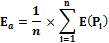 n – количество главных администраторов средств федерального бюджета, охваченных мониторингом качества финансового менеджментаn – количество главных администраторов средств федерального бюджета, охваченных мониторингом качества финансового менеджмента11Главные администраторы средств федерального бюджетаГлавные администраторы средств федерального бюджета11Минфин РоссииМинфин России6.6.6.Средний индекс качества финансового менеджмента главных администраторов средств федерального бюджетапро-центпро-центПоказатель определяет среднее значение качества финансового менеджмента главных администраторов средств федерального бюджетаПоказатель определяет среднее значение качества финансового менеджмента главных администраторов средств федерального бюджетаЕжегодноЕжегодноЕжегодно – итоговая оценка качества финансового менеджмента по i-му главных администраторов средств федерального бюджета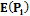  – итоговая оценка качества финансового менеджмента по i-му главных администраторов средств федерального бюджета11Главные администраторы средств федерального бюджетаГлавные администраторы средств федерального бюджета11Минфин РоссииМинфин РоссииПодпрограмма 1. «Обеспечение сбалансированности федерального бюджета и повышение эффективности бюджетных расходов»Подпрограмма 1. «Обеспечение сбалансированности федерального бюджета и повышение эффективности бюджетных расходов»Подпрограмма 1. «Обеспечение сбалансированности федерального бюджета и повышение эффективности бюджетных расходов»Подпрограмма 1. «Обеспечение сбалансированности федерального бюджета и повышение эффективности бюджетных расходов»Подпрограмма 1. «Обеспечение сбалансированности федерального бюджета и повышение эффективности бюджетных расходов»Подпрограмма 1. «Обеспечение сбалансированности федерального бюджета и повышение эффективности бюджетных расходов»Подпрограмма 1. «Обеспечение сбалансированности федерального бюджета и повышение эффективности бюджетных расходов»Подпрограмма 1. «Обеспечение сбалансированности федерального бюджета и повышение эффективности бюджетных расходов»Подпрограмма 1. «Обеспечение сбалансированности федерального бюджета и повышение эффективности бюджетных расходов»Подпрограмма 1. «Обеспечение сбалансированности федерального бюджета и повышение эффективности бюджетных расходов»Подпрограмма 1. «Обеспечение сбалансированности федерального бюджета и повышение эффективности бюджетных расходов»Подпрограмма 1. «Обеспечение сбалансированности федерального бюджета и повышение эффективности бюджетных расходов»Подпрограмма 1. «Обеспечение сбалансированности федерального бюджета и повышение эффективности бюджетных расходов»Подпрограмма 1. «Обеспечение сбалансированности федерального бюджета и повышение эффективности бюджетных расходов»Подпрограмма 1. «Обеспечение сбалансированности федерального бюджета и повышение эффективности бюджетных расходов»Подпрограмма 1. «Обеспечение сбалансированности федерального бюджета и повышение эффективности бюджетных расходов»Подпрограмма 1. «Обеспечение сбалансированности федерального бюджета и повышение эффективности бюджетных расходов»Подпрограмма 1. «Обеспечение сбалансированности федерального бюджета и повышение эффективности бюджетных расходов»Подпрограмма 1. «Обеспечение сбалансированности федерального бюджета и повышение эффективности бюджетных расходов»Подпрограмма 1. «Обеспечение сбалансированности федерального бюджета и повышение эффективности бюджетных расходов»Подпрограмма 1. «Обеспечение сбалансированности федерального бюджета и повышение эффективности бюджетных расходов»Подпрограмма 1. «Обеспечение сбалансированности федерального бюджета и повышение эффективности бюджетных расходов»Подпрограмма 1. «Обеспечение сбалансированности федерального бюджета и повышение эффективности бюджетных расходов»Подпрограмма 1. «Обеспечение сбалансированности федерального бюджета и повышение эффективности бюджетных расходов»Подпрограмма 1. «Обеспечение сбалансированности федерального бюджета и повышение эффективности бюджетных расходов»Подпрограмма 1. «Обеспечение сбалансированности федерального бюджета и повышение эффективности бюджетных расходов»Подпрограмма 1. «Обеспечение сбалансированности федерального бюджета и повышение эффективности бюджетных расходов»Подпрограмма 1. «Обеспечение сбалансированности федерального бюджета и повышение эффективности бюджетных расходов»Подпрограмма 1. «Обеспечение сбалансированности федерального бюджета и повышение эффективности бюджетных расходов»1.1.1.1.1.1.Наличие бюджетного прогноза Российской Федерации на долгосрочный периодда=1нет=0да=1нет=0Показатель является подтверждением того, что до конца текущего года   утвержден Бюджетный прогноз Российской Федерации на долгосрочный периодПоказатель является подтверждением того, что до конца текущего года   утвержден Бюджетный прогноз Российской Федерации на долгосрочный периодЕжегодноЕжегодноЕжегодно«да» - если до конца текущего года утвержден Бюджетный прогноз Российской Федерации на долгосрочный период;«нет» - если он не утвержден«да» - если до конца текущего года утвержден Бюджетный прогноз Российской Федерации на долгосрочный период;«нет» - если он не утвержденУтверждение Бюджетного прогноза Российской Федерации на долгосрочный периодУтверждение Бюджетного прогноза Российской Федерации на долгосрочный периодУтверждение Бюджетного прогноза Российской Федерации на долгосрочный периодУтверждение Бюджетного прогноза Российской Федерации на долгосрочный период11Бюджетный прогноз Российской Федерации на долгосрочный периодБюджетный прогноз Российской Федерации на долгосрочный период11Минфин РоссииМинфин России1.2.1.2.1.2.Охват бюджетных ассигнований федерального бюджета показателями, характеризующими цели и результаты их использованияпро-центпро-центПоказатель определяет долю расходов федерального бюджета, сформированных в соответствии с программным принципомПоказатель определяет долю расходов федерального бюджета, сформированных в соответствии с программным принципомЕжегодноЕжегодноЕжегодноОпределяется как отношение суммы расходов по утвержденным государственным программам Российской Федерации на конец года к расходам федерального бюджетаОпределяется как отношение суммы расходов по утвержденным государственным программам Российской Федерации на конец года к расходам федерального бюджетаСумма расходов по утвержденным государственным программам Российской Федерации на конец годаСумма расходов по утвержденным государственным программам Российской Федерации на конец годаСумма расходов по утвержденным государственным программам Российской Федерации на конец годаСумма расходов по утвержденным государственным программам Российской Федерации на конец года11Федеральный бюджетФедеральный бюджет11Минфин РоссииМинфин России1.2.1.2.1.2.Охват бюджетных ассигнований федерального бюджета показателями, характеризующими цели и результаты их использованияпро-центпро-центПоказатель определяет долю расходов федерального бюджета, сформированных в соответствии с программным принципомПоказатель определяет долю расходов федерального бюджета, сформированных в соответствии с программным принципомЕжегодноЕжегодноЕжегодноОпределяется как отношение суммы расходов по утвержденным государственным программам Российской Федерации на конец года к расходам федерального бюджетаОпределяется как отношение суммы расходов по утвержденным государственным программам Российской Федерации на конец года к расходам федерального бюджетаРасходы федерального бюджетаРасходы федерального бюджетаРасходы федерального бюджетаРасходы федерального бюджета11Федеральный бюджетФедеральный бюджет11Минфин РоссииМинфин России1.3.1.3.1.3.Отношение количества принятых нормативных правовых актов, направленных на расширение практики оказания государственных (муниципальных) услуг негосударственными организациями и внедрение конкурентных принципов  финансового обеспечения государственных (муниципальных) услуг, к общему количеству проектов нормативных правовых актов,  подлежащих принятию в указанных целяхпро-центпро-центПоказатель определяет долю принятых нормативных правовых актов, направленных на расширение практики оказания государственных (муниципальных) услуг негосударственными организациями и внедрение конкурентных принципов  финансового обеспечения государственных (муниципальных) услуг, в общем количестве нормативных правовых актов, подлежащих принятию в указанных целяхПоказатель определяет долю принятых нормативных правовых актов, направленных на расширение практики оказания государственных (муниципальных) услуг негосударственными организациями и внедрение конкурентных принципов  финансового обеспечения государственных (муниципальных) услуг, в общем количестве нормативных правовых актов, подлежащих принятию в указанных целяхЕжегодноЕжегодноЕжегодноОпределяется как отношение количества принятых нормативных правовых актов, направленных на расширение практики оказания государственных (муниципальных) услуг негосударственными организациями и внедрение конкурентных принципов  финансового обеспечения государственных (муниципальных) услуг (с учетом нормативных правовых актов, принятых в предыдушие отчетные периоды), к общему количеству пректов  нормативных правовых актов,  подлежащих принятию в целях создания правовых оснований для оказания государственных (муниципальных) услуг негосударственными организациями и внедрения конкурентных принципов  финансового обеспечения государственных (муниципальных) услугОпределяется как отношение количества принятых нормативных правовых актов, направленных на расширение практики оказания государственных (муниципальных) услуг негосударственными организациями и внедрение конкурентных принципов  финансового обеспечения государственных (муниципальных) услуг (с учетом нормативных правовых актов, принятых в предыдушие отчетные периоды), к общему количеству пректов  нормативных правовых актов,  подлежащих принятию в целях создания правовых оснований для оказания государственных (муниципальных) услуг негосударственными организациями и внедрения конкурентных принципов  финансового обеспечения государственных (муниципальных) услугКоличество принятых нормативных правовых актов, направленных на расширение практики оказания государственных (муниципальных) услуг негосударственными организациями и внедрение конкурентных принципов  финансового обеспечения государственных (муниципальных) услуг (с учетом нормативных правовых актов, принятых в предыдушие отчетные периоды)Количество принятых нормативных правовых актов, направленных на расширение практики оказания государственных (муниципальных) услуг негосударственными организациями и внедрение конкурентных принципов  финансового обеспечения государственных (муниципальных) услуг (с учетом нормативных правовых актов, принятых в предыдушие отчетные периоды)Количество принятых нормативных правовых актов, направленных на расширение практики оказания государственных (муниципальных) услуг негосударственными организациями и внедрение конкурентных принципов  финансового обеспечения государственных (муниципальных) услуг (с учетом нормативных правовых актов, принятых в предыдушие отчетные периоды)Количество принятых нормативных правовых актов, направленных на расширение практики оказания государственных (муниципальных) услуг негосударственными организациями и внедрение конкурентных принципов  финансового обеспечения государственных (муниципальных) услуг (с учетом нормативных правовых актов, принятых в предыдушие отчетные периоды)МониторингМониторингПринятые нормативные правовые актыПринятые нормативные правовые акты11Минфин РоссииМинфин России1.3.1.3.1.3.Отношение количества принятых нормативных правовых актов, направленных на расширение практики оказания государственных (муниципальных) услуг негосударственными организациями и внедрение конкурентных принципов  финансового обеспечения государственных (муниципальных) услуг, к общему количеству проектов нормативных правовых актов,  подлежащих принятию в указанных целяхпро-центпро-центПоказатель определяет долю принятых нормативных правовых актов, направленных на расширение практики оказания государственных (муниципальных) услуг негосударственными организациями и внедрение конкурентных принципов  финансового обеспечения государственных (муниципальных) услуг, в общем количестве нормативных правовых актов, подлежащих принятию в указанных целяхПоказатель определяет долю принятых нормативных правовых актов, направленных на расширение практики оказания государственных (муниципальных) услуг негосударственными организациями и внедрение конкурентных принципов  финансового обеспечения государственных (муниципальных) услуг, в общем количестве нормативных правовых актов, подлежащих принятию в указанных целяхЕжегодноЕжегодноЕжегодноОпределяется как отношение количества принятых нормативных правовых актов, направленных на расширение практики оказания государственных (муниципальных) услуг негосударственными организациями и внедрение конкурентных принципов  финансового обеспечения государственных (муниципальных) услуг (с учетом нормативных правовых актов, принятых в предыдушие отчетные периоды), к общему количеству пректов  нормативных правовых актов,  подлежащих принятию в целях создания правовых оснований для оказания государственных (муниципальных) услуг негосударственными организациями и внедрения конкурентных принципов  финансового обеспечения государственных (муниципальных) услугОпределяется как отношение количества принятых нормативных правовых актов, направленных на расширение практики оказания государственных (муниципальных) услуг негосударственными организациями и внедрение конкурентных принципов  финансового обеспечения государственных (муниципальных) услуг (с учетом нормативных правовых актов, принятых в предыдушие отчетные периоды), к общему количеству пректов  нормативных правовых актов,  подлежащих принятию в целях создания правовых оснований для оказания государственных (муниципальных) услуг негосударственными организациями и внедрения конкурентных принципов  финансового обеспечения государственных (муниципальных) услугОбщее количество проектов  нормативных правовых актов,  подлежащих принятию в целях создания правовых оснований для оказания государственных (муниципальных) услуг негосударственными организациями и внедрения конкурентных принципов  финансового обеспечения государственных (муниципальных) услугОбщее количество проектов  нормативных правовых актов,  подлежащих принятию в целях создания правовых оснований для оказания государственных (муниципальных) услуг негосударственными организациями и внедрения конкурентных принципов  финансового обеспечения государственных (муниципальных) услугОбщее количество проектов  нормативных правовых актов,  подлежащих принятию в целях создания правовых оснований для оказания государственных (муниципальных) услуг негосударственными организациями и внедрения конкурентных принципов  финансового обеспечения государственных (муниципальных) услугОбщее количество проектов  нормативных правовых актов,  подлежащих принятию в целях создания правовых оснований для оказания государственных (муниципальных) услуг негосударственными организациями и внедрения конкурентных принципов  финансового обеспечения государственных (муниципальных) услуг77Проекты нормативных правовых актов, подлежащие принятиюПроекты нормативных правовых актов, подлежащие принятию11Минфин РоссииМинфин России1.7.1.7.1.7.Наличие общероссийских базовых (отраслевых) перечней (классификаторов) государственных и муниципальных услуг, оказываемых физическим лицамда=1/нет=0да=1/нет=0Показатель является подтверждением того, что до конца текущего года   будут утверждены общероссийские базовые (отраслевых) перечни (классификаторов) государственных и муниципальных услуг, оказываемых физическим лицамПоказатель является подтверждением того, что до конца текущего года   будут утверждены общероссийские базовые (отраслевых) перечни (классификаторов) государственных и муниципальных услуг, оказываемых физическим лицамЕжегодноЕжегодноЕжегодно«да» - если до конца текущего года утверждены;«нет» - если он не утверждены«да» - если до конца текущего года утверждены;«нет» - если он не утвержденыУтверждение общероссийских базовых (отраслевых) перечней (классификаторов) государственных и муниципальных услуг, оказываемых физическим лицамУтверждение общероссийских базовых (отраслевых) перечней (классификаторов) государственных и муниципальных услуг, оказываемых физическим лицамУтверждение общероссийских базовых (отраслевых) перечней (классификаторов) государственных и муниципальных услуг, оказываемых физическим лицамУтверждение общероссийских базовых (отраслевых) перечней (классификаторов) государственных и муниципальных услуг, оказываемых физическим лицам11Общероссийские базовые (отраслевые) перечни (классификаторов) государственных и муниципальных услуг, оказываемых физическим лицам Общероссийские базовые (отраслевые) перечни (классификаторов) государственных и муниципальных услуг, оказываемых физическим лицам 11Минфин РоссииМинфин России1.8.1.8.1.8.Наличие федеральных перечней (классификаторов) государственных услуг, не включенных в общероссийские базовые (отраслевые) перечни (классификаторы) государственных и муниципальных услуг, оказываемых физическим лицам, и работ, оказание и выполнение которых предусмотрено нормативными правовыми актами Российской Федерациида=1/нет=0да=1/нет=0Показатель является подтверждением того, что до конца текущего года   будут утверждены федеральные перечни (классификаторов) государственных услуг, не включенные в общероссийские базовые (отраслевые) перечни (классификаторы) государственных и муниципальных услуг, оказываемых физическим лицам, и работ, оказание и выполнение которых предусмотрено нормативными правовыми актами Российской ФедерацииПоказатель является подтверждением того, что до конца текущего года   будут утверждены федеральные перечни (классификаторов) государственных услуг, не включенные в общероссийские базовые (отраслевые) перечни (классификаторы) государственных и муниципальных услуг, оказываемых физическим лицам, и работ, оказание и выполнение которых предусмотрено нормативными правовыми актами Российской ФедерацииЕжегодноЕжегодноЕжегодно«да» - если до конца текущего года утверждены;«нет» - если он не утверждены«да» - если до конца текущего года утверждены;«нет» - если он не утвержденыУтверждение федеральных перечней (классификаторов) государственных услуг, не включенных в общероссийские базовые (отраслевые) перечни (классификаторы) государственных и муниципальных услуг, оказываемых физическим лицам, и работ, оказание и выполнение которых предусмотрено нормативными правовыми актами Российской ФедерацииУтверждение федеральных перечней (классификаторов) государственных услуг, не включенных в общероссийские базовые (отраслевые) перечни (классификаторы) государственных и муниципальных услуг, оказываемых физическим лицам, и работ, оказание и выполнение которых предусмотрено нормативными правовыми актами Российской ФедерацииУтверждение федеральных перечней (классификаторов) государственных услуг, не включенных в общероссийские базовые (отраслевые) перечни (классификаторы) государственных и муниципальных услуг, оказываемых физическим лицам, и работ, оказание и выполнение которых предусмотрено нормативными правовыми актами Российской ФедерацииУтверждение федеральных перечней (классификаторов) государственных услуг, не включенных в общероссийские базовые (отраслевые) перечни (классификаторы) государственных и муниципальных услуг, оказываемых физическим лицам, и работ, оказание и выполнение которых предусмотрено нормативными правовыми актами Российской Федерации11Федеральные перечни (классификаторов) государственных услуг, не включенных в общероссийские базовые (отраслевые) перечни (классификаторы) государственных и муниципальных услуг, оказываемых физическим лицам, и работ, оказание и выполнение которых предусмотрено нормативными правовыми актами Российской ФедерацииФедеральные перечни (классификаторов) государственных услуг, не включенных в общероссийские базовые (отраслевые) перечни (классификаторы) государственных и муниципальных услуг, оказываемых физическим лицам, и работ, оказание и выполнение которых предусмотрено нормативными правовыми актами Российской Федерации11Минфин РоссииМинфин РоссииПодпрограмма 2. «Нормативно-методическое обеспечение и организация бюджетного процесса»Подпрограмма 2. «Нормативно-методическое обеспечение и организация бюджетного процесса»Подпрограмма 2. «Нормативно-методическое обеспечение и организация бюджетного процесса»Подпрограмма 2. «Нормативно-методическое обеспечение и организация бюджетного процесса»Подпрограмма 2. «Нормативно-методическое обеспечение и организация бюджетного процесса»Подпрограмма 2. «Нормативно-методическое обеспечение и организация бюджетного процесса»Подпрограмма 2. «Нормативно-методическое обеспечение и организация бюджетного процесса»Подпрограмма 2. «Нормативно-методическое обеспечение и организация бюджетного процесса»Подпрограмма 2. «Нормативно-методическое обеспечение и организация бюджетного процесса»Подпрограмма 2. «Нормативно-методическое обеспечение и организация бюджетного процесса»Подпрограмма 2. «Нормативно-методическое обеспечение и организация бюджетного процесса»Подпрограмма 2. «Нормативно-методическое обеспечение и организация бюджетного процесса»Подпрограмма 2. «Нормативно-методическое обеспечение и организация бюджетного процесса»Подпрограмма 2. «Нормативно-методическое обеспечение и организация бюджетного процесса»Подпрограмма 2. «Нормативно-методическое обеспечение и организация бюджетного процесса»Подпрограмма 2. «Нормативно-методическое обеспечение и организация бюджетного процесса»Подпрограмма 2. «Нормативно-методическое обеспечение и организация бюджетного процесса»Подпрограмма 2. «Нормативно-методическое обеспечение и организация бюджетного процесса»Подпрограмма 2. «Нормативно-методическое обеспечение и организация бюджетного процесса»Подпрограмма 2. «Нормативно-методическое обеспечение и организация бюджетного процесса»Подпрограмма 2. «Нормативно-методическое обеспечение и организация бюджетного процесса»Подпрограмма 2. «Нормативно-методическое обеспечение и организация бюджетного процесса»Подпрограмма 2. «Нормативно-методическое обеспечение и организация бюджетного процесса»Подпрограмма 2. «Нормативно-методическое обеспечение и организация бюджетного процесса»Подпрограмма 2. «Нормативно-методическое обеспечение и организация бюджетного процесса»Подпрограмма 2. «Нормативно-методическое обеспечение и организация бюджетного процесса»Подпрограмма 2. «Нормативно-методическое обеспечение и организация бюджетного процесса»Подпрограмма 2. «Нормативно-методическое обеспечение и организация бюджетного процесса»Подпрограмма 2. «Нормативно-методическое обеспечение и организация бюджетного процесса»2.1.2.1.2.1.Уровень утверждения лимитов бюджетных обязательств,не менеепро-центпро-центПоказатель характеризует объем прав в денежном выражении на принятие бюджетных обязательств и (или) их исполнение в текущем финансовом году, если ограничения не установлены Президентом Российской Федерации и (или) Правительством Российской Федерации Показатель характеризует объем прав в денежном выражении на принятие бюджетных обязательств и (или) их исполнение в текущем финансовом году, если ограничения не установлены Президентом Российской Федерации и (или) Правительством Российской Федерации ЕжегодноЕжегодноЕжегодноУЛБО = ЛБО/ РОп * 100 %УЛБО = ЛБО/ РОп * 100 %УЛБО = ЛБО/ РОп * 100 %УЛБО = ЛБО/ РОп * 100 %УЛБО – уровень утвержденных лимитов  бюджетных обязательствУЛБО – уровень утвержденных лимитов  бюджетных обязательств44Главные распорядители средств федерального бюджетаГлавные распорядители средств федерального бюджета11Минфин РоссииМинфин России2.1.2.1.2.1.Уровень утверждения лимитов бюджетных обязательств,не менеепро-центпро-центПоказатель характеризует объем прав в денежном выражении на принятие бюджетных обязательств и (или) их исполнение в текущем финансовом году, если ограничения не установлены Президентом Российской Федерации и (или) Правительством Российской Федерации Показатель характеризует объем прав в денежном выражении на принятие бюджетных обязательств и (или) их исполнение в текущем финансовом году, если ограничения не установлены Президентом Российской Федерации и (или) Правительством Российской Федерации ЕжегодноЕжегодноЕжегодноУЛБО = ЛБО/ РОп * 100 %УЛБО = ЛБО/ РОп * 100 %УЛБО = ЛБО/ РОп * 100 %УЛБО = ЛБО/ РОп * 100 %ЛБО – лимиты бюджетных обязательств по состоянию                 на 31 декабря текущего финансового года, тыс. рублейЛБО – лимиты бюджетных обязательств по состоянию                 на 31 декабря текущего финансового года, тыс. рублей44Главные распорядители средств федерального бюджетаГлавные распорядители средств федерального бюджета11Минфин РоссииМинфин России2.1.2.1.2.1.Уровень утверждения лимитов бюджетных обязательств,не менеепро-центпро-центПоказатель характеризует объем прав в денежном выражении на принятие бюджетных обязательств и (или) их исполнение в текущем финансовом году, если ограничения не установлены Президентом Российской Федерации и (или) Правительством Российской Федерации Показатель характеризует объем прав в денежном выражении на принятие бюджетных обязательств и (или) их исполнение в текущем финансовом году, если ограничения не установлены Президентом Российской Федерации и (или) Правительством Российской Федерации ЕжегодноЕжегодноЕжегодноУЛБО = ЛБО/ РОп * 100 %УЛБО = ЛБО/ РОп * 100 %УЛБО = ЛБО/ РОп * 100 %УЛБО = ЛБО/ РОп * 100 %РОп – утвержденный объем бюджетных ассигнований, предусмотренный сводной бюджетной росписью федерального бюджета с учетом изменений на конец отчетного периода (без учета бюджетных ассигнований, лимиты бюджетных обязательств по которым не утверждаются в соответствии с законодательством Российской Федерации), тыс. рублейРОп – утвержденный объем бюджетных ассигнований, предусмотренный сводной бюджетной росписью федерального бюджета с учетом изменений на конец отчетного периода (без учета бюджетных ассигнований, лимиты бюджетных обязательств по которым не утверждаются в соответствии с законодательством Российской Федерации), тыс. рублей44Главные распорядители средств федерального бюджетаГлавные распорядители средств федерального бюджета11Минфин РоссииМинфин России2.2.2.2.2.2.Формирование нормативно-правовой базы, необходимой для реализации  федерального закона о федеральном бюджете на очередной финансовый год и плановый период, до начала финансового годапро-центпро-центПоказатель определяет количество актов Правительства Российской Федерации,  внесенных федеральными органами исполнительной власти в Правительство Российской Федерации до начала очередного финансового года к общему числу актов Правительства Российской Федерации, подлежащих внесению  федеральными органами исполнительной власти в Правительство Российской Федерации до начала очередного финансового года в соответствии с ежегодно утверждаемым Правительством Российской Федерации графиком подготовки актов Правительства Российской Федерации, необходимых для реализации федерального закона о федеральном бюджете на очередной финансовый год и плановый периодПоказатель определяет количество актов Правительства Российской Федерации,  внесенных федеральными органами исполнительной власти в Правительство Российской Федерации до начала очередного финансового года к общему числу актов Правительства Российской Федерации, подлежащих внесению  федеральными органами исполнительной власти в Правительство Российской Федерации до начала очередного финансового года в соответствии с ежегодно утверждаемым Правительством Российской Федерации графиком подготовки актов Правительства Российской Федерации, необходимых для реализации федерального закона о федеральном бюджете на очередной финансовый год и плановый периодежегодноежегодноежегодноОпределяется как соотношениеколичества актов Правительства Российской Федерации необходимых для реализации Федерального закона о федеральном бюджете на очередной финансовый год и плановый период, внесенных федеральными органами исполнительной власти в Правительство Российской Федерации до начала финансового года к общему количеству актов Правительства Российской Федерации,  подлежащих внесению федеральными органами исполнительной власти в Правительство Российской Федерации до начала очередного финансового года  в соответствии с ежегодно утверждаемым Правительством Российской Федерации графиком подготовки актов Правительства Российской Федерации,  необходимых для реализации Федерального закона о федеральном бюджете на очередной финансовый год и плановый период Определяется как соотношениеколичества актов Правительства Российской Федерации необходимых для реализации Федерального закона о федеральном бюджете на очередной финансовый год и плановый период, внесенных федеральными органами исполнительной власти в Правительство Российской Федерации до начала финансового года к общему количеству актов Правительства Российской Федерации,  подлежащих внесению федеральными органами исполнительной власти в Правительство Российской Федерации до начала очередного финансового года  в соответствии с ежегодно утверждаемым Правительством Российской Федерации графиком подготовки актов Правительства Российской Федерации,  необходимых для реализации Федерального закона о федеральном бюджете на очередной финансовый год и плановый период Определяется как соотношениеколичества актов Правительства Российской Федерации необходимых для реализации Федерального закона о федеральном бюджете на очередной финансовый год и плановый период, внесенных федеральными органами исполнительной власти в Правительство Российской Федерации до начала финансового года к общему количеству актов Правительства Российской Федерации,  подлежащих внесению федеральными органами исполнительной власти в Правительство Российской Федерации до начала очередного финансового года  в соответствии с ежегодно утверждаемым Правительством Российской Федерации графиком подготовки актов Правительства Российской Федерации,  необходимых для реализации Федерального закона о федеральном бюджете на очередной финансовый год и плановый период Определяется как соотношениеколичества актов Правительства Российской Федерации необходимых для реализации Федерального закона о федеральном бюджете на очередной финансовый год и плановый период, внесенных федеральными органами исполнительной власти в Правительство Российской Федерации до начала финансового года к общему количеству актов Правительства Российской Федерации,  подлежащих внесению федеральными органами исполнительной власти в Правительство Российской Федерации до начала очередного финансового года  в соответствии с ежегодно утверждаемым Правительством Российской Федерации графиком подготовки актов Правительства Российской Федерации,  необходимых для реализации Федерального закона о федеральном бюджете на очередной финансовый год и плановый период Количество актов Правительства Российской Федерации необходимых для реализации Федерального закона о федеральном бюджете на очередной финансовый год и плановый период, внесенных федеральными органами исполнительной власти в Правительство Российской Федерации до начала финансового годаКоличество актов Правительства Российской Федерации необходимых для реализации Федерального закона о федеральном бюджете на очередной финансовый год и плановый период, внесенных федеральными органами исполнительной власти в Правительство Российской Федерации до начала финансового годаМониторингМониторингАкты ПравительстваРоссийской ФедерацииАкты ПравительстваРоссийской Федерации11Минфин РоссииМинфин России2.2.2.2.2.2.Формирование нормативно-правовой базы, необходимой для реализации  федерального закона о федеральном бюджете на очередной финансовый год и плановый период, до начала финансового годапро-центпро-центПоказатель определяет количество актов Правительства Российской Федерации,  внесенных федеральными органами исполнительной власти в Правительство Российской Федерации до начала очередного финансового года к общему числу актов Правительства Российской Федерации, подлежащих внесению  федеральными органами исполнительной власти в Правительство Российской Федерации до начала очередного финансового года в соответствии с ежегодно утверждаемым Правительством Российской Федерации графиком подготовки актов Правительства Российской Федерации, необходимых для реализации федерального закона о федеральном бюджете на очередной финансовый год и плановый периодПоказатель определяет количество актов Правительства Российской Федерации,  внесенных федеральными органами исполнительной власти в Правительство Российской Федерации до начала очередного финансового года к общему числу актов Правительства Российской Федерации, подлежащих внесению  федеральными органами исполнительной власти в Правительство Российской Федерации до начала очередного финансового года в соответствии с ежегодно утверждаемым Правительством Российской Федерации графиком подготовки актов Правительства Российской Федерации, необходимых для реализации федерального закона о федеральном бюджете на очередной финансовый год и плановый периодежегодноежегодноежегодноОпределяется как соотношениеколичества актов Правительства Российской Федерации необходимых для реализации Федерального закона о федеральном бюджете на очередной финансовый год и плановый период, внесенных федеральными органами исполнительной власти в Правительство Российской Федерации до начала финансового года к общему количеству актов Правительства Российской Федерации,  подлежащих внесению федеральными органами исполнительной власти в Правительство Российской Федерации до начала очередного финансового года  в соответствии с ежегодно утверждаемым Правительством Российской Федерации графиком подготовки актов Правительства Российской Федерации,  необходимых для реализации Федерального закона о федеральном бюджете на очередной финансовый год и плановый период Определяется как соотношениеколичества актов Правительства Российской Федерации необходимых для реализации Федерального закона о федеральном бюджете на очередной финансовый год и плановый период, внесенных федеральными органами исполнительной власти в Правительство Российской Федерации до начала финансового года к общему количеству актов Правительства Российской Федерации,  подлежащих внесению федеральными органами исполнительной власти в Правительство Российской Федерации до начала очередного финансового года  в соответствии с ежегодно утверждаемым Правительством Российской Федерации графиком подготовки актов Правительства Российской Федерации,  необходимых для реализации Федерального закона о федеральном бюджете на очередной финансовый год и плановый период Определяется как соотношениеколичества актов Правительства Российской Федерации необходимых для реализации Федерального закона о федеральном бюджете на очередной финансовый год и плановый период, внесенных федеральными органами исполнительной власти в Правительство Российской Федерации до начала финансового года к общему количеству актов Правительства Российской Федерации,  подлежащих внесению федеральными органами исполнительной власти в Правительство Российской Федерации до начала очередного финансового года  в соответствии с ежегодно утверждаемым Правительством Российской Федерации графиком подготовки актов Правительства Российской Федерации,  необходимых для реализации Федерального закона о федеральном бюджете на очередной финансовый год и плановый период Определяется как соотношениеколичества актов Правительства Российской Федерации необходимых для реализации Федерального закона о федеральном бюджете на очередной финансовый год и плановый период, внесенных федеральными органами исполнительной власти в Правительство Российской Федерации до начала финансового года к общему количеству актов Правительства Российской Федерации,  подлежащих внесению федеральными органами исполнительной власти в Правительство Российской Федерации до начала очередного финансового года  в соответствии с ежегодно утверждаемым Правительством Российской Федерации графиком подготовки актов Правительства Российской Федерации,  необходимых для реализации Федерального закона о федеральном бюджете на очередной финансовый год и плановый период Общее количество актов Правительства Российской Федерации, подлежащих внесению федеральными органами исполнительной власти в Правительство Российской Федерации до начала очередного финансового года в соответствии с ежегодно утверждаемым Правительством Российской Федерации графиком подготовки актов Правительства Российской Федерации, необходимых для реализации Федерального закона о федеральном бюджете на очередной финансовый год и плановый периодОбщее количество актов Правительства Российской Федерации, подлежащих внесению федеральными органами исполнительной власти в Правительство Российской Федерации до начала очередного финансового года в соответствии с ежегодно утверждаемым Правительством Российской Федерации графиком подготовки актов Правительства Российской Федерации, необходимых для реализации Федерального закона о федеральном бюджете на очередной финансовый год и плановый периодУтвержденныйПравительством Российской Федерации  график подготовки актовУтвержденныйПравительством Российской Федерации  график подготовки актовАкты ПравительстваРоссийской ФедерацииАкты ПравительстваРоссийской Федерации11Минфин РоссииМинфин России2.3.2.3.2.3.Соблюдение установленных законодательством Российской Федерации требований о составе отчетности об исполнении федерального бюджета, формируемой Федеральным казначействомпро-центпро-центПоказатель раскрывает степень выявленных нарушенийПоказатель раскрывает степень выявленных нарушенийЕжегодно, ежеквартальноЕжегодно, ежеквартальноЕжегодно, ежеквартальноН = Кф / Ко * 100 %Н = Кф / Ко * 100 %Н = Кф / Ко * 100 %Н = Кф / Ко * 100 %Н – количество нарушенийН – количество нарушений44Федеральное казначействоФедеральное казначейство11Минфин РоссииМинфин России2.3.2.3.2.3.Соблюдение установленных законодательством Российской Федерации требований о составе отчетности об исполнении федерального бюджета, формируемой Федеральным казначействомпро-центпро-центПоказатель раскрывает степень выявленных нарушенийПоказатель раскрывает степень выявленных нарушенийЕжегодно, ежеквартальноЕжегодно, ежеквартальноЕжегодно, ежеквартальноН = Кф / Ко * 100 %Н = Кф / Ко * 100 %Н = Кф / Ко * 100 %Н = Кф / Ко * 100 %Ко – установленное законодательством Российской Федерации количество отчетов в составе отчетности об исполнении федерального бюджета, шт.Ко – установленное законодательством Российской Федерации количество отчетов в составе отчетности об исполнении федерального бюджета, шт.44Федеральное казначействоФедеральное казначейство11Минфин РоссииМинфин России2.3.2.3.2.3.Соблюдение установленных законодательством Российской Федерации требований о составе отчетности об исполнении федерального бюджета, формируемой Федеральным казначействомпро-центпро-центПоказатель раскрывает степень выявленных нарушенийПоказатель раскрывает степень выявленных нарушенийЕжегодно, ежеквартальноЕжегодно, ежеквартальноЕжегодно, ежеквартальноН = Кф / Ко * 100 %Н = Кф / Ко * 100 %Н = Кф / Ко * 100 %Н = Кф / Ко * 100 %Кф - количество фактически сформированных отчетов в составе отчетности об исполнении федерального бюджета, шт.Кф - количество фактически сформированных отчетов в составе отчетности об исполнении федерального бюджета, шт.44Федеральное казначействоФедеральное казначейство11Минфин РоссииМинфин России2.4.2.4.2.4.Соблюдение установленных законодательством Российской Федерации требований о составе отчетности об исполнении консолидированного бюджета Российской Федерации и бюджетов государственных внебюджетных фондов, формируемой Федеральным казначействомпро-центпро-центПоказатель раскрывает степень выявленных нарушенийПоказатель раскрывает степень выявленных нарушенийЕжегодно, ежеквартальноЕжегодно, ежеквартальноЕжегодно, ежеквартальноН = Кф / Ко * 100 %Н = Кф / Ко * 100 %Н = Кф / Ко * 100 %Н = Кф / Ко * 100 %Н – количество нарушенийН – количество нарушений44Федеральное казначействоФедеральное казначейство11Минфин РоссииМинфин России2.4.2.4.2.4.Соблюдение установленных законодательством Российской Федерации требований о составе отчетности об исполнении консолидированного бюджета Российской Федерации и бюджетов государственных внебюджетных фондов, формируемой Федеральным казначействомпро-центпро-центПоказатель раскрывает степень выявленных нарушенийПоказатель раскрывает степень выявленных нарушенийЕжегодно, ежеквартальноЕжегодно, ежеквартальноЕжегодно, ежеквартальноН = Кф / Ко * 100 %Н = Кф / Ко * 100 %Н = Кф / Ко * 100 %Н = Кф / Ко * 100 %Ко – установленное законодательством Российской Федерации количество отчетов в составе отчетности об исполнении консолидированного бюджета Российской Федерации и бюджетов государственных внебюджетных фондов, шт.Ко – установленное законодательством Российской Федерации количество отчетов в составе отчетности об исполнении консолидированного бюджета Российской Федерации и бюджетов государственных внебюджетных фондов, шт.44Федеральное казначействоФедеральное казначейство11Минфин РоссииМинфин России2.4.2.4.2.4.Соблюдение установленных законодательством Российской Федерации требований о составе отчетности об исполнении консолидированного бюджета Российской Федерации и бюджетов государственных внебюджетных фондов, формируемой Федеральным казначействомпро-центпро-центПоказатель раскрывает степень выявленных нарушенийПоказатель раскрывает степень выявленных нарушенийЕжегодно, ежеквартальноЕжегодно, ежеквартальноЕжегодно, ежеквартальноН = Кф / Ко * 100 %Н = Кф / Ко * 100 %Н = Кф / Ко * 100 %Н = Кф / Ко * 100 %Кф - количество фактически сформированных отчетов в составе отчетности об исполнении консолидированного бюджета Российской Федерации и бюджетов государственных внебюджетных фондов, шт.Кф - количество фактически сформированных отчетов в составе отчетности об исполнении консолидированного бюджета Российской Федерации и бюджетов государственных внебюджетных фондов, шт.44Федеральное казначействоФедеральное казначейство11Минфин РоссииМинфин России2.5.2.5.2.5.Доля главных администраторов средств федерального бюджета, имеющих индекс качества финансового менеджмента менее 40 процентов про-центпро-центПоказатель (далее – Dm) определяет соотношение количества главных администраторов бюджетных, имеющих индекс качества финансового менеджмента менее 40%, к общему количеству главных администраторов бюджетных средствПоказатель (далее – Dm) определяет соотношение количества главных администраторов бюджетных, имеющих индекс качества финансового менеджмента менее 40%, к общему количеству главных администраторов бюджетных средствDm = Gk / Go × 100 %Dm = Gk / Go × 100 %Dm = Gk / Go × 100 %Dm = Gk / Go × 100 %Gk - количество главных администраторов бюджетных средств, имеющих индекс качества меньше 40%Gk - количество главных администраторов бюджетных средств, имеющих индекс качества меньше 40%11Главные администраторы бюджетных средствГлавные администраторы бюджетных средств33Минфин РоссииМинфин России2.5.2.5.2.5.Доля главных администраторов средств федерального бюджета, имеющих индекс качества финансового менеджмента менее 40 процентов про-центпро-центПоказатель (далее – Dm) определяет соотношение количества главных администраторов бюджетных, имеющих индекс качества финансового менеджмента менее 40%, к общему количеству главных администраторов бюджетных средствПоказатель (далее – Dm) определяет соотношение количества главных администраторов бюджетных, имеющих индекс качества финансового менеджмента менее 40%, к общему количеству главных администраторов бюджетных средствDm = Gk / Go × 100 %Dm = Gk / Go × 100 %Dm = Gk / Go × 100 %Dm = Gk / Go × 100 %Go – количество главных администраторов средств федерального бюджета, охваченных мониторингом качества финансового менеджментаGo – количество главных администраторов средств федерального бюджета, охваченных мониторингом качества финансового менеджмента11Главные администраторы средств федерального бюджетаГлавные администраторы средств федерального бюджета33Минфин РоссииМинфин России2.62.62.6Качество планирования и осуществления контрольных мероприятий в финансово-бюджетной сферепро-центпро-центПоказатель определяет результативность контрольных мероприятий, эффективность реализации их результатов Показатель определяет результативность контрольных мероприятий, эффективность реализации их результатов ЕжегодноЕжегодноЕжегодноKpo = (Kr/Kob+ (Kpob-Ko)/Kpob +Ki/(Ks-Kos))*100%/3Kpo = (Kr/Kob+ (Kpob-Ko)/Kpob +Ki/(Ks-Kos))*100%/3Kpo = (Kr/Kob+ (Kpob-Ko)/Kpob +Ki/(Ks-Kos))*100%/3Kpo = (Kr/Kob+ (Kpob-Ko)/Kpob +Ki/(Ks-Kos))*100%/3Kr - количество результативных контрольных мероприятий, по которым выявлены нарушенияKr - количество результативных контрольных мероприятий, по которым выявлены нарушения11Федеральное казначействоФедеральное казначейство11Минфин РоссииМинфин России2.62.62.6Качество планирования и осуществления контрольных мероприятий в финансово-бюджетной сферепро-центпро-центПоказатель определяет результативность контрольных мероприятий, эффективность реализации их результатов Показатель определяет результативность контрольных мероприятий, эффективность реализации их результатов ЕжегодноЕжегодноЕжегодноKpo = (Kr/Kob+ (Kpob-Ko)/Kpob +Ki/(Ks-Kos))*100%/3Kpo = (Kr/Kob+ (Kpob-Ko)/Kpob +Ki/(Ks-Kos))*100%/3Kpo = (Kr/Kob+ (Kpob-Ko)/Kpob +Ki/(Ks-Kos))*100%/3Kpo = (Kr/Kob+ (Kpob-Ko)/Kpob +Ki/(Ks-Kos))*100%/3Kob - общее количество контрольных мероприятийKob - общее количество контрольных мероприятий11Федеральное казначействоФедеральное казначейство11Минфин РоссииМинфин России2.62.62.6Качество планирования и осуществления контрольных мероприятий в финансово-бюджетной сферепро-центпро-центПоказатель определяет результативность контрольных мероприятий, эффективность реализации их результатов Показатель определяет результативность контрольных мероприятий, эффективность реализации их результатов ЕжегодноЕжегодноЕжегодноKpo = (Kr/Kob+ (Kpob-Ko)/Kpob +Ki/(Ks-Kos))*100%/3Kpo = (Kr/Kob+ (Kpob-Ko)/Kpob +Ki/(Ks-Kos))*100%/3Kpo = (Kr/Kob+ (Kpob-Ko)/Kpob +Ki/(Ks-Kos))*100%/3Kpo = (Kr/Kob+ (Kpob-Ko)/Kpob +Ki/(Ks-Kos))*100%/3Kpob - общее количество вынесенных представлений, предписаний, уведомлений о применении бюджетных мер принужденияKpob - общее количество вынесенных представлений, предписаний, уведомлений о применении бюджетных мер принуждения77Федеральное казначействоФедеральное казначейство11Минфин РоссииМинфин России2.62.62.6Качество планирования и осуществления контрольных мероприятий в финансово-бюджетной сферепро-центпро-центПоказатель определяет результативность контрольных мероприятий, эффективность реализации их результатов Показатель определяет результативность контрольных мероприятий, эффективность реализации их результатов ЕжегодноЕжегодноЕжегодноKpo = (Kr/Kob+ (Kpob-Ko)/Kpob +Ki/(Ks-Kos))*100%/3Kpo = (Kr/Kob+ (Kpob-Ko)/Kpob +Ki/(Ks-Kos))*100%/3Kpo = (Kr/Kob+ (Kpob-Ko)/Kpob +Ki/(Ks-Kos))*100%/3Kpo = (Kr/Kob+ (Kpob-Ko)/Kpob +Ki/(Ks-Kos))*100%/3Ko - количество отмененных представлений, предписаний, решений об отказе в применении бюджетных мер принуждения Ko - количество отмененных представлений, предписаний, решений об отказе в применении бюджетных мер принуждения 77Федеральное казначействоФедеральное казначейство11Минфин РоссииМинфин России2.62.62.6Качество планирования и осуществления контрольных мероприятий в финансово-бюджетной сферепро-центпро-центПоказатель определяет результативность контрольных мероприятий, эффективность реализации их результатов Показатель определяет результативность контрольных мероприятий, эффективность реализации их результатов ЕжегодноЕжегодноЕжегодноKpo = (Kr/Kob+ (Kpob-Ko)/Kpob +Ki/(Ks-Kos))*100%/3Kpo = (Kr/Kob+ (Kpob-Ko)/Kpob +Ki/(Ks-Kos))*100%/3Kpo = (Kr/Kob+ (Kpob-Ko)/Kpob +Ki/(Ks-Kos))*100%/3Kpo = (Kr/Kob+ (Kpob-Ko)/Kpob +Ki/(Ks-Kos))*100%/3Ki - количество исполненных представлений, предписанийKi - количество исполненных представлений, предписаний11Федеральное казначействоФедеральное казначейство11Минфин РоссииМинфин России2.62.62.6Качество планирования и осуществления контрольных мероприятий в финансово-бюджетной сферепро-центпро-центПоказатель определяет результативность контрольных мероприятий, эффективность реализации их результатов Показатель определяет результативность контрольных мероприятий, эффективность реализации их результатов ЕжегодноЕжегодноЕжегодноKpo = (Kr/Kob+ (Kpob-Ko)/Kpob +Ki/(Ks-Kos))*100%/3Kpo = (Kr/Kob+ (Kpob-Ko)/Kpob +Ki/(Ks-Kos))*100%/3Kpo = (Kr/Kob+ (Kpob-Ko)/Kpob +Ki/(Ks-Kos))*100%/3Kpo = (Kr/Kob+ (Kpob-Ko)/Kpob +Ki/(Ks-Kos))*100%/3Ks - количество представлений, предписаний,  всегоKs - количество представлений, предписаний,  всего11Федеральное казначействоФедеральное казначейство11Минфин РоссииМинфин России2.62.62.6Качество планирования и осуществления контрольных мероприятий в финансово-бюджетной сферепро-центпро-центПоказатель определяет результативность контрольных мероприятий, эффективность реализации их результатов Показатель определяет результативность контрольных мероприятий, эффективность реализации их результатов ЕжегодноЕжегодноЕжегодноKpo = (Kr/Kob+ (Kpob-Ko)/Kpob +Ki/(Ks-Kos))*100%/3Kpo = (Kr/Kob+ (Kpob-Ko)/Kpob +Ki/(Ks-Kos))*100%/3Kpo = (Kr/Kob+ (Kpob-Ko)/Kpob +Ki/(Ks-Kos))*100%/3Kpo = (Kr/Kob+ (Kpob-Ko)/Kpob +Ki/(Ks-Kos))*100%/3Kos - количество отмененных представлений, предписанийKos - количество отмененных представлений, предписаний11Федеральное казначействоФедеральное казначейство11Минфин РоссииМинфин России2.72.72.7Доля нормативно правовых актов (федеральные стандарты), регулирующих ведение учета и составление отчетности организациями государственного сектора, синхронизированных с положениями Международных стандартов финансовой отчетности общественного секторапро-центпро-центПоказатель (далее – С) определяет долю нормативных правовых актов, применяемых организациями государственного сектора при ведении учета и составлении отчетности, синхронизированных с положениями Международных стандартов финансовой отчетности для общественного сектора, в общем количестве нормативных правовых актов в соответствии с Программой разработки федеральных стандартов бухгалтерского учета для организаций государственного сектора, утверждаемой приказом Министерства финансов Российской ФедерацииПоказатель (далее – С) определяет долю нормативных правовых актов, применяемых организациями государственного сектора при ведении учета и составлении отчетности, синхронизированных с положениями Международных стандартов финансовой отчетности для общественного сектора, в общем количестве нормативных правовых актов в соответствии с Программой разработки федеральных стандартов бухгалтерского учета для организаций государственного сектора, утверждаемой приказом Министерства финансов Российской ФедерацииЕжегодно (на конец года)Ежегодно (на конец года)Ежегодно (на конец года)С = Кф / Ко * 100%С = Кф / Ко * 100%С = Кф / Ко * 100%С = Кф / Ко * 100%Ко – количество нормативных правовых актов, применяемых организациями государственного сектора при ведении учета и составлении отчетности, подлежащих синхронизации с положениями Международных стандартов финансовой отчетности для общественного сектора, в соответствии с Программой разработки федеральных стандартов бухгалтерского учета для организаций государственного сектораКо – количество нормативных правовых актов, применяемых организациями государственного сектора при ведении учета и составлении отчетности, подлежащих синхронизации с положениями Международных стандартов финансовой отчетности для общественного сектора, в соответствии с Программой разработки федеральных стандартов бухгалтерского учета для организаций государственного сектора11Нормативные правовые акты, применяемые организациями государственного сектора при ведении учета и составлении отчетностиНормативные правовые акты, применяемые организациями государственного сектора при ведении учета и составлении отчетности11Минфин РоссииМинфин России2.72.72.7Доля нормативно правовых актов (федеральные стандарты), регулирующих ведение учета и составление отчетности организациями государственного сектора, синхронизированных с положениями Международных стандартов финансовой отчетности общественного секторапро-центпро-центПоказатель (далее – С) определяет долю нормативных правовых актов, применяемых организациями государственного сектора при ведении учета и составлении отчетности, синхронизированных с положениями Международных стандартов финансовой отчетности для общественного сектора, в общем количестве нормативных правовых актов в соответствии с Программой разработки федеральных стандартов бухгалтерского учета для организаций государственного сектора, утверждаемой приказом Министерства финансов Российской ФедерацииПоказатель (далее – С) определяет долю нормативных правовых актов, применяемых организациями государственного сектора при ведении учета и составлении отчетности, синхронизированных с положениями Международных стандартов финансовой отчетности для общественного сектора, в общем количестве нормативных правовых актов в соответствии с Программой разработки федеральных стандартов бухгалтерского учета для организаций государственного сектора, утверждаемой приказом Министерства финансов Российской ФедерацииЕжегодно (на конец года)Ежегодно (на конец года)Ежегодно (на конец года)С = Кф / Ко * 100%С = Кф / Ко * 100%С = Кф / Ко * 100%С = Кф / Ко * 100%Кф – фактическое количество нормативных правовых актов, применяемых организациями государственного сектора при ведении учета и составлении отчетности, синхронизированных с положениями Международных стандартов финансовой отчетности для общественного сектораКф – фактическое количество нормативных правовых актов, применяемых организациями государственного сектора при ведении учета и составлении отчетности, синхронизированных с положениями Международных стандартов финансовой отчетности для общественного сектора11Нормативные правовые акты, применяемые организациями государственного сектора при ведении учета и составлении отчетностиНормативные правовые акты, применяемые организациями государственного сектора при ведении учета и составлении отчетности11Минфин РоссииМинфин России2.82.82.8Совершенствование методологической базы осуществления контроля в финансово-бюджетной сфере, разработка и введение в действие системы внутренних стандартов (актов осуществления контроля Федеральным казначейством) в финансово-бюджетной сфере, не менеепроцентпроцентПоказатель определяет исполнение плана нормотворческой деятельности, в части издания актов, регламентирующих осуществление контроля 
в финансово-бюджетной сфереПоказатель определяет исполнение плана нормотворческой деятельности, в части издания актов, регламентирующих осуществление контроля 
в финансово-бюджетной сфереЕжегодноЕжегодноЕжегодноОпределяется как соотношение количества изданных актов, регламентирующих осуществление контроля 
в финансово-бюджетной сфере, к общему количеству актов, регламентирующих осуществление контроля 
в финансово-бюджетной сфере, издание которых предусмотрено планом нормотворческой деятельности на соответствующий год Определяется как соотношение количества изданных актов, регламентирующих осуществление контроля 
в финансово-бюджетной сфере, к общему количеству актов, регламентирующих осуществление контроля 
в финансово-бюджетной сфере, издание которых предусмотрено планом нормотворческой деятельности на соответствующий год Определяется как соотношение количества изданных актов, регламентирующих осуществление контроля 
в финансово-бюджетной сфере, к общему количеству актов, регламентирующих осуществление контроля 
в финансово-бюджетной сфере, издание которых предусмотрено планом нормотворческой деятельности на соответствующий год Определяется как соотношение количества изданных актов, регламентирующих осуществление контроля 
в финансово-бюджетной сфере, к общему количеству актов, регламентирующих осуществление контроля 
в финансово-бюджетной сфере, издание которых предусмотрено планом нормотворческой деятельности на соответствующий год Количество изданных актов, регламентирующих осуществление контроля в финансово-бюджетной сфере, в соответствующем году Количество изданных актов, регламентирующих осуществление контроля в финансово-бюджетной сфере, в соответствующем году МониторингМониторингФедеральное казначействоФедеральное казначейство11Федеральное казначействоФедеральное казначейство2.82.82.8Совершенствование методологической базы осуществления контроля в финансово-бюджетной сфере, разработка и введение в действие системы внутренних стандартов (актов осуществления контроля Федеральным казначейством) в финансово-бюджетной сфере, не менеепроцентпроцентПоказатель определяет исполнение плана нормотворческой деятельности, в части издания актов, регламентирующих осуществление контроля 
в финансово-бюджетной сфереПоказатель определяет исполнение плана нормотворческой деятельности, в части издания актов, регламентирующих осуществление контроля 
в финансово-бюджетной сфереЕжегодноЕжегодноЕжегодноОпределяется как соотношение количества изданных актов, регламентирующих осуществление контроля 
в финансово-бюджетной сфере, к общему количеству актов, регламентирующих осуществление контроля 
в финансово-бюджетной сфере, издание которых предусмотрено планом нормотворческой деятельности на соответствующий год Определяется как соотношение количества изданных актов, регламентирующих осуществление контроля 
в финансово-бюджетной сфере, к общему количеству актов, регламентирующих осуществление контроля 
в финансово-бюджетной сфере, издание которых предусмотрено планом нормотворческой деятельности на соответствующий год Определяется как соотношение количества изданных актов, регламентирующих осуществление контроля 
в финансово-бюджетной сфере, к общему количеству актов, регламентирующих осуществление контроля 
в финансово-бюджетной сфере, издание которых предусмотрено планом нормотворческой деятельности на соответствующий год Определяется как соотношение количества изданных актов, регламентирующих осуществление контроля 
в финансово-бюджетной сфере, к общему количеству актов, регламентирующих осуществление контроля 
в финансово-бюджетной сфере, издание которых предусмотрено планом нормотворческой деятельности на соответствующий год Общее количество актов, регламентирующих осуществление контроля в финансово-бюджетной сфере, издание которых предусмотрено планом нормотворческой деятельности на соответствующий годОбщее количество актов, регламентирующих осуществление контроля в финансово-бюджетной сфере, издание которых предусмотрено планом нормотворческой деятельности на соответствующий годПлан нормотвор-ческой деятельностиПлан нормотвор-ческой деятельностиФедеральное казначействоФедеральное казначейство11Федеральное казначействоФедеральное казначействоПодпрограмма 3.  «Обеспечение открытости и прозрачности управления общественными финансами»Подпрограмма 3.  «Обеспечение открытости и прозрачности управления общественными финансами»Подпрограмма 3.  «Обеспечение открытости и прозрачности управления общественными финансами»Подпрограмма 3.  «Обеспечение открытости и прозрачности управления общественными финансами»Подпрограмма 3.  «Обеспечение открытости и прозрачности управления общественными финансами»Подпрограмма 3.  «Обеспечение открытости и прозрачности управления общественными финансами»Подпрограмма 3.  «Обеспечение открытости и прозрачности управления общественными финансами»Подпрограмма 3.  «Обеспечение открытости и прозрачности управления общественными финансами»Подпрограмма 3.  «Обеспечение открытости и прозрачности управления общественными финансами»Подпрограмма 3.  «Обеспечение открытости и прозрачности управления общественными финансами»Подпрограмма 3.  «Обеспечение открытости и прозрачности управления общественными финансами»Подпрограмма 3.  «Обеспечение открытости и прозрачности управления общественными финансами»Подпрограмма 3.  «Обеспечение открытости и прозрачности управления общественными финансами»Подпрограмма 3.  «Обеспечение открытости и прозрачности управления общественными финансами»Подпрограмма 3.  «Обеспечение открытости и прозрачности управления общественными финансами»Подпрограмма 3.  «Обеспечение открытости и прозрачности управления общественными финансами»Подпрограмма 3.  «Обеспечение открытости и прозрачности управления общественными финансами»Подпрограмма 3.  «Обеспечение открытости и прозрачности управления общественными финансами»Подпрограмма 3.  «Обеспечение открытости и прозрачности управления общественными финансами»Подпрограмма 3.  «Обеспечение открытости и прозрачности управления общественными финансами»Подпрограмма 3.  «Обеспечение открытости и прозрачности управления общественными финансами»Подпрограмма 3.  «Обеспечение открытости и прозрачности управления общественными финансами»Подпрограмма 3.  «Обеспечение открытости и прозрачности управления общественными финансами»Подпрограмма 3.  «Обеспечение открытости и прозрачности управления общественными финансами»Подпрограмма 3.  «Обеспечение открытости и прозрачности управления общественными финансами»Подпрограмма 3.  «Обеспечение открытости и прозрачности управления общественными финансами»Подпрограмма 3.  «Обеспечение открытости и прозрачности управления общественными финансами»Подпрограмма 3.  «Обеспечение открытости и прозрачности управления общественными финансами»Подпрограмма 3.  «Обеспечение открытости и прозрачности управления общественными финансами»3.13.13.1Количество уникальных пользователей единого портала бюджетной системы Российской Федерации в годтыс. еди-ництыс. еди-ницПоказатель (далее – К7) отражает количество неповторяющийся пользователей, посетивших единый портал бюджетной системы Российской Федерации на отчетную датуПоказатель (далее – К7) отражает количество неповторяющийся пользователей, посетивших единый портал бюджетной системы Российской Федерации на отчетную датуежегодно ежегодно ежегодно К7=NК7=NК7=NК7=NN – количество  уникальных пользователей, зафиксированных системой учёта статистики посещений единого портала бюджетной системы Российской ФедерацииN – количество  уникальных пользователей, зафиксированных системой учёта статистики посещений единого портала бюджетной системы Российской Федерации33Посетители единого портала бюджетной системы Российской ФедерацииПосетители единого портала бюджетной системы Российской Федерации11Минфин РоссииМинфин России3.23.23.2Доля информации, размещаемой на едином портале бюджетной системы Российской Федерации (www.budget.gov.ru) в общем объеме информации, предусмотренной к публикациипро-центпро-центПоказатель (далее – К8) отражает отношение количества информации, размещаемой на едином портале бюджетной системы Российской Федерации, к общему объему информации, предусмотренной к публикации на отчетную датуПоказатель (далее – К8) отражает отношение количества информации, размещаемой на едином портале бюджетной системы Российской Федерации, к общему объему информации, предусмотренной к публикации на отчетную датуежегодноежегодноежегодноК8 = N1/N2 *100%К8 = N1/N2 *100%К8 = N1/N2 *100%К8 = N1/N2 *100%N1 – количество информации, размещаемой на едином портале бюджетной системы Российской Федерации на отчетную датуN1 – количество информации, размещаемой на едином портале бюджетной системы Российской Федерации на отчетную дату33Организации сектора государственного управленияОрганизации сектора государственного управления11Минфин РоссииМинфин России3.23.23.2Доля информации, размещаемой на едином портале бюджетной системы Российской Федерации (www.budget.gov.ru) в общем объеме информации, предусмотренной к публикациипро-центпро-центПоказатель (далее – К8) отражает отношение количества информации, размещаемой на едином портале бюджетной системы Российской Федерации, к общему объему информации, предусмотренной к публикации на отчетную датуПоказатель (далее – К8) отражает отношение количества информации, размещаемой на едином портале бюджетной системы Российской Федерации, к общему объему информации, предусмотренной к публикации на отчетную датуежегодноежегодноежегодноК8 = N1/N2 *100%К8 = N1/N2 *100%К8 = N1/N2 *100%К8 = N1/N2 *100%N2 – общий объем информации, предусмотренной к публикации на отчетную датуN2 – общий объем информации, предусмотренной к публикации на отчетную дату33Организации сектора государственного управленияОрганизации сектора государственного управления11Минфин РоссииМинфин России3.33.33.3Количество наборов открытых финансовых данных, размещенных на официальном сайте Минфина России, официальных сайтах подведомственных ему федеральных органов исполнительной власти и иных публичных информационных ресурсах в информационно-телекоммуникационной сети "Интернет", не менеееди-ницаеди-ницаПоказатель (далее – К9) отражает количество наборов открытых данных размещенных на официальном сайте Минфина России, официальных сайтах подведомственных Минфину России федеральных органов исполнительной власти и иных публичных информационных ресурсахПоказатель (далее – К9) отражает количество наборов открытых данных размещенных на официальном сайте Минфина России, официальных сайтах подведомственных Минфину России федеральных органов исполнительной власти и иных публичных информационных ресурсахежегодноежегодноежегодноК9=NК9=NК9=NК9=NN - количество наборов открытых данных размещенных на официальном сайте Минфина России, официальных сайтах подведомственных Минфину России федеральных органов исполнительной власти и иных публичных информационных ресурсахN - количество наборов открытых данных размещенных на официальном сайте Минфина России, официальных сайтах подведомственных Минфину России федеральных органов исполнительной власти и иных публичных информационных ресурсах33Наборы открытых данных Минфина России и подведомствен-ных Минфину России федеральных органов исполнительной властиНаборы открытых данных Минфина России и подведомствен-ных Минфину России федеральных органов исполнительной власти11Минфин РоссииМинфин России3.43.43.4Количество проектов, разработанных на открытых данных Минфина России и подведомственных федеральных органов исполнительной власти в рамках ежегодного конкурса «Открытые государственные финансовые данные «BudgetApps»,не менееди-ницаеди-ницаПоказатель (далее – К10) отражает количество проектов, разработанных на открытых данных Минфина России и подведомственных организаций в рамках ежегодного конкурса «Открытые государственные финансовые данные «BudgetApps»Показатель (далее – К10) отражает количество проектов, разработанных на открытых данных Минфина России и подведомственных организаций в рамках ежегодного конкурса «Открытые государственные финансовые данные «BudgetApps»ежегодноежегодноежегодноК10=NК10=NК10=NК10=NN - количество проектов, разработанных на открытых данных Минфина России и подведомственных организаций в рамках ежегодного конкурса «Открытые государственные финансовые данные «BudgetApps»N - количество проектов, разработанных на открытых данных Минфина России и подведомственных организаций в рамках ежегодного конкурса «Открытые государственные финансовые данные «BudgetApps»33Проекты на на открытых данных Минфина России и подведомственных организаций в рамках ежегодного конкурса «Открытые государственные финансовые данные «BudgetApps»Проекты на на открытых данных Минфина России и подведомственных организаций в рамках ежегодного конкурса «Открытые государственные финансовые данные «BudgetApps»11Минфин РоссииМинфин России3.53.53.5Доля субъектов Российской Федерации, утвердивших мероприятия по развитию инициативного бюджетирования в составе государственных программ субъектов Российской Федерации, в общем количестве субъектов Российской Федерациипро-центпро-центПоказатель (далее – К11) отражает отношение количества субъектов Российской Федерации, утвердивших мероприятия по развитию инициативного бюджетирования в составе государственных программ субъектов Российской Федерации, к общему числу субъектов Российской Федерации на отчетную датуПоказатель (далее – К11) отражает отношение количества субъектов Российской Федерации, утвердивших мероприятия по развитию инициативного бюджетирования в составе государственных программ субъектов Российской Федерации, к общему числу субъектов Российской Федерации на отчетную датуежегодноежегодноежегодноК11 = N1/N2*100%К11 = N1/N2*100%К11 = N1/N2*100%К11 = N1/N2*100%N1 – количество субъектов Российской Федерации, утвердивших мероприятия по развитию инициативного бюджетирования в составе государственных программ субъектов Российской Федерации на отчетную датуN1 – количество субъектов Российской Федерации, утвердивших мероприятия по развитию инициативного бюджетирования в составе государственных программ субъектов Российской Федерации на отчетную дату33Принятые нормативные правовые акты субъектов Российской ФедерацииПринятые нормативные правовые акты субъектов Российской Федерации11Минфин РоссииМинфин России3.53.53.5Доля субъектов Российской Федерации, утвердивших мероприятия по развитию инициативного бюджетирования в составе государственных программ субъектов Российской Федерации, в общем количестве субъектов Российской Федерациипро-центпро-центПоказатель (далее – К11) отражает отношение количества субъектов Российской Федерации, утвердивших мероприятия по развитию инициативного бюджетирования в составе государственных программ субъектов Российской Федерации, к общему числу субъектов Российской Федерации на отчетную датуПоказатель (далее – К11) отражает отношение количества субъектов Российской Федерации, утвердивших мероприятия по развитию инициативного бюджетирования в составе государственных программ субъектов Российской Федерации, к общему числу субъектов Российской Федерации на отчетную датуежегодноежегодноежегодноК11 = N1/N2*100%К11 = N1/N2*100%К11 = N1/N2*100%К11 = N1/N2*100%N2 – общее число субъектов Российской Федерации на отчетную датуN2 – общее число субъектов Российской Федерации на отчетную дату33Принятые нормативные правовые акты субъектов Российской ФедерацииПринятые нормативные правовые акты субъектов Российской Федерации11Минфин РоссииМинфин РоссииПодпрограмма 4. «Организация и осуществление контроля и надзора в финансово-бюджетной сфере»Подпрограмма 4. «Организация и осуществление контроля и надзора в финансово-бюджетной сфере»Подпрограмма 4. «Организация и осуществление контроля и надзора в финансово-бюджетной сфере»Подпрограмма 4. «Организация и осуществление контроля и надзора в финансово-бюджетной сфере»Подпрограмма 4. «Организация и осуществление контроля и надзора в финансово-бюджетной сфере»Подпрограмма 4. «Организация и осуществление контроля и надзора в финансово-бюджетной сфере»Подпрограмма 4. «Организация и осуществление контроля и надзора в финансово-бюджетной сфере»Подпрограмма 4. «Организация и осуществление контроля и надзора в финансово-бюджетной сфере»Подпрограмма 4. «Организация и осуществление контроля и надзора в финансово-бюджетной сфере»Подпрограмма 4. «Организация и осуществление контроля и надзора в финансово-бюджетной сфере»Подпрограмма 4. «Организация и осуществление контроля и надзора в финансово-бюджетной сфере»Подпрограмма 4. «Организация и осуществление контроля и надзора в финансово-бюджетной сфере»Подпрограмма 4. «Организация и осуществление контроля и надзора в финансово-бюджетной сфере»Подпрограмма 4. «Организация и осуществление контроля и надзора в финансово-бюджетной сфере»Подпрограмма 4. «Организация и осуществление контроля и надзора в финансово-бюджетной сфере»Подпрограмма 4. «Организация и осуществление контроля и надзора в финансово-бюджетной сфере»Подпрограмма 4. «Организация и осуществление контроля и надзора в финансово-бюджетной сфере»Подпрограмма 4. «Организация и осуществление контроля и надзора в финансово-бюджетной сфере»Подпрограмма 4. «Организация и осуществление контроля и надзора в финансово-бюджетной сфере»Подпрограмма 4. «Организация и осуществление контроля и надзора в финансово-бюджетной сфере»Подпрограмма 4. «Организация и осуществление контроля и надзора в финансово-бюджетной сфере»Подпрограмма 4. «Организация и осуществление контроля и надзора в финансово-бюджетной сфере»Подпрограмма 4. «Организация и осуществление контроля и надзора в финансово-бюджетной сфере»Подпрограмма 4. «Организация и осуществление контроля и надзора в финансово-бюджетной сфере»Подпрограмма 4. «Организация и осуществление контроля и надзора в финансово-бюджетной сфере»Подпрограмма 4. «Организация и осуществление контроля и надзора в финансово-бюджетной сфере»Подпрограмма 4. «Организация и осуществление контроля и надзора в финансово-бюджетной сфере»Подпрограмма 4. «Организация и осуществление контроля и надзора в финансово-бюджетной сфере»4.1.Результативность контрольных мероприятий в финансово-бюджетной сфере с учетом риск-ориентированного подхода к планированию и назначению контрольных мероприятийРезультативность контрольных мероприятий в финансово-бюджетной сфере с учетом риск-ориентированного подхода к планированию и назначению контрольных мероприятийРезультативность контрольных мероприятий в финансово-бюджетной сфере с учетом риск-ориентированного подхода к планированию и назначению контрольных мероприятийпро-центпро-центПоказатель (далее - Rb) характеризует результативность проведения плановых и внеплановых контрольных мероприятий в финансово-бюджетной сфере Показатель (далее - Rb) характеризует результативность проведения плановых и внеплановых контрольных мероприятий в финансово-бюджетной сфере ЕжегодноRb = Kb / Kob × 100 %Rb = Kb / Kob × 100 %Kb – количество проведенных плановых и внеплановых контрольных мероприятий за отчетный период, по которым выявлены нарушения в финансово-бюджетной сфереKb – количество проведенных плановых и внеплановых контрольных мероприятий за отчетный период, по которым выявлены нарушения в финансово-бюджетной сфереKb – количество проведенных плановых и внеплановых контрольных мероприятий за отчетный период, по которым выявлены нарушения в финансово-бюджетной сфереKb – количество проведенных плановых и внеплановых контрольных мероприятий за отчетный период, по которым выявлены нарушения в финансово-бюджетной сфере111Участники бюджетного процесса, юридические лицаУчастники бюджетного процесса, юридические лица33Казначейство РоссииКазначейство России4.1.Результативность контрольных мероприятий в финансово-бюджетной сфере с учетом риск-ориентированного подхода к планированию и назначению контрольных мероприятийРезультативность контрольных мероприятий в финансово-бюджетной сфере с учетом риск-ориентированного подхода к планированию и назначению контрольных мероприятийРезультативность контрольных мероприятий в финансово-бюджетной сфере с учетом риск-ориентированного подхода к планированию и назначению контрольных мероприятийпро-центпро-центПоказатель (далее - Rb) характеризует результативность проведения плановых и внеплановых контрольных мероприятий в финансово-бюджетной сфере Показатель (далее - Rb) характеризует результативность проведения плановых и внеплановых контрольных мероприятий в финансово-бюджетной сфере ЕжегодноRb = Kb / Kob × 100 %Rb = Kb / Kob × 100 %Kob - общее количество проведенных плановых и внеплановых контрольных мероприятий  в финансово-бюджетной сфере за отчетный периодKob - общее количество проведенных плановых и внеплановых контрольных мероприятий  в финансово-бюджетной сфере за отчетный периодKob - общее количество проведенных плановых и внеплановых контрольных мероприятий  в финансово-бюджетной сфере за отчетный периодKob - общее количество проведенных плановых и внеплановых контрольных мероприятий  в финансово-бюджетной сфере за отчетный период111Участники бюджетного процесса, юридические лицаУчастники бюджетного процесса, юридические лица33Казначейство РоссииКазначейство России4.2.Качество результатов контрольных мероприятий в финансово-бюджетной сфереКачество результатов контрольных мероприятий в финансово-бюджетной сфереКачество результатов контрольных мероприятий в финансово-бюджетной сферепро-центпро-центПоказатель (далее - Eb) характеризует эффективность механизмов осуществления контроля и качество выполнения контрольных мероприятий в финансово-бюджетной сфереПоказатель (далее - Eb) характеризует эффективность механизмов осуществления контроля и качество выполнения контрольных мероприятий в финансово-бюджетной сфереЕжегодноEb = Pb / Pob × 100 %Eb = Pb / Pob × 100 %Pb - количество оставленных без изменения представлений, предписаний, уведомлений о применении бюджетных мер принуждения, постановлений о назначении административных наказаний по установленным фактам финансовых нарушений по результатам контрольных мероприятий, выявленных ответственными за реализацию функции по контролю в финансово-бюджетной сфере, по итогам рассмотрения жалоб за отчетный периодPb - количество оставленных без изменения представлений, предписаний, уведомлений о применении бюджетных мер принуждения, постановлений о назначении административных наказаний по установленным фактам финансовых нарушений по результатам контрольных мероприятий, выявленных ответственными за реализацию функции по контролю в финансово-бюджетной сфере, по итогам рассмотрения жалоб за отчетный периодPb - количество оставленных без изменения представлений, предписаний, уведомлений о применении бюджетных мер принуждения, постановлений о назначении административных наказаний по установленным фактам финансовых нарушений по результатам контрольных мероприятий, выявленных ответственными за реализацию функции по контролю в финансово-бюджетной сфере, по итогам рассмотрения жалоб за отчетный периодPb - количество оставленных без изменения представлений, предписаний, уведомлений о применении бюджетных мер принуждения, постановлений о назначении административных наказаний по установленным фактам финансовых нарушений по результатам контрольных мероприятий, выявленных ответственными за реализацию функции по контролю в финансово-бюджетной сфере, по итогам рассмотрения жалоб за отчетный период777Участники бюджетного процесса, юридические лицаУчастники бюджетного процесса, юридические лица33Казначейство РоссииКазначейство России4.2.Качество результатов контрольных мероприятий в финансово-бюджетной сфереКачество результатов контрольных мероприятий в финансово-бюджетной сфереКачество результатов контрольных мероприятий в финансово-бюджетной сферепро-центпро-центПоказатель (далее - Eb) характеризует эффективность механизмов осуществления контроля и качество выполнения контрольных мероприятий в финансово-бюджетной сфереПоказатель (далее - Eb) характеризует эффективность механизмов осуществления контроля и качество выполнения контрольных мероприятий в финансово-бюджетной сфереЕжегодноEb = Pb / Pob × 100 %Eb = Pb / Pob × 100 %Pob - общее количество представлений, предписаний, уведомлений о применении бюджетных мер принуждения, постановлений о назначении административных наказаний по установленным фактам финансовых нарушений по результатам контрольных мероприятий, выявленных ответственными за реализацию функции по контролю в финансово-бюджетной сфере, за отчетный периодPob - общее количество представлений, предписаний, уведомлений о применении бюджетных мер принуждения, постановлений о назначении административных наказаний по установленным фактам финансовых нарушений по результатам контрольных мероприятий, выявленных ответственными за реализацию функции по контролю в финансово-бюджетной сфере, за отчетный периодPob - общее количество представлений, предписаний, уведомлений о применении бюджетных мер принуждения, постановлений о назначении административных наказаний по установленным фактам финансовых нарушений по результатам контрольных мероприятий, выявленных ответственными за реализацию функции по контролю в финансово-бюджетной сфере, за отчетный периодPob - общее количество представлений, предписаний, уведомлений о применении бюджетных мер принуждения, постановлений о назначении административных наказаний по установленным фактам финансовых нарушений по результатам контрольных мероприятий, выявленных ответственными за реализацию функции по контролю в финансово-бюджетной сфере, за отчетный период777Участники бюджетного процесса, юридические лицаУчастники бюджетного процесса, юридические лица33Казначейство РоссииКазначейство России4.3.Темп изменения объема проверенных средств в финансово-бюджетной сфереТемп изменения объема проверенных средств в финансово-бюджетной сфереТемп изменения объема проверенных средств в финансово-бюджетной сферепро-центпро-центПоказатель (далее – Do) характеризует динамику охвата контрольными мероприятиями средств бюджетов соответствующих уровнейПоказатель (далее – Do) характеризует динамику охвата контрольными мероприятиями средств бюджетов соответствующих уровнейЕжегодноDo = Sn/ Sb × 100 %Do = Sn/ Sb × 100 %Sn– объем проверенных бюджетных средств в отчетном периоде, в соответствии с проведенными плановыми и внеплановыми контрольными мероприятиямиSn– объем проверенных бюджетных средств в отчетном периоде, в соответствии с проведенными плановыми и внеплановыми контрольными мероприятиямиSn– объем проверенных бюджетных средств в отчетном периоде, в соответствии с проведенными плановыми и внеплановыми контрольными мероприятиямиSn– объем проверенных бюджетных средств в отчетном периоде, в соответствии с проведенными плановыми и внеплановыми контрольными мероприятиями111Участники бюджетного процесса, юридические лицаУчастники бюджетного процесса, юридические лица33Казначейство РоссииКазначейство России4.3.Темп изменения объема проверенных средств в финансово-бюджетной сфереТемп изменения объема проверенных средств в финансово-бюджетной сфереТемп изменения объема проверенных средств в финансово-бюджетной сферепро-центпро-центПоказатель (далее – Do) характеризует динамику охвата контрольными мероприятиями средств бюджетов соответствующих уровнейПоказатель (далее – Do) характеризует динамику охвата контрольными мероприятиями средств бюджетов соответствующих уровнейЕжегодноDo = Sn/ Sb × 100 %Do = Sn/ Sb × 100 %Sb – объем проверенных бюджетных средств в базовом 2012 году в соответствии с проведенными плановыми и внеплановыми контрольными мероприятиямиSb – объем проверенных бюджетных средств в базовом 2012 году в соответствии с проведенными плановыми и внеплановыми контрольными мероприятиямиSb – объем проверенных бюджетных средств в базовом 2012 году в соответствии с проведенными плановыми и внеплановыми контрольными мероприятиямиSb – объем проверенных бюджетных средств в базовом 2012 году в соответствии с проведенными плановыми и внеплановыми контрольными мероприятиями111Участники бюджетного процесса, юридические лицаУчастники бюджетного процесса, юридические лица33Казначейство РоссииКазначейство России4.4.Результативность контрольных мероприятий по соблюдению валютного законодательства Российской ФедерацииРезультативность контрольных мероприятий по соблюдению валютного законодательства Российской ФедерацииРезультативность контрольных мероприятий по соблюдению валютного законодательства Российской Федерациипро-центпро-центПоказатель (далее - Rv) характеризует результативность проведения проверочных мероприятий (проверок) по соблюдению валютного законодательства Российской Федерации резидентами и нерезидентами, не являющимися кредитными организациями Показатель (далее - Rv) характеризует результативность проведения проверочных мероприятий (проверок) по соблюдению валютного законодательства Российской Федерации резидентами и нерезидентами, не являющимися кредитными организациями ЕжегодноRv = Kv / Kov × 100 %Rv = Kv / Kov × 100 %Kv – количество проведенных проверочных мероприятий за отчетный период, по которым выявлены нарушения валютного законодательства Российской Федерации и актов органов валютного регулированияKv – количество проведенных проверочных мероприятий за отчетный период, по которым выявлены нарушения валютного законодательства Российской Федерации и актов органов валютного регулированияKv – количество проведенных проверочных мероприятий за отчетный период, по которым выявлены нарушения валютного законодательства Российской Федерации и актов органов валютного регулированияKv – количество проведенных проверочных мероприятий за отчетный период, по которым выявлены нарушения валютного законодательства Российской Федерации и актов органов валютного регулирования111Резиденты и нерезиденты, осуществляющие валютные операции, не являющиеся кредитными организациямиРезиденты и нерезиденты, осуществляющие валютные операции, не являющиеся кредитными организациями33ФНС РоссииФНС России4.4.Результативность контрольных мероприятий по соблюдению валютного законодательства Российской ФедерацииРезультативность контрольных мероприятий по соблюдению валютного законодательства Российской ФедерацииРезультативность контрольных мероприятий по соблюдению валютного законодательства Российской Федерациипро-центпро-центПоказатель (далее - Rv) характеризует результативность проведения проверочных мероприятий (проверок) по соблюдению валютного законодательства Российской Федерации резидентами и нерезидентами, не являющимися кредитными организациями Показатель (далее - Rv) характеризует результативность проведения проверочных мероприятий (проверок) по соблюдению валютного законодательства Российской Федерации резидентами и нерезидентами, не являющимися кредитными организациями ЕжегодноRv = Kv / Kov × 100 %Rv = Kv / Kov × 100 %Kov - общее количество проведенных проверок  по соблюдению валютного законодательства Российской Федерации резидентами и нерезидентами, не являющимися кредитными организациями, за отчетный периодKov - общее количество проведенных проверок  по соблюдению валютного законодательства Российской Федерации резидентами и нерезидентами, не являющимися кредитными организациями, за отчетный периодKov - общее количество проведенных проверок  по соблюдению валютного законодательства Российской Федерации резидентами и нерезидентами, не являющимися кредитными организациями, за отчетный периодKov - общее количество проведенных проверок  по соблюдению валютного законодательства Российской Федерации резидентами и нерезидентами, не являющимися кредитными организациями, за отчетный период111Резиденты и нерезиденты, осуществляющие валютные операции, не являющиеся кредитными организациямиРезиденты и нерезиденты, осуществляющие валютные операции, не являющиеся кредитными организациями33ФНС РоссииФНС России4.5.Качество результатов контрольных мероприятий в валютной сфереКачество результатов контрольных мероприятий в валютной сфереКачество результатов контрольных мероприятий в валютной сферепро-центпро-центПоказатель (далее - Ev) характеризует качество решений, выносимых в отношении правонарушений в валютной сфере по результатам контрольных мероприятийПоказатель (далее - Ev) характеризует качество решений, выносимых в отношении правонарушений в валютной сфере по результатам контрольных мероприятийЕжегодноEv = Pv / Rov × 100 %Ev = Pv / Rov × 100 %Pv – количество вынесенных постановлений о назначении административного наказания за нарушения валютного законодательства за отчетный периодPv – количество вынесенных постановлений о назначении административного наказания за нарушения валютного законодательства за отчетный периодPv – количество вынесенных постановлений о назначении административного наказания за нарушения валютного законодательства за отчетный периодPv – количество вынесенных постановлений о назначении административного наказания за нарушения валютного законодательства за отчетный период777Резиденты и нерезиденты, осуществляющие валютные операции, не являющиеся кредитными организациямиРезиденты и нерезиденты, осуществляющие валютные операции, не являющиеся кредитными организациями33ФНС РоссииФНС России4.5.Качество результатов контрольных мероприятий в валютной сфереКачество результатов контрольных мероприятий в валютной сфереКачество результатов контрольных мероприятий в валютной сферепро-центпро-центПоказатель (далее - Ev) характеризует качество решений, выносимых в отношении правонарушений в валютной сфере по результатам контрольных мероприятийПоказатель (далее - Ev) характеризует качество решений, выносимых в отношении правонарушений в валютной сфере по результатам контрольных мероприятийЕжегодноEv = Pv / Rov × 100 %Ev = Pv / Rov × 100 %Rov – общее количество протоколов об административных правонарушениях, составленных за нарушение валютного законодательства, за отчетный периодRov – общее количество протоколов об административных правонарушениях, составленных за нарушение валютного законодательства, за отчетный периодRov – общее количество протоколов об административных правонарушениях, составленных за нарушение валютного законодательства, за отчетный периодRov – общее количество протоколов об административных правонарушениях, составленных за нарушение валютного законодательства, за отчетный период777Резиденты и нерезиденты, осуществляющие валютные операции, не являющиеся кредитными организациямиРезиденты и нерезиденты, осуществляющие валютные операции, не являющиеся кредитными организациями33ФНС РоссииФНС России4.6.Качество результатов анализа информации для проведения контрольных мероприятий в валютной сфереКачество результатов анализа информации для проведения контрольных мероприятий в валютной сфереКачество результатов анализа информации для проведения контрольных мероприятий в валютной сферепро-центпро-центПоказатель (далее – Rv) характеризует качество результатов анализа таможенными органами информации для проведения проверок соблюдения резидентами и нерезидентами, не являющимися кредитными организациями, валютного законодательстваПоказатель (далее – Rv) характеризует качество результатов анализа таможенными органами информации для проведения проверок соблюдения резидентами и нерезидентами, не являющимися кредитными организациями, валютного законодательстваЕжегодноRv=100% - Kv / Kov × 100 %Rv=100% - Kv / Kov × 100 %Kv – количество проверок соблюдения резидентами и нерезидентами, не являющимися кредитными организациями, валютного законодательства, проведенных в соответствии с поручениями ФТС РоссииKv – количество проверок соблюдения резидентами и нерезидентами, не являющимися кредитными организациями, валютного законодательства, проведенных в соответствии с поручениями ФТС РоссииKv – количество проверок соблюдения резидентами и нерезидентами, не являющимися кредитными организациями, валютного законодательства, проведенных в соответствии с поручениями ФТС РоссииKv – количество проверок соблюдения резидентами и нерезидентами, не являющимися кредитными организациями, валютного законодательства, проведенных в соответствии с поручениями ФТС России111Резиденты и нерезиденты, осуществляющие валютные операции, не являющиеся кредитными организациямиРезиденты и нерезиденты, осуществляющие валютные операции, не являющиеся кредитными организациями33ФТС РоссииФТС России4.6.Качество результатов анализа информации для проведения контрольных мероприятий в валютной сфереКачество результатов анализа информации для проведения контрольных мероприятий в валютной сфереКачество результатов анализа информации для проведения контрольных мероприятий в валютной сферепро-центпро-центПоказатель (далее – Rv) характеризует качество результатов анализа таможенными органами информации для проведения проверок соблюдения резидентами и нерезидентами, не являющимися кредитными организациями, валютного законодательстваПоказатель (далее – Rv) характеризует качество результатов анализа таможенными органами информации для проведения проверок соблюдения резидентами и нерезидентами, не являющимися кредитными организациями, валютного законодательстваЕжегодноRv=100% - Kv / Kov × 100 %Rv=100% - Kv / Kov × 100 %Kov – общее количество проведенных проверок соблюдения резидентами и нерезидентами, не являющимися кредитными организациями, валютного законодательстваKov – общее количество проведенных проверок соблюдения резидентами и нерезидентами, не являющимися кредитными организациями, валютного законодательстваKov – общее количество проведенных проверок соблюдения резидентами и нерезидентами, не являющимися кредитными организациями, валютного законодательстваKov – общее количество проведенных проверок соблюдения резидентами и нерезидентами, не являющимися кредитными организациями, валютного законодательства111Резиденты и нерезиденты, осуществляющие валютные операции, не являющиеся кредитными организациямиРезиденты и нерезиденты, осуществляющие валютные операции, не являющиеся кредитными организациями33ФТС РоссииФТС России4.7.Результативность внешних проверок качества работы аудиторских организаций, проводящих обязательный аудит бухгалтерской (финансовой) отчетности организаций, указанных в части 3 статьи 5 Федерального закона «Об аудиторской деятельности» с учетом риск-ориентированного подхода к планированию и назначению контрольных мероприятийРезультативность внешних проверок качества работы аудиторских организаций, проводящих обязательный аудит бухгалтерской (финансовой) отчетности организаций, указанных в части 3 статьи 5 Федерального закона «Об аудиторской деятельности» с учетом риск-ориентированного подхода к планированию и назначению контрольных мероприятийРезультативность внешних проверок качества работы аудиторских организаций, проводящих обязательный аудит бухгалтерской (финансовой) отчетности организаций, указанных в части 3 статьи 5 Федерального закона «Об аудиторской деятельности» с учетом риск-ориентированного подхода к планированию и назначению контрольных мероприятийпро-центпро-центПоказатель (далее - Ra) характеризует результативность проведения внешних проверок в рамках исполнения функции по внешнему контролю качества работы аудиторских организаций, проводящих аудит бухгалтерской (финансовой) отчетности организаций, указанных в части 3 статьи 5 Федерального закона «Об аудиторской деятельности»Показатель (далее - Ra) характеризует результативность проведения внешних проверок в рамках исполнения функции по внешнему контролю качества работы аудиторских организаций, проводящих аудит бухгалтерской (финансовой) отчетности организаций, указанных в части 3 статьи 5 Федерального закона «Об аудиторской деятельности»ЕжегодноRa = Ka / Koa × 100 %Ra = Ka / Koa × 100 %Ka – количество плановых и внеплановых внешних проверок за отчетный период, по которым выявлены нарушения аудиторской организацией требований Федерального закона «Об аудиторской деятельности», стандартов аудиторской деятельности, правил независимости аудиторов и аудиторских организаций, кодекса профессиональной этики аудиторовKa – количество плановых и внеплановых внешних проверок за отчетный период, по которым выявлены нарушения аудиторской организацией требований Федерального закона «Об аудиторской деятельности», стандартов аудиторской деятельности, правил независимости аудиторов и аудиторских организаций, кодекса профессиональной этики аудиторовKa – количество плановых и внеплановых внешних проверок за отчетный период, по которым выявлены нарушения аудиторской организацией требований Федерального закона «Об аудиторской деятельности», стандартов аудиторской деятельности, правил независимости аудиторов и аудиторских организаций, кодекса профессиональной этики аудиторовKa – количество плановых и внеплановых внешних проверок за отчетный период, по которым выявлены нарушения аудиторской организацией требований Федерального закона «Об аудиторской деятельности», стандартов аудиторской деятельности, правил независимости аудиторов и аудиторских организаций, кодекса профессиональной этики аудиторов111Аудиторские организации, проводящие обязательный аудит бухгалтерской (финансовой) отчетности организаций, указанных в части 3 статьи 5 Федерального закона «Об аудиторской деятельности»Аудиторские организации, проводящие обязательный аудит бухгалтерской (финансовой) отчетности организаций, указанных в части 3 статьи 5 Федерального закона «Об аудиторской деятельности»33Казначейство РоссииКазначейство России4.7.Результативность внешних проверок качества работы аудиторских организаций, проводящих обязательный аудит бухгалтерской (финансовой) отчетности организаций, указанных в части 3 статьи 5 Федерального закона «Об аудиторской деятельности» с учетом риск-ориентированного подхода к планированию и назначению контрольных мероприятийРезультативность внешних проверок качества работы аудиторских организаций, проводящих обязательный аудит бухгалтерской (финансовой) отчетности организаций, указанных в части 3 статьи 5 Федерального закона «Об аудиторской деятельности» с учетом риск-ориентированного подхода к планированию и назначению контрольных мероприятийРезультативность внешних проверок качества работы аудиторских организаций, проводящих обязательный аудит бухгалтерской (финансовой) отчетности организаций, указанных в части 3 статьи 5 Федерального закона «Об аудиторской деятельности» с учетом риск-ориентированного подхода к планированию и назначению контрольных мероприятийпро-центпро-центПоказатель (далее - Ra) характеризует результативность проведения внешних проверок в рамках исполнения функции по внешнему контролю качества работы аудиторских организаций, проводящих аудит бухгалтерской (финансовой) отчетности организаций, указанных в части 3 статьи 5 Федерального закона «Об аудиторской деятельности»Показатель (далее - Ra) характеризует результативность проведения внешних проверок в рамках исполнения функции по внешнему контролю качества работы аудиторских организаций, проводящих аудит бухгалтерской (финансовой) отчетности организаций, указанных в части 3 статьи 5 Федерального закона «Об аудиторской деятельности»ЕжегодноRa = Ka / Koa × 100 %Ra = Ka / Koa × 100 %Koa - общее количество плановых и внеплановых внешних проверок аудиторских организаций, проводящих аудит бухгалтерской (финансовой) отчетности организаций, указанных в части 3 статьи 5 Федерального закона «Об аудиторской деятельности», проведенных за отчетный периодKoa - общее количество плановых и внеплановых внешних проверок аудиторских организаций, проводящих аудит бухгалтерской (финансовой) отчетности организаций, указанных в части 3 статьи 5 Федерального закона «Об аудиторской деятельности», проведенных за отчетный периодKoa - общее количество плановых и внеплановых внешних проверок аудиторских организаций, проводящих аудит бухгалтерской (финансовой) отчетности организаций, указанных в части 3 статьи 5 Федерального закона «Об аудиторской деятельности», проведенных за отчетный периодKoa - общее количество плановых и внеплановых внешних проверок аудиторских организаций, проводящих аудит бухгалтерской (финансовой) отчетности организаций, указанных в части 3 статьи 5 Федерального закона «Об аудиторской деятельности», проведенных за отчетный период111Аудиторские организации, проводящие обязательный аудит бухгалтерской (финансовой) отчетности организаций, указанных в части 3 статьи 5 Федерального закона «Об аудиторской деятельности»Аудиторские организации, проводящие обязательный аудит бухгалтерской (финансовой) отчетности организаций, указанных в части 3 статьи 5 Федерального закона «Об аудиторской деятельности»33Казначейство РоссииКазначейство России4.8.Качество результатов внешних проверок качества работы аудиторских организаций, проводящих обязательный аудит бухгалтерской (финансовой) отчетности организаций, указанных в части 3 статьи 5 Федерального закона «Об аудиторской деятельности»Качество результатов внешних проверок качества работы аудиторских организаций, проводящих обязательный аудит бухгалтерской (финансовой) отчетности организаций, указанных в части 3 статьи 5 Федерального закона «Об аудиторской деятельности»Качество результатов внешних проверок качества работы аудиторских организаций, проводящих обязательный аудит бухгалтерской (финансовой) отчетности организаций, указанных в части 3 статьи 5 Федерального закона «Об аудиторской деятельности»про-центпро-центПоказатель (далее - Ea) характеризует качество осуществления плановых и внеплановых внешних проверок аудиторских организацийПоказатель (далее - Ea) характеризует качество осуществления плановых и внеплановых внешних проверок аудиторских организацийЕжегодноEа = Pa / Poа × 100 %Eа = Pa / Poа × 100 %Pa – количество оставленных без изменения предупреждений и предписаний, вынесенных в отношении аудиторских организаций, допустивших нарушение требований Федерального закона «Об аудиторской деятельности», стандартов аудиторской деятельности, правил независимости аудиторов и аудиторских организаций, кодекса профессиональной этики аудиторов,  за отчетный периодPa – количество оставленных без изменения предупреждений и предписаний, вынесенных в отношении аудиторских организаций, допустивших нарушение требований Федерального закона «Об аудиторской деятельности», стандартов аудиторской деятельности, правил независимости аудиторов и аудиторских организаций, кодекса профессиональной этики аудиторов,  за отчетный периодPa – количество оставленных без изменения предупреждений и предписаний, вынесенных в отношении аудиторских организаций, допустивших нарушение требований Федерального закона «Об аудиторской деятельности», стандартов аудиторской деятельности, правил независимости аудиторов и аудиторских организаций, кодекса профессиональной этики аудиторов,  за отчетный периодPa – количество оставленных без изменения предупреждений и предписаний, вынесенных в отношении аудиторских организаций, допустивших нарушение требований Федерального закона «Об аудиторской деятельности», стандартов аудиторской деятельности, правил независимости аудиторов и аудиторских организаций, кодекса профессиональной этики аудиторов,  за отчетный период777Аудиторские организации, проводящие обязательный аудит бухгалтерской (финансовой) отчетности организаций, указанных в части 3 статьи 5 Федерального закона «Об аудиторской деятельности»Аудиторские организации, проводящие обязательный аудит бухгалтерской (финансовой) отчетности организаций, указанных в части 3 статьи 5 Федерального закона «Об аудиторской деятельности»33Казначейство РоссииКазначейство России4.8.Качество результатов внешних проверок качества работы аудиторских организаций, проводящих обязательный аудит бухгалтерской (финансовой) отчетности организаций, указанных в части 3 статьи 5 Федерального закона «Об аудиторской деятельности»Качество результатов внешних проверок качества работы аудиторских организаций, проводящих обязательный аудит бухгалтерской (финансовой) отчетности организаций, указанных в части 3 статьи 5 Федерального закона «Об аудиторской деятельности»Качество результатов внешних проверок качества работы аудиторских организаций, проводящих обязательный аудит бухгалтерской (финансовой) отчетности организаций, указанных в части 3 статьи 5 Федерального закона «Об аудиторской деятельности»про-центпро-центПоказатель (далее - Ea) характеризует качество осуществления плановых и внеплановых внешних проверок аудиторских организацийПоказатель (далее - Ea) характеризует качество осуществления плановых и внеплановых внешних проверок аудиторских организацийЕжегодноEа = Pa / Poа × 100 %Eа = Pa / Poа × 100 %Poa - общее количество предупреждений и предписаний, вынесенных в отношении аудиторских организаций, допустивших нарушение требований Федерального закона «Об аудиторской деятельности», стандартов аудиторской деятельности, правил независимости аудиторов и аудиторских организаций, кодекса профессиональной этики аудиторов,  за отчетный периодPoa - общее количество предупреждений и предписаний, вынесенных в отношении аудиторских организаций, допустивших нарушение требований Федерального закона «Об аудиторской деятельности», стандартов аудиторской деятельности, правил независимости аудиторов и аудиторских организаций, кодекса профессиональной этики аудиторов,  за отчетный периодPoa - общее количество предупреждений и предписаний, вынесенных в отношении аудиторских организаций, допустивших нарушение требований Федерального закона «Об аудиторской деятельности», стандартов аудиторской деятельности, правил независимости аудиторов и аудиторских организаций, кодекса профессиональной этики аудиторов,  за отчетный периодPoa - общее количество предупреждений и предписаний, вынесенных в отношении аудиторских организаций, допустивших нарушение требований Федерального закона «Об аудиторской деятельности», стандартов аудиторской деятельности, правил независимости аудиторов и аудиторских организаций, кодекса профессиональной этики аудиторов,  за отчетный период777Аудиторские организации, проводящие обязательный аудит бухгалтерской (финансовой) отчетности организаций, указанных в части 3 статьи 5 Федерального закона «Об аудиторской деятельности»Аудиторские организации, проводящие обязательный аудит бухгалтерской (финансовой) отчетности организаций, указанных в части 3 статьи 5 Федерального закона «Об аудиторской деятельности»33Казначейство РоссииКазначейство России4.9.Доля проверенных аудиторских организаций, проводящих обязательный аудит бухгалтерской (финансовой) отчетности организаций, указанных в части 3 статьи 5 Федерального закона «Об аудиторской деятельности»Доля проверенных аудиторских организаций, проводящих обязательный аудит бухгалтерской (финансовой) отчетности организаций, указанных в части 3 статьи 5 Федерального закона «Об аудиторской деятельности»Доля проверенных аудиторских организаций, проводящих обязательный аудит бухгалтерской (финансовой) отчетности организаций, указанных в части 3 статьи 5 Федерального закона «Об аудиторской деятельности»про-центпро-центПоказатель (далее - Da) характеризует охват плановыми и внеплановыми контрольными мероприятиями аудиторских организаций, проводящих аудит бухгалтерской (финансовой) отчетности организаций, указанных в части 3 статьи 5 Федерального закона «Об аудиторской деятельности»Показатель (далее - Da) характеризует охват плановыми и внеплановыми контрольными мероприятиями аудиторских организаций, проводящих аудит бухгалтерской (финансовой) отчетности организаций, указанных в части 3 статьи 5 Федерального закона «Об аудиторской деятельности»ЕжегодноDa = Op / Oa × 100 %Da = Op / Oa × 100 %Op – количество проверенных аудиторских организаций, проводящих аудит бухгалтерской (финансовой) отчетности организаций, указанных в части 3 статьи 5 Федерального закона «Об аудиторской деятельности»Op – количество проверенных аудиторских организаций, проводящих аудит бухгалтерской (финансовой) отчетности организаций, указанных в части 3 статьи 5 Федерального закона «Об аудиторской деятельности»Op – количество проверенных аудиторских организаций, проводящих аудит бухгалтерской (финансовой) отчетности организаций, указанных в части 3 статьи 5 Федерального закона «Об аудиторской деятельности»Op – количество проверенных аудиторских организаций, проводящих аудит бухгалтерской (финансовой) отчетности организаций, указанных в части 3 статьи 5 Федерального закона «Об аудиторской деятельности»111Аудиторские организации, проводящие обязательный аудит бухгалтерской (финансовой) отчетности организаций, указанных в части 3 статьи 5 Федерального закона «Об аудиторской деятельности»Аудиторские организации, проводящие обязательный аудит бухгалтерской (финансовой) отчетности организаций, указанных в части 3 статьи 5 Федерального закона «Об аудиторской деятельности»33Казначейство РоссииКазначейство России4.9.Доля проверенных аудиторских организаций, проводящих обязательный аудит бухгалтерской (финансовой) отчетности организаций, указанных в части 3 статьи 5 Федерального закона «Об аудиторской деятельности»Доля проверенных аудиторских организаций, проводящих обязательный аудит бухгалтерской (финансовой) отчетности организаций, указанных в части 3 статьи 5 Федерального закона «Об аудиторской деятельности»Доля проверенных аудиторских организаций, проводящих обязательный аудит бухгалтерской (финансовой) отчетности организаций, указанных в части 3 статьи 5 Федерального закона «Об аудиторской деятельности»про-центпро-центПоказатель (далее - Da) характеризует охват плановыми и внеплановыми контрольными мероприятиями аудиторских организаций, проводящих аудит бухгалтерской (финансовой) отчетности организаций, указанных в части 3 статьи 5 Федерального закона «Об аудиторской деятельности»Показатель (далее - Da) характеризует охват плановыми и внеплановыми контрольными мероприятиями аудиторских организаций, проводящих аудит бухгалтерской (финансовой) отчетности организаций, указанных в части 3 статьи 5 Федерального закона «Об аудиторской деятельности»ЕжегодноDa = Op / Oa × 100 %Da = Op / Oa × 100 %Oa – общее число аудиторских организаций, проводящих аудит бухгалтерской (финансовой) отчетности организаций, указанных в части 3 статьи 5 Федерального закона «Об аудиторской деятельности»Oa – общее число аудиторских организаций, проводящих аудит бухгалтерской (финансовой) отчетности организаций, указанных в части 3 статьи 5 Федерального закона «Об аудиторской деятельности»Oa – общее число аудиторских организаций, проводящих аудит бухгалтерской (финансовой) отчетности организаций, указанных в части 3 статьи 5 Федерального закона «Об аудиторской деятельности»Oa – общее число аудиторских организаций, проводящих аудит бухгалтерской (финансовой) отчетности организаций, указанных в части 3 статьи 5 Федерального закона «Об аудиторской деятельности»111Аудиторские организации, проводящие обязательный аудит бухгалтерской (финансовой) отчетности организаций, указанных в части 3 статьи 5 Федерального закона «Об аудиторской деятельности»Аудиторские организации, проводящие обязательный аудит бухгалтерской (финансовой) отчетности организаций, указанных в части 3 статьи 5 Федерального закона «Об аудиторской деятельности»33Казначейство РоссииКазначейство РоссииПодпрограмма 5. «Обеспечение функционирования и развитие налоговой системы Российской Федерации»Подпрограмма 5. «Обеспечение функционирования и развитие налоговой системы Российской Федерации»Подпрограмма 5. «Обеспечение функционирования и развитие налоговой системы Российской Федерации»Подпрограмма 5. «Обеспечение функционирования и развитие налоговой системы Российской Федерации»Подпрограмма 5. «Обеспечение функционирования и развитие налоговой системы Российской Федерации»Подпрограмма 5. «Обеспечение функционирования и развитие налоговой системы Российской Федерации»Подпрограмма 5. «Обеспечение функционирования и развитие налоговой системы Российской Федерации»Подпрограмма 5. «Обеспечение функционирования и развитие налоговой системы Российской Федерации»Подпрограмма 5. «Обеспечение функционирования и развитие налоговой системы Российской Федерации»Подпрограмма 5. «Обеспечение функционирования и развитие налоговой системы Российской Федерации»Подпрограмма 5. «Обеспечение функционирования и развитие налоговой системы Российской Федерации»Подпрограмма 5. «Обеспечение функционирования и развитие налоговой системы Российской Федерации»Подпрограмма 5. «Обеспечение функционирования и развитие налоговой системы Российской Федерации»Подпрограмма 5. «Обеспечение функционирования и развитие налоговой системы Российской Федерации»Подпрограмма 5. «Обеспечение функционирования и развитие налоговой системы Российской Федерации»Подпрограмма 5. «Обеспечение функционирования и развитие налоговой системы Российской Федерации»Подпрограмма 5. «Обеспечение функционирования и развитие налоговой системы Российской Федерации»Подпрограмма 5. «Обеспечение функционирования и развитие налоговой системы Российской Федерации»Подпрограмма 5. «Обеспечение функционирования и развитие налоговой системы Российской Федерации»Подпрограмма 5. «Обеспечение функционирования и развитие налоговой системы Российской Федерации»Подпрограмма 5. «Обеспечение функционирования и развитие налоговой системы Российской Федерации»Подпрограмма 5. «Обеспечение функционирования и развитие налоговой системы Российской Федерации»Подпрограмма 5. «Обеспечение функционирования и развитие налоговой системы Российской Федерации»Подпрограмма 5. «Обеспечение функционирования и развитие налоговой системы Российской Федерации»Подпрограмма 5. «Обеспечение функционирования и развитие налоговой системы Российской Федерации»Подпрограмма 5. «Обеспечение функционирования и развитие налоговой системы Российской Федерации»Подпрограмма 5. «Обеспечение функционирования и развитие налоговой системы Российской Федерации»Подпрограмма 5. «Обеспечение функционирования и развитие налоговой системы Российской Федерации»Подпрограмма 5. «Обеспечение функционирования и развитие налоговой системы Российской Федерации»5.1.5.1.5.1.Доля решений регистрирующих органов об отказе в государственной регистрации юридических лиц, признанных судом недействительными, в общем количестве решений об отказе в государственной регистрации юридических лиц, обжалованных в судебном порядкепро-центпро-центПоказатель характеризует качество работы налоговых органов по государственной регистрации юридических лицПоказатель характеризует качество работы налоговых органов по государственной регистрации юридических лицЕжеквартально (на дату)Ежеквартально (на дату)Ежеквартально (на дату)Р=Рнед/Робж*100%Р=Рнед/Робж*100%Р=Рнед/Робж*100%Р=Рнед/Робж*100%Рнед - количество решений регистрирующих органов об отказе в государственной регистрации юридических лиц, признанных судом недействительными (стр.1380 (гр.1))Форма  № 1-ОГР «Сведения о результатах осуществления налоговыми органами функции по государственной регистрации юридических лиц и индивидуальных предпринимателей»Рнед - количество решений регистрирующих органов об отказе в государственной регистрации юридических лиц, признанных судом недействительными (стр.1380 (гр.1))Форма  № 1-ОГР «Сведения о результатах осуществления налоговыми органами функции по государственной регистрации юридических лиц и индивидуальных предпринимателей»11Юридические лица, единицЮридические лица, единиц11ФНС РоссииФНС РоссииПриказ ФНС России от 15.01.2018 №ММВ-7-1/10@Приказ ФНС России от 15.01.2018 №ММВ-7-1/10@5.1.5.1.5.1.Доля решений регистрирующих органов об отказе в государственной регистрации юридических лиц, признанных судом недействительными, в общем количестве решений об отказе в государственной регистрации юридических лиц, обжалованных в судебном порядкепро-центпро-центПоказатель характеризует качество работы налоговых органов по государственной регистрации юридических лицПоказатель характеризует качество работы налоговых органов по государственной регистрации юридических лицЕжеквартально (на дату)Ежеквартально (на дату)Ежеквартально (на дату)Р=Рнед/Робж*100%Р=Рнед/Робж*100%Р=Рнед/Робж*100%Р=Рнед/Робж*100%Робж - количество решений регистрирующих органов об отказе в государственной регистрации юридических лиц, обжалованных в судебном порядке (стр.1100 (гр.1))Форма  № 1-ОГР «Сведения о результатах осуществления налоговыми органами функции по государственной регистрации юридических лиц и индивидуальных предпринимателей»Робж - количество решений регистрирующих органов об отказе в государственной регистрации юридических лиц, обжалованных в судебном порядке (стр.1100 (гр.1))Форма  № 1-ОГР «Сведения о результатах осуществления налоговыми органами функции по государственной регистрации юридических лиц и индивидуальных предпринимателей»11Юридические лица, единицЮридические лица, единиц11ФНС РоссииФНС РоссииПриказ ФНС России от 15.01.2018 №ММВ-7-1/10@Приказ ФНС России от 15.01.2018 №ММВ-7-1/10@5.2.5.2.5.2.Доля решений регистрирующих органов об отказе в государственной регистрации индивидуальных предпринимателей, признанных судом недействительными, в общем количестве решений об отказе в государственной регистрации индивидуальных предпринимателей, обжалованных в судебном порядкепро-центпро-центПоказатель характеризует качество работы налоговых органов по государственной регистрации индивидуальных предпринимателейПоказатель характеризует качество работы налоговых органов по государственной регистрации индивидуальных предпринимателейЕжеквартально (на дату)Ежеквартально (на дату)Ежеквартально (на дату)Р=Рнед/Робж*100%,Р=Рнед/Робж*100%,Р=Рнед/Робж*100%,Р=Рнед/Робж*100%,Рнед - количество решений регистрирующих органов об отказе в государственной регистрации индивидуальных предпринимателей, признанных судом недействительными (стр.1380 (гр.10))
Форма  № 1-ОГР «Сведения о результатах осуществления налоговыми органами функции по государственной регистрации юридических лиц и индивидуальных предпринимателей»Рнед - количество решений регистрирующих органов об отказе в государственной регистрации индивидуальных предпринимателей, признанных судом недействительными (стр.1380 (гр.10))
Форма  № 1-ОГР «Сведения о результатах осуществления налоговыми органами функции по государственной регистрации юридических лиц и индивидуальных предпринимателей»11Индивидуальные предприниматели, единицИндивидуальные предприниматели, единиц11ФНС РоссииФНС РоссииПриказ ФНС России от 15.01.2018 №ММВ-7-1/10@Приказ ФНС России от 15.01.2018 №ММВ-7-1/10@5.2.5.2.5.2.Доля решений регистрирующих органов об отказе в государственной регистрации индивидуальных предпринимателей, признанных судом недействительными, в общем количестве решений об отказе в государственной регистрации индивидуальных предпринимателей, обжалованных в судебном порядкепро-центпро-центПоказатель характеризует качество работы налоговых органов по государственной регистрации индивидуальных предпринимателейПоказатель характеризует качество работы налоговых органов по государственной регистрации индивидуальных предпринимателейЕжеквартально (на дату)Ежеквартально (на дату)Ежеквартально (на дату)Р=Рнед/Робж*100%,Р=Рнед/Робж*100%,Р=Рнед/Робж*100%,Р=Рнед/Робж*100%,Робж - количество решений регистрирующих органов об отказе в государственной регистрации индивидуальных предпринимателей, обжалованных в судебном порядке (стр.1100 (гр.10))Форма  № 1-ОГР «Сведения о результатах осуществления налоговыми органами функции по государственной регистрации юридических лиц и индивидуальных предпринимателей»Робж - количество решений регистрирующих органов об отказе в государственной регистрации индивидуальных предпринимателей, обжалованных в судебном порядке (стр.1100 (гр.10))Форма  № 1-ОГР «Сведения о результатах осуществления налоговыми органами функции по государственной регистрации юридических лиц и индивидуальных предпринимателей»11Индивидуальные предприниматели, единицИндивидуальные предприниматели, единиц11ФНС РоссииФНС РоссииПриказ ФНС России от 15.01.2018 №ММВ-7-1/10@Приказ ФНС России от 15.01.2018 №ММВ-7-1/10@5.3.5.3.5.3.Доля налогоплательщиков, удовлетворительно оценивающих качество работы налоговых органовпро-центпро-центПоказатель характеризует удовлетворенность налогоплательщиков качеством работы налоговых органов при исполнении налогоплательщиками обязанности по исчислению и уплате налогов и сборов.Определяется по результатам социологических исследований, проводимых ежегодно независимыми экспертами, которые выбираются на конкурсной основеПоказатель характеризует удовлетворенность налогоплательщиков качеством работы налоговых органов при исполнении налогоплательщиками обязанности по исчислению и уплате налогов и сборов.Определяется по результатам социологических исследований, проводимых ежегодно независимыми экспертами, которые выбираются на конкурсной основеЕжегодноЕжегодноЕжегодноИндекс представляет собой сводный показатель, в расчет которого включены факторы, оказывающие влияние на восприятие качества работы налоговых органов:1. общая удовлетворенность качеством обслуживания, 2. удовлетворенность профессионализмом / компетентностью сотрудников налоговых инспекций, 3. качество информирования налогоплательщиков,4. эффективность обслуживания,5. выполнение требований стандартов оказания государственных услуг,6.удобство оборудования операционного залаРасчет индекса представляет собой отношение положительных оценок к общему количеству оценок умноженное на 100%  (по каждой единице наблюдения)Индекс представляет собой сводный показатель, в расчет которого включены факторы, оказывающие влияние на восприятие качества работы налоговых органов:1. общая удовлетворенность качеством обслуживания, 2. удовлетворенность профессионализмом / компетентностью сотрудников налоговых инспекций, 3. качество информирования налогоплательщиков,4. эффективность обслуживания,5. выполнение требований стандартов оказания государственных услуг,6.удобство оборудования операционного залаРасчет индекса представляет собой отношение положительных оценок к общему количеству оценок умноженное на 100%  (по каждой единице наблюдения)Индекс представляет собой сводный показатель, в расчет которого включены факторы, оказывающие влияние на восприятие качества работы налоговых органов:1. общая удовлетворенность качеством обслуживания, 2. удовлетворенность профессионализмом / компетентностью сотрудников налоговых инспекций, 3. качество информирования налогоплательщиков,4. эффективность обслуживания,5. выполнение требований стандартов оказания государственных услуг,6.удобство оборудования операционного залаРасчет индекса представляет собой отношение положительных оценок к общему количеству оценок умноженное на 100%  (по каждой единице наблюдения)Индекс представляет собой сводный показатель, в расчет которого включены факторы, оказывающие влияние на восприятие качества работы налоговых органов:1. общая удовлетворенность качеством обслуживания, 2. удовлетворенность профессионализмом / компетентностью сотрудников налоговых инспекций, 3. качество информирования налогоплательщиков,4. эффективность обслуживания,5. выполнение требований стандартов оказания государственных услуг,6.удобство оборудования операционного залаРасчет индекса представляет собой отношение положительных оценок к общему количеству оценок умноженное на 100%  (по каждой единице наблюдения)Данные отчёта о  проведении социологического опросаДанные отчёта о  проведении социологического опроса66Юридические лица, индивидуальные предприниматели, физические лицаЮридические лица, индивидуальные предприниматели, физические лица33ФНС РоссииФНС РоссииПриказ ФНС России от 15.01.2018 №ММВ-7-1/10@Приказ ФНС России от 15.01.2018 №ММВ-7-1/10@5.4.5.4.5.4.Соотношение объема задолженности по налогам и сборам, страховым взносам и объема поступлений по налогам и сборам, страховым взносам в бюджетную систему Российской Федерациипро-центпро-центПоказатель характеризует работу налоговых органов по снижению задолженности по налогам и сборам, страховым взносам в бюджетную систему Российской ФедерацииПоказатель характеризует работу налоговых органов по снижению задолженности по налогам и сборам, страховым взносам в бюджетную систему Российской ФедерацииЕжегодноЕжегодноЕжегодноСГ = ЗД (ОП) / П(ОП) * 100,где СГ – соотношение за год;ЗД(ОП) – задолженность отчетного периода;П(ОП) – поступления отчетного периодаСГ = ЗД (ОП) / П(ОП) * 100,где СГ – соотношение за год;ЗД(ОП) – задолженность отчетного периода;П(ОП) – поступления отчетного периодаСГ = ЗД (ОП) / П(ОП) * 100,где СГ – соотношение за год;ЗД(ОП) – задолженность отчетного периода;П(ОП) – поступления отчетного периодаСГ = ЗД (ОП) / П(ОП) * 100,где СГ – соотношение за год;ЗД(ОП) – задолженность отчетного периода;П(ОП) – поступления отчетного периодаЗД (ОП) = (гр.1стр.1010 + гр.1стр.1045 + гр.1стр.1093 +  гр.1стр.2010 + гр.1стр.2120 + гр.1стр.2205 + гр. 1 стр.2210 + гр. 1 стр. 2310 + гр. 1 стр. 2375) формы №4-НМ ЗД (ОП) = (гр.1стр.1010 + гр.1стр.1045 + гр.1стр.1093 +  гр.1стр.2010 + гр.1стр.2120 + гр.1стр.2205 + гр. 1 стр.2210 + гр. 1 стр. 2310 + гр. 1 стр. 2375) формы №4-НМ 11Юридические лица, индивидуальные предприниматели, физические лицаЮридические лица, индивидуальные предприниматели, физические лица11ФНС РоссииФНС РоссииПриказ ФНС России от 15.01.2018 №ММВ-7-1/10@Приказ ФНС России от 15.01.2018 №ММВ-7-1/10@5.4.5.4.5.4.Соотношение объема задолженности по налогам и сборам, страховым взносам и объема поступлений по налогам и сборам, страховым взносам в бюджетную систему Российской Федерациипро-центпро-центПоказатель характеризует работу налоговых органов по снижению задолженности по налогам и сборам, страховым взносам в бюджетную систему Российской ФедерацииПоказатель характеризует работу налоговых органов по снижению задолженности по налогам и сборам, страховым взносам в бюджетную систему Российской ФедерацииЕжегодноЕжегодноЕжегодноСГ = ЗД (ОП) / П(ОП) * 100,где СГ – соотношение за год;ЗД(ОП) – задолженность отчетного периода;П(ОП) – поступления отчетного периодаСГ = ЗД (ОП) / П(ОП) * 100,где СГ – соотношение за год;ЗД(ОП) – задолженность отчетного периода;П(ОП) – поступления отчетного периодаСГ = ЗД (ОП) / П(ОП) * 100,где СГ – соотношение за год;ЗД(ОП) – задолженность отчетного периода;П(ОП) – поступления отчетного периодаСГ = ЗД (ОП) / П(ОП) * 100,где СГ – соотношение за год;ЗД(ОП) – задолженность отчетного периода;П(ОП) – поступления отчетного периодаП(ОП) = (гр.2 + гр. 3) стр.1020 + гр.2 стр.4000формы 1-НМП(ОП) = (гр.2 + гр. 3) стр.1020 + гр.2 стр.4000формы 1-НМ11Юридические лица, индивидуальные предприниматели, физические лицаЮридические лица, индивидуальные предприниматели, физические лица11ФНС РоссииФНС РоссииПриказ ФНС России от 15.01.2018 №ММВ-7-1/10@Приказ ФНС России от 15.01.2018 №ММВ-7-1/10@5.5.5.5.5.5.Доля решений налоговых органов, признанных судом недействительными, в общем количестве решений налоговых органов, вынесенных по результатам налогового контроляпро-центпро-центПоказатель характеризует эффективность представления интересов налоговых органов в судах и законность, обоснованность, мотивированность решений, принятых по результатам налогового контроляПоказатель характеризует эффективность представления интересов налоговых органов в судах и законность, обоснованность, мотивированность решений, принятых по результатам налогового контроляЕжеквартально, нарастающим итогом за годЕжеквартально, нарастающим итогом за годЕжеквартально, нарастающим итогом за годР = (Рн+Рч)/Ро*100Рн - количество решений, вынесенных налоговым органом по результатам налогового контроля, признанных судом недействительными в полном объеме, ед.Рч - количество решений, вынесенных налоговым органом по результатам налогового контроля, признанных судом частично недействительными, ед.Ро - количество решений, вынесенных налоговым органом по результатам налогового контроля – всего, ед.Р = (Рн+Рч)/Ро*100Рн - количество решений, вынесенных налоговым органом по результатам налогового контроля, признанных судом недействительными в полном объеме, ед.Рч - количество решений, вынесенных налоговым органом по результатам налогового контроля, признанных судом частично недействительными, ед.Ро - количество решений, вынесенных налоговым органом по результатам налогового контроля – всего, ед.Р = (Рн+Рч)/Ро*100Рн - количество решений, вынесенных налоговым органом по результатам налогового контроля, признанных судом недействительными в полном объеме, ед.Рч - количество решений, вынесенных налоговым органом по результатам налогового контроля, признанных судом частично недействительными, ед.Ро - количество решений, вынесенных налоговым органом по результатам налогового контроля – всего, ед.Р = (Рн+Рч)/Ро*100Рн - количество решений, вынесенных налоговым органом по результатам налогового контроля, признанных судом недействительными в полном объеме, ед.Рч - количество решений, вынесенных налоговым органом по результатам налогового контроля, признанных судом частично недействительными, ед.Ро - количество решений, вынесенных налоговым органом по результатам налогового контроля – всего, ед.Рн = стр. 1150 гр.4 формы №6-НСПРн = стр. 1150 гр.4 формы №6-НСП11Юридические лица, индивидуальные предприниматели, физические лицаЮридические лица, индивидуальные предприниматели, физические лица11ФНС РоссииФНС РоссииПриказ ФНС России от 15.01.2018 №ММВ-7-1/10@Приказ ФНС России от 15.01.2018 №ММВ-7-1/10@5.5.5.5.5.5.Доля решений налоговых органов, признанных судом недействительными, в общем количестве решений налоговых органов, вынесенных по результатам налогового контроляпро-центпро-центПоказатель характеризует эффективность представления интересов налоговых органов в судах и законность, обоснованность, мотивированность решений, принятых по результатам налогового контроляПоказатель характеризует эффективность представления интересов налоговых органов в судах и законность, обоснованность, мотивированность решений, принятых по результатам налогового контроляЕжеквартально, нарастающим итогом за годЕжеквартально, нарастающим итогом за годЕжеквартально, нарастающим итогом за годР = (Рн+Рч)/Ро*100Рн - количество решений, вынесенных налоговым органом по результатам налогового контроля, признанных судом недействительными в полном объеме, ед.Рч - количество решений, вынесенных налоговым органом по результатам налогового контроля, признанных судом частично недействительными, ед.Ро - количество решений, вынесенных налоговым органом по результатам налогового контроля – всего, ед.Р = (Рн+Рч)/Ро*100Рн - количество решений, вынесенных налоговым органом по результатам налогового контроля, признанных судом недействительными в полном объеме, ед.Рч - количество решений, вынесенных налоговым органом по результатам налогового контроля, признанных судом частично недействительными, ед.Ро - количество решений, вынесенных налоговым органом по результатам налогового контроля – всего, ед.Р = (Рн+Рч)/Ро*100Рн - количество решений, вынесенных налоговым органом по результатам налогового контроля, признанных судом недействительными в полном объеме, ед.Рч - количество решений, вынесенных налоговым органом по результатам налогового контроля, признанных судом частично недействительными, ед.Ро - количество решений, вынесенных налоговым органом по результатам налогового контроля – всего, ед.Р = (Рн+Рч)/Ро*100Рн - количество решений, вынесенных налоговым органом по результатам налогового контроля, признанных судом недействительными в полном объеме, ед.Рч - количество решений, вынесенных налоговым органом по результатам налогового контроля, признанных судом частично недействительными, ед.Ро - количество решений, вынесенных налоговым органом по результатам налогового контроля – всего, ед.Рч  = стр. 1160 гр.4 формы №6-НСПРч  = стр. 1160 гр.4 формы №6-НСП11Юридические лица, индивидуальные предприниматели, физические лицаЮридические лица, индивидуальные предприниматели, физические лица11ФНС  РоссииФНС  РоссииПриказ ФНС России от 15.01.2018 №ММВ-7-1/10@Приказ ФНС России от 15.01.2018 №ММВ-7-1/10@5.5.5.5.5.5.Доля решений налоговых органов, признанных судом недействительными, в общем количестве решений налоговых органов, вынесенных по результатам налогового контроляпро-центпро-центПоказатель характеризует эффективность представления интересов налоговых органов в судах и законность, обоснованность, мотивированность решений, принятых по результатам налогового контроляПоказатель характеризует эффективность представления интересов налоговых органов в судах и законность, обоснованность, мотивированность решений, принятых по результатам налогового контроляЕжеквартально, нарастающим итогом за годЕжеквартально, нарастающим итогом за годЕжеквартально, нарастающим итогом за годР = (Рн+Рч)/Ро*100Рн - количество решений, вынесенных налоговым органом по результатам налогового контроля, признанных судом недействительными в полном объеме, ед.Рч - количество решений, вынесенных налоговым органом по результатам налогового контроля, признанных судом частично недействительными, ед.Ро - количество решений, вынесенных налоговым органом по результатам налогового контроля – всего, ед.Р = (Рн+Рч)/Ро*100Рн - количество решений, вынесенных налоговым органом по результатам налогового контроля, признанных судом недействительными в полном объеме, ед.Рч - количество решений, вынесенных налоговым органом по результатам налогового контроля, признанных судом частично недействительными, ед.Ро - количество решений, вынесенных налоговым органом по результатам налогового контроля – всего, ед.Р = (Рн+Рч)/Ро*100Рн - количество решений, вынесенных налоговым органом по результатам налогового контроля, признанных судом недействительными в полном объеме, ед.Рч - количество решений, вынесенных налоговым органом по результатам налогового контроля, признанных судом частично недействительными, ед.Ро - количество решений, вынесенных налоговым органом по результатам налогового контроля – всего, ед.Р = (Рн+Рч)/Ро*100Рн - количество решений, вынесенных налоговым органом по результатам налогового контроля, признанных судом недействительными в полном объеме, ед.Рч - количество решений, вынесенных налоговым органом по результатам налогового контроля, признанных судом частично недействительными, ед.Ро - количество решений, вынесенных налоговым органом по результатам налогового контроля – всего, ед.Ро = стр. 1140 гр.4  формы №6-НСПРо = стр. 1140 гр.4  формы №6-НСП11Юридические лица, индивидуальные предприниматели, физические лицаЮридические лица, индивидуальные предприниматели, физические лица11ФНС РоссииФНС РоссииПриказ ФНС России от 15.01.2018 №ММВ-7-1/10@Приказ ФНС России от 15.01.2018 №ММВ-7-1/10@5.6.5.6.5.6.Предельное количество человеко-часов, затрачиваемое  на деятельность, связанную с уплатой налогов предприятиями малого и среднего бизнеса (в составе рейтинга Doing Business (в части совершенствования налогового администрирования))Час Час Показатель определяет время, которое затрачивают предприятия малого и среднего бизнеса на подготовку и представление налоговой отчетности, а также уплату налогов в течение календарного годаПоказатель определяет время, которое затрачивают предприятия малого и среднего бизнеса на подготовку и представление налоговой отчетности, а также уплату налогов в течение календарного годаЕжегодноЕжегодноЕжегодноПКЧ = ∑Ч(n)/n,Это среднеарифметическая величина, которая определяется как сумма человеко-часов полученных от респондентов разделенная на число респондентовПКЧ = ∑Ч(n)/n,Это среднеарифметическая величина, которая определяется как сумма человеко-часов полученных от респондентов разделенная на число респондентовПКЧ = ∑Ч(n)/n,Это среднеарифметическая величина, которая определяется как сумма человеко-часов полученных от респондентов разделенная на число респондентовПКЧ = ∑Ч(n)/n,Это среднеарифметическая величина, которая определяется как сумма человеко-часов полученных от респондентов разделенная на число респондентовПКЧ - предельное количество часовПКЧ - предельное количество часов66Российские компании, относящиеся к субъектам малого предпринимательства и потенциально сопоставимые с модельной компанией Всемирного банкаРоссийские компании, относящиеся к субъектам малого предпринимательства и потенциально сопоставимые с модельной компанией Всемирного банка33ФНС РоссииФНС РоссииПриказ ФНС России от 15.01.2018 №ММВ-7-1/10@Приказ ФНС России от 15.01.2018 №ММВ-7-1/10@5.6.5.6.5.6.Предельное количество человеко-часов, затрачиваемое  на деятельность, связанную с уплатой налогов предприятиями малого и среднего бизнеса (в составе рейтинга Doing Business (в части совершенствования налогового администрирования))Час Час Показатель определяет время, которое затрачивают предприятия малого и среднего бизнеса на подготовку и представление налоговой отчетности, а также уплату налогов в течение календарного годаПоказатель определяет время, которое затрачивают предприятия малого и среднего бизнеса на подготовку и представление налоговой отчетности, а также уплату налогов в течение календарного годаЕжегодноЕжегодноЕжегодноПКЧ = ∑Ч(n)/n,Это среднеарифметическая величина, которая определяется как сумма человеко-часов полученных от респондентов разделенная на число респондентовПКЧ = ∑Ч(n)/n,Это среднеарифметическая величина, которая определяется как сумма человеко-часов полученных от респондентов разделенная на число респондентовПКЧ = ∑Ч(n)/n,Это среднеарифметическая величина, которая определяется как сумма человеко-часов полученных от респондентов разделенная на число респондентовПКЧ = ∑Ч(n)/n,Это среднеарифметическая величина, которая определяется как сумма человеко-часов полученных от респондентов разделенная на число респондентовЧ - часы, полученные от одного респондентаЧ - часы, полученные от одного респондента66Российские компании, относящиеся к субъектам малого предпринимательства и потенциально сопоставимые с модельной компанией Всемирного банкаРоссийские компании, относящиеся к субъектам малого предпринимательства и потенциально сопоставимые с модельной компанией Всемирного банка33ФНС РоссииФНС РоссииПриказ ФНС России от 15.01.2018 №ММВ-7-1/10@Приказ ФНС России от 15.01.2018 №ММВ-7-1/10@5.6.5.6.5.6.Предельное количество человеко-часов, затрачиваемое  на деятельность, связанную с уплатой налогов предприятиями малого и среднего бизнеса (в составе рейтинга Doing Business (в части совершенствования налогового администрирования))Час Час Показатель определяет время, которое затрачивают предприятия малого и среднего бизнеса на подготовку и представление налоговой отчетности, а также уплату налогов в течение календарного годаПоказатель определяет время, которое затрачивают предприятия малого и среднего бизнеса на подготовку и представление налоговой отчетности, а также уплату налогов в течение календарного годаЕжегодноЕжегодноЕжегодноПКЧ = ∑Ч(n)/n,Это среднеарифметическая величина, которая определяется как сумма человеко-часов полученных от респондентов разделенная на число респондентовПКЧ = ∑Ч(n)/n,Это среднеарифметическая величина, которая определяется как сумма человеко-часов полученных от респондентов разделенная на число респондентовПКЧ = ∑Ч(n)/n,Это среднеарифметическая величина, которая определяется как сумма человеко-часов полученных от респондентов разделенная на число респондентовПКЧ = ∑Ч(n)/n,Это среднеарифметическая величина, которая определяется как сумма человеко-часов полученных от респондентов разделенная на число респондентовn - число респондентовn - число респондентов66Российские компании, относящиеся к субъектам малого предпринимательства и потенциально сопоставимые с модельной компанией Всемирного банкаРоссийские компании, относящиеся к субъектам малого предпринимательства и потенциально сопоставимые с модельной компанией Всемирного банка33ФНС РоссииФНС РоссииПриказ ФНС России от 15.01.2018 №ММВ-7-1/10@Приказ ФНС России от 15.01.2018 №ММВ-7-1/10@5.7.5.7.5.7.Процентное соотношение сумм требований, рассмотренных судами в пользу налоговых органов, относительно общих сумм по судебным спорам с налогоплательщикамипро-центпро-центКритерий характеризует эффективность работы по сбору доказательственной базы в ходе проведения мероприятий налогового контроля и по представлению интересов налоговых органов в судахКритерий характеризует эффективность работы по сбору доказательственной базы в ходе проведения мероприятий налогового контроля и по представлению интересов налоговых органов в судахЕжеквартально, нарастающим итогом за годЕжеквартально, нарастающим итогом за годЕжеквартально, нарастающим итогом за годТ = Тн/То* 100%, где:Т- процентное соотношение сумм требований, рассмотренных судами в пользу налоговых органов, относительно общих сумм по судебным спорам с налогоплательщиками;Тн - сумма требований, рассмотренных в пользу налоговых органов:То-общая суммарассмотренныхтребованийТ = Тн/То* 100%, где:Т- процентное соотношение сумм требований, рассмотренных судами в пользу налоговых органов, относительно общих сумм по судебным спорам с налогоплательщиками;Тн - сумма требований, рассмотренных в пользу налоговых органов:То-общая суммарассмотренныхтребованийТ = Тн/То* 100%, где:Т- процентное соотношение сумм требований, рассмотренных судами в пользу налоговых органов, относительно общих сумм по судебным спорам с налогоплательщиками;Тн - сумма требований, рассмотренных в пользу налоговых органов:То-общая суммарассмотренныхтребованийТ = Тн/То* 100%, где:Т- процентное соотношение сумм требований, рассмотренных судами в пользу налоговых органов, относительно общих сумм по судебным спорам с налогоплательщиками;Тн - сумма требований, рассмотренных в пользу налоговых органов:То-общая суммарассмотренныхтребованийТн = Строка 1110 (гр.4) формы 6-НСП: То = Строка 1100 (гр.4) формы № 6-НСПТн = Строка 1110 (гр.4) формы 6-НСП: То = Строка 1100 (гр.4) формы № 6-НСП11Юридическиелица,индивидуальные предприниматели, физические лицаЮридическиелица,индивидуальные предприниматели, физические лица11ФНС РоссииФНС РоссииПриказ ФНС России от 15.01.2018 №ММВ-7-1/10@Приказ ФНС России от 15.01.2018 №ММВ-7-1/10@5.8.5.8.5.8.Соотношение числа жалоб по налоговым спорам,рассмотренных вдосудебномпорядке(вышестоящими налоговыми органами), и числа заявлений по налоговым спорам,предъявленных к налоговым органам и рассмотренных судамипро-центпро-центКритерийхарактеризуеткачестворассмотренияжалобналогоплательщиков в досудебном порядкеКритерийхарактеризуеткачестворассмотренияжалобналогоплательщиков в досудебном порядкеЕжеквартально,нарастающим итогом за годЕжеквартально,нарастающим итогом за годЕжеквартально,нарастающим итогом за год«S=X/Y*100%, где X – Рассмотрено жалоб в отчетном периоде – всего; Y – Количество решений судов 1 инстанции, вынесенных в отчетном периоде по заявлениям (искам) налогоплательщиков, предъявленным к налоговым органам (независимо от года предъявления) - всего«S=X/Y*100%, где X – Рассмотрено жалоб в отчетном периоде – всего; Y – Количество решений судов 1 инстанции, вынесенных в отчетном периоде по заявлениям (искам) налогоплательщиков, предъявленным к налоговым органам (независимо от года предъявления) - всего«S=X/Y*100%, где X – Рассмотрено жалоб в отчетном периоде – всего; Y – Количество решений судов 1 инстанции, вынесенных в отчетном периоде по заявлениям (искам) налогоплательщиков, предъявленным к налоговым органам (независимо от года предъявления) - всего«S=X/Y*100%, где X – Рассмотрено жалоб в отчетном периоде – всего; Y – Количество решений судов 1 инстанции, вынесенных в отчетном периоде по заявлениям (искам) налогоплательщиков, предъявленным к налоговым органам (независимо от года предъявления) - всегогде X = строка 2010 (графа 4) отчета 3-НС;Y = строка 2140 (графа 4) отчета 3- НСгде X = строка 2010 (графа 4) отчета 3-НС;Y = строка 2140 (графа 4) отчета 3- НС11Юридическиелица,индивидуальные предприниматели, физические лицаЮридическиелица,индивидуальные предприниматели, физические лица11ФНС РоссииФНС РоссииПриказ ФНС России от 15.01.2018 №ММВ-7-1/10@Приказ ФНС России от 15.01.2018 №ММВ-7-1/10@5.9.5.9.5.9.Количество человеко-часов, затрачиваемое при реализации дополнительных профессиональных программ федеральными государственными учреждениями, находящимися в ведении ФНС Россиичело-веко-часчело-веко-часПоказатель (далее - Z) характеризует количество человеко-часов, затраченное на реализацию дополнительных профессиональных программПоказатель (далее - Z) характеризует количество человеко-часов, затраченное на реализацию дополнительных профессиональных программЕжегодноЕжегодноЕжегодноСумма по количеству дополнительных профессиональных программСумма по количеству дополнительных профессиональных программСумма по количеству дополнительных профессиональных программСумма по количеству дополнительных профессиональных программM - количество программi  - i-ая дополнительная профессиональная программаXi - продолжительность по i-ой дополнительной профессиональной программе определяется в соответствии с ежегодным приказом ФНС России об утверждении планов-графиков дополнительного профессионального образования федеральных государственных гражданских служащих Федеральной налоговой службыв образовательных учреждениях, находящихся в ведении ФНС РоссииYi - количество федеральных государственных гражданских служащих ФНС России, подлежащих обучению по i-ой дополнительной профессиональной программе, определяется в соответствии с ежегодным приказом ФНС России об утверждении планов-графиков дополнительного профессионального образования федеральных государственных гражданских служащих Федеральной налоговой службыв образовательных учреждениях, находящихся в ведении ФНС РоссииM - количество программi  - i-ая дополнительная профессиональная программаXi - продолжительность по i-ой дополнительной профессиональной программе определяется в соответствии с ежегодным приказом ФНС России об утверждении планов-графиков дополнительного профессионального образования федеральных государственных гражданских служащих Федеральной налоговой службыв образовательных учреждениях, находящихся в ведении ФНС РоссииYi - количество федеральных государственных гражданских служащих ФНС России, подлежащих обучению по i-ой дополнительной профессиональной программе, определяется в соответствии с ежегодным приказом ФНС России об утверждении планов-графиков дополнительного профессионального образования федеральных государственных гражданских служащих Федеральной налоговой службыв образовательных учреждениях, находящихся в ведении ФНС России3 3 Федеральные государственные учреждения, находящиеся в ведении ФНС РоссииФедеральные государственные учреждения, находящиеся в ведении ФНС России11ФНС РоссииФНС РоссииПриказ ФНС России от 15.01.2018 №ММВ-7-1/10@Приказ ФНС России от 15.01.2018 №ММВ-7-1/10@5.105.105.10Удовлетворенность потребителей оказанными государственными услугами по реализации дополнительных профессиональных программ, осуществляемыми федеральными государственными учреждениями, находящимися в ведении ФНС Россиипро-центпро-центПоказатель (далее – V) определяет удовлетворенность потребителей оказанными государственными услугамиПоказатель (далее – V) определяет удовлетворенность потребителей оказанными государственными услугамиЕжегодноЕжегодноЕжегодноПоказатель формируется на основе анкетирования слушателей - потребителей государственных услуг Показатель формируется на основе анкетирования слушателей - потребителей государственных услуг Показатель формируется на основе анкетирования слушателей - потребителей государственных услуг Показатель формируется на основе анкетирования слушателей - потребителей государственных услуг M - количество программ i  - i-ая дополнительная профессиональная программа Si(C≥3) - количество средних оценок слушателей со значениями оценки не менее 3-х по i-й дополнительной профессиональной программеС - средняя оценка слушателя  i-й дополнительной профессиональной программы N - общее количество оценок потребителей государственных услуг по всем программамM - количество программ i  - i-ая дополнительная профессиональная программа Si(C≥3) - количество средних оценок слушателей со значениями оценки не менее 3-х по i-й дополнительной профессиональной программеС - средняя оценка слушателя  i-й дополнительной профессиональной программы N - общее количество оценок потребителей государственных услуг по всем программам33Федеральные государственные учреждения, находящиеся в ведении ФНС РоссииФедеральные государственные учреждения, находящиеся в ведении ФНС России11ФНС РоссииФНС РоссииПриказ ФНС России от 15.01.2018 №ММВ-7-1/10@Приказ ФНС России от 15.01.2018 №ММВ-7-1/10@Подпрограмма 6. «Управление государственным долгом и государственными финансовыми активами Российской Федерации»Подпрограмма 6. «Управление государственным долгом и государственными финансовыми активами Российской Федерации»Подпрограмма 6. «Управление государственным долгом и государственными финансовыми активами Российской Федерации»Подпрограмма 6. «Управление государственным долгом и государственными финансовыми активами Российской Федерации»Подпрограмма 6. «Управление государственным долгом и государственными финансовыми активами Российской Федерации»Подпрограмма 6. «Управление государственным долгом и государственными финансовыми активами Российской Федерации»Подпрограмма 6. «Управление государственным долгом и государственными финансовыми активами Российской Федерации»Подпрограмма 6. «Управление государственным долгом и государственными финансовыми активами Российской Федерации»Подпрограмма 6. «Управление государственным долгом и государственными финансовыми активами Российской Федерации»Подпрограмма 6. «Управление государственным долгом и государственными финансовыми активами Российской Федерации»Подпрограмма 6. «Управление государственным долгом и государственными финансовыми активами Российской Федерации»Подпрограмма 6. «Управление государственным долгом и государственными финансовыми активами Российской Федерации»Подпрограмма 6. «Управление государственным долгом и государственными финансовыми активами Российской Федерации»Подпрограмма 6. «Управление государственным долгом и государственными финансовыми активами Российской Федерации»Подпрограмма 6. «Управление государственным долгом и государственными финансовыми активами Российской Федерации»Подпрограмма 6. «Управление государственным долгом и государственными финансовыми активами Российской Федерации»Подпрограмма 6. «Управление государственным долгом и государственными финансовыми активами Российской Федерации»Подпрограмма 6. «Управление государственным долгом и государственными финансовыми активами Российской Федерации»Подпрограмма 6. «Управление государственным долгом и государственными финансовыми активами Российской Федерации»Подпрограмма 6. «Управление государственным долгом и государственными финансовыми активами Российской Федерации»Подпрограмма 6. «Управление государственным долгом и государственными финансовыми активами Российской Федерации»Подпрограмма 6. «Управление государственным долгом и государственными финансовыми активами Российской Федерации»Подпрограмма 6. «Управление государственным долгом и государственными финансовыми активами Российской Федерации»Подпрограмма 6. «Управление государственным долгом и государственными финансовыми активами Российской Федерации»Подпрограмма 6. «Управление государственным долгом и государственными финансовыми активами Российской Федерации»Подпрограмма 6. «Управление государственным долгом и государственными финансовыми активами Российской Федерации»Подпрограмма 6. «Управление государственным долгом и государственными финансовыми активами Российской Федерации»Подпрограмма 6. «Управление государственным долгом и государственными финансовыми активами Российской Федерации»Подпрограмма 6. «Управление государственным долгом и государственными финансовыми активами Российской Федерации»6.1.6.1.6.1.Доля расходов на обслуживание государственного долга Российской Федерации в общем объеме расходов федерального бюджета, не болеепро-центпро-центПоказатель определяет долю расходов на обслуживание государственного долга в общем объеме расходов федерального бюджетаПоказатель определяет долю расходов на обслуживание государственного долга в общем объеме расходов федерального бюджетаЕжегодно (на конец года)Ежегодно (на конец года)Ежегодно (на конец года)Объем расходов на обслуживание государственного долга Российской Федерации (РО)Объем расходов на обслуживание государственного долга Российской Федерации (РО)11Федеральный бюджетФедеральный бюджет11Минфин РоссииМинфин России6.1.6.1.6.1.Доля расходов на обслуживание государственного долга Российской Федерации в общем объеме расходов федерального бюджета, не болеепро-центпро-центПоказатель определяет долю расходов на обслуживание государственного долга в общем объеме расходов федерального бюджетаПоказатель определяет долю расходов на обслуживание государственного долга в общем объеме расходов федерального бюджетаЕжегодно (на конец года)Ежегодно (на конец года)Ежегодно (на конец года)Объем расходов федерального бюджета (РФБ)Объем расходов федерального бюджета (РФБ)11Федеральный бюджетФедеральный бюджет11Минфин РоссииМинфин России6.2.6.2.6.2.Отношение годовой суммы платежей на погашение и обслуживание государственного долга Российской Федерации к доходам федерального бюджета, не болеепро-центпро-центПоказатель характеризует уровень ликвидности федерального бюджетаПоказатель характеризует уровень ликвидности федерального бюджетаЕжегодно (на конец года)Ежегодно (на конец года)Ежегодно (на конец года)Объем расходов на обслуживание государственного долга Российской Федерации (РО)Объем расходов на обслуживание государственного долга Российской Федерации (РО)11Федеральный бюджетФедеральный бюджет11Минфин РоссииМинфин России6.2.6.2.6.2.Отношение годовой суммы платежей на погашение и обслуживание государственного долга Российской Федерации к доходам федерального бюджета, не болеепро-центпро-центПоказатель характеризует уровень ликвидности федерального бюджетаПоказатель характеризует уровень ликвидности федерального бюджетаЕжегодно (на конец года)Ежегодно (на конец года)Ежегодно (на конец года)Объем бюджетных ассигнований, предусмотренных на погашение государственного долга Российской Федерации (ПГД)Объем бюджетных ассигнований, предусмотренных на погашение государственного долга Российской Федерации (ПГД)11Федеральный бюджетФедеральный бюджет11Минфин РоссииМинфин России6.2.6.2.6.2.Отношение годовой суммы платежей на погашение и обслуживание государственного долга Российской Федерации к доходам федерального бюджета, не болеепро-центпро-центПоказатель характеризует уровень ликвидности федерального бюджетаПоказатель характеризует уровень ликвидности федерального бюджетаЕжегодно (на конец года)Ежегодно (на конец года)Ежегодно (на конец года)Объем доходов федерального бюджета (ДФБ)Объем доходов федерального бюджета (ДФБ)11Федеральный бюджетФедеральный бюджет11Минфин РоссииМинфин России6.3.6.3.6.3.Отношение государственного долга Российской Федерации к доходам федерального бюджета, не болеепро-центпро-центПоказатель характеризует уровень долговой нагрузки на федеральный бюджетПоказатель характеризует уровень долговой нагрузки на федеральный бюджетЕжегодно (на конец года)Ежегодно (на конец года)Ежегодно (на конец года)Объем государственного долга Российской Федерации (ГД)Объем государственного долга Российской Федерации (ГД)Включен  в ФПСР Включен  в ФПСР 36.1Минфин РоссииМинфин России6.3.6.3.6.3.Отношение государственного долга Российской Федерации к доходам федерального бюджета, не болеепро-центпро-центПоказатель характеризует уровень долговой нагрузки на федеральный бюджетПоказатель характеризует уровень долговой нагрузки на федеральный бюджетЕжегодно (на конец года)Ежегодно (на конец года)Ежегодно (на конец года)Объем доходов федерального бюджета (ДФБ)Объем доходов федерального бюджета (ДФБ)11Федеральный бюджетФедеральный бюджет11Минфин РоссииМинфин России6.4.6.4.6.4.Доля государственного внутреннего долга Российской Федерации в общем объеме государственного долга Российской Федерации, не менеепро-центпро-центПоказатель определяет долю государственного долга Российской Федерации в валюте Российской Федерации в общем объеме государственного долга Российской ФедерацииПоказатель определяет долю государственного долга Российской Федерации в валюте Российской Федерации в общем объеме государственного долга Российской ФедерацииЕжегодно (на конец года)Ежегодно (на конец года)Ежегодно (на конец года)%%%%Объем государственного внутреннего долга Российской Федерации (ГВД)Объем государственного внутреннего долга Российской Федерации (ГВД)Включен  в ФПСР Включен  в ФПСР 36.1Минфин РоссииМинфин России6.4.6.4.6.4.Доля государственного внутреннего долга Российской Федерации в общем объеме государственного долга Российской Федерации, не менеепро-центпро-центПоказатель определяет долю государственного долга Российской Федерации в валюте Российской Федерации в общем объеме государственного долга Российской ФедерацииПоказатель определяет долю государственного долга Российской Федерации в валюте Российской Федерации в общем объеме государственного долга Российской ФедерацииЕжегодно (на конец года)Ежегодно (на конец года)Ежегодно (на конец года)%%%%Объем государственного долга Российской Федерации (ГД)Объем государственного долга Российской Федерации (ГД)Включен  в ФПСР Включен  в ФПСР 36.1Минфин РоссииМинфин России6.5.6.5.6.5.Целевое значение средней дюрации рыночного портфеля облигаций федерального займа за соответствующий год, не менеепро-центпро-центПоказатель отражает среднегодовое значение срока до погашения облигаций федеральных займовПоказатель отражает среднегодовое значение срока до погашения облигаций федеральных займовЕжегодно (на конец года)Ежегодно (на конец года)Ежегодно (на конец года)K10 = Σj[Σi[ωj,i*qj,i/(Σ(ωj,i)]]/NK10 = Σj[Σi[ωj,i*qj,i/(Σ(ωj,i)]]/NK10 = Σj[Σi[ωj,i*qj,i/(Σ(ωj,i)]]/NK10 = Σj[Σi[ωj,i*qj,i/(Σ(ωj,i)]]/Nqj,i - дюрация i-го выпуска облигаций федеральных займов на конец j-го торгового дня, рассчитываемая ЗАО «ФБ ММВБ»;ωj,i- размещенный объем i-го выпуска облигаций федеральных займов на конец j-го торгового дня (публикуется на официальном сайте Минфина России в разделе «государственный долг» по мере осуществления их размещения);Σ(ωj,i) - совокупный объем облигаций федеральных займов в обращении на конец j-го торгового дня в млрд. руб.;N – количество торговых дней в соответствующем году.qj,i - дюрация i-го выпуска облигаций федеральных займов на конец j-го торгового дня, рассчитываемая ЗАО «ФБ ММВБ»;ωj,i- размещенный объем i-го выпуска облигаций федеральных займов на конец j-го торгового дня (публикуется на официальном сайте Минфина России в разделе «государственный долг» по мере осуществления их размещения);Σ(ωj,i) - совокупный объем облигаций федеральных займов в обращении на конец j-го торгового дня в млрд. руб.;N – количество торговых дней в соответствующем году.11Совокупность облигаций федеральных займов в обращенииСовокупность облигаций федеральных займов в обращении11Минфин РоссииМинфин России6.6.6.6.6.6.Отношение выполненных обязательств по оплате юридических и адвокатских услуг, а также судебных издержек, к общему числу обращений федеральных органов исполнительной власти за год, не менеепро-центпро-центПоказатель отражает результативность обеспечения платежей в рамках международных юридических споров, ответственными по которым определены те или иные федеральные органы исполнительной властиПоказатель отражает результативность обеспечения платежей в рамках международных юридических споров, ответственными по которым определены те или иные федеральные органы исполнительной властиЕжегодно (на конец года)Ежегодно (на конец года)Ежегодно (на конец года)П - количество выполненных платежей (перераспределений бюджетных ассигнований на финансирование расходов);О – общее количество соответствующих обращений федеральных органов исполнительной властиП - количество выполненных платежей (перераспределений бюджетных ассигнований на финансирование расходов);О – общее количество соответствующих обращений федеральных органов исполнительной власти11Федеральные органы исполнительной власти, ответственные за обеспечение интересов Российской Федерации в международных и иностранных судахФедеральные органы исполнительной власти, ответственные за обеспечение интересов Российской Федерации в международных и иностранных судахМинфин РоссииМинфин России6.7.6.7.6.7.Обеспечение финансирования 
поставок на экспорт российской продукции (работ, услуг) в счет предоставленных государственных экспортных кредитов, не менеепро-центпро-центПоказатель определяет степень выполнения Минфином России обязательств перед российскими экспортерами по оплате осуществленных поставок продукции (работ, услуг) в счет предоставленных государственных экспортных кредитовПоказатель определяет степень выполнения Минфином России обязательств перед российскими экспортерами по оплате осуществленных поставок продукции (работ, услуг) в счет предоставленных государственных экспортных кредитовЕжегодно (на конец года)Ежегодно (на конец года)Ежегодно (на конец года)K11 = M/RK11 = M/RK11 = M/RK11 = M/RM – общая сумма исполненных Минфином России в течение финансового года обязательств по оплате российским экспортерам поставок продукции (работ, услуг) в рамках подписанных соглашений о финансировании в счет предоставленных государственных экспортных кредитов (в рублях)R – общая сумма принятых Минфином России в течение финансового года обязательств по оплате российским экспортерам поставок продукции (работ, услуг) в рамках подписанных соглашений о финансировании в счет предоставленных государственных экспортных кредитов (в рублях)M – общая сумма исполненных Минфином России в течение финансового года обязательств по оплате российским экспортерам поставок продукции (работ, услуг) в рамках подписанных соглашений о финансировании в счет предоставленных государственных экспортных кредитов (в рублях)R – общая сумма принятых Минфином России в течение финансового года обязательств по оплате российским экспортерам поставок продукции (работ, услуг) в рамках подписанных соглашений о финансировании в счет предоставленных государственных экспортных кредитов (в рублях)11Федеральный бюджетФедеральный бюджет11Минфин РоссииМинфин РоссииПодпрограмма 7. «Эффективное функционирование финансовых рынков, банковской, страховой деятельности, схем инвестирования и защиты пенсионных накоплений»Подпрограмма 7. «Эффективное функционирование финансовых рынков, банковской, страховой деятельности, схем инвестирования и защиты пенсионных накоплений»Подпрограмма 7. «Эффективное функционирование финансовых рынков, банковской, страховой деятельности, схем инвестирования и защиты пенсионных накоплений»Подпрограмма 7. «Эффективное функционирование финансовых рынков, банковской, страховой деятельности, схем инвестирования и защиты пенсионных накоплений»Подпрограмма 7. «Эффективное функционирование финансовых рынков, банковской, страховой деятельности, схем инвестирования и защиты пенсионных накоплений»Подпрограмма 7. «Эффективное функционирование финансовых рынков, банковской, страховой деятельности, схем инвестирования и защиты пенсионных накоплений»Подпрограмма 7. «Эффективное функционирование финансовых рынков, банковской, страховой деятельности, схем инвестирования и защиты пенсионных накоплений»Подпрограмма 7. «Эффективное функционирование финансовых рынков, банковской, страховой деятельности, схем инвестирования и защиты пенсионных накоплений»Подпрограмма 7. «Эффективное функционирование финансовых рынков, банковской, страховой деятельности, схем инвестирования и защиты пенсионных накоплений»Подпрограмма 7. «Эффективное функционирование финансовых рынков, банковской, страховой деятельности, схем инвестирования и защиты пенсионных накоплений»Подпрограмма 7. «Эффективное функционирование финансовых рынков, банковской, страховой деятельности, схем инвестирования и защиты пенсионных накоплений»Подпрограмма 7. «Эффективное функционирование финансовых рынков, банковской, страховой деятельности, схем инвестирования и защиты пенсионных накоплений»Подпрограмма 7. «Эффективное функционирование финансовых рынков, банковской, страховой деятельности, схем инвестирования и защиты пенсионных накоплений»Подпрограмма 7. «Эффективное функционирование финансовых рынков, банковской, страховой деятельности, схем инвестирования и защиты пенсионных накоплений»Подпрограмма 7. «Эффективное функционирование финансовых рынков, банковской, страховой деятельности, схем инвестирования и защиты пенсионных накоплений»Подпрограмма 7. «Эффективное функционирование финансовых рынков, банковской, страховой деятельности, схем инвестирования и защиты пенсионных накоплений»Подпрограмма 7. «Эффективное функционирование финансовых рынков, банковской, страховой деятельности, схем инвестирования и защиты пенсионных накоплений»Подпрограмма 7. «Эффективное функционирование финансовых рынков, банковской, страховой деятельности, схем инвестирования и защиты пенсионных накоплений»Подпрограмма 7. «Эффективное функционирование финансовых рынков, банковской, страховой деятельности, схем инвестирования и защиты пенсионных накоплений»Подпрограмма 7. «Эффективное функционирование финансовых рынков, банковской, страховой деятельности, схем инвестирования и защиты пенсионных накоплений»Подпрограмма 7. «Эффективное функционирование финансовых рынков, банковской, страховой деятельности, схем инвестирования и защиты пенсионных накоплений»Подпрограмма 7. «Эффективное функционирование финансовых рынков, банковской, страховой деятельности, схем инвестирования и защиты пенсионных накоплений»Подпрограмма 7. «Эффективное функционирование финансовых рынков, банковской, страховой деятельности, схем инвестирования и защиты пенсионных накоплений»Подпрограмма 7. «Эффективное функционирование финансовых рынков, банковской, страховой деятельности, схем инвестирования и защиты пенсионных накоплений»Подпрограмма 7. «Эффективное функционирование финансовых рынков, банковской, страховой деятельности, схем инвестирования и защиты пенсионных накоплений»Подпрограмма 7. «Эффективное функционирование финансовых рынков, банковской, страховой деятельности, схем инвестирования и защиты пенсионных накоплений»Подпрограмма 7. «Эффективное функционирование финансовых рынков, банковской, страховой деятельности, схем инвестирования и защиты пенсионных накоплений»Подпрограмма 7. «Эффективное функционирование финансовых рынков, банковской, страховой деятельности, схем инвестирования и защиты пенсионных накоплений»Подпрограмма 7. «Эффективное функционирование финансовых рынков, банковской, страховой деятельности, схем инвестирования и защиты пенсионных накоплений»7.17.17.1Рейтинг доступности кредитования для малого и среднего бизнеса (показатель «Getting credit» проекта «Doing business» Всемирного банка), не болеемес-то мес-то Показатель указывает на степень доступности кредитования для предприятий малого и среднего бизнесаПоказатель указывает на степень доступности кредитования для предприятий малого и среднего бизнесаежегодно, на конец отчетного периодаежегодно, на конец отчетного периодаежегодно, на конец отчетного периодаИндекс рассчитывается Всемирным банком по направлению «Кредитование» инвестиционного  рейтинга «Doing Business» на основе соответствующей методологии (http://russian.doingbusiness.org/Methodology/Getting-Credit)Индекс рассчитывается Всемирным банком по направлению «Кредитование» инвестиционного  рейтинга «Doing Business» на основе соответствующей методологии (http://russian.doingbusiness.org/Methodology/Getting-Credit)Индекс рассчитывается Всемирным банком по направлению «Кредитование» инвестиционного  рейтинга «Doing Business» на основе соответствующей методологии (http://russian.doingbusiness.org/Methodology/Getting-Credit)Направление «Кредитование» инвестиционного  рейтинга «Doing Business» характеризует доступность кредитных продуктов для бизнеса на основе двух индикаторов, которые оценивают в какой степени законодательство о залоговом обеспечении и несостоятельности (банкротстве) защищает права заемщиков и кредиторов, а также охват, объем и доступность кредитной информации о заемщиках, которую можно получить через бюро кредитных историй.Направление «Кредитование» инвестиционного  рейтинга «Doing Business» характеризует доступность кредитных продуктов для бизнеса на основе двух индикаторов, которые оценивают в какой степени законодательство о залоговом обеспечении и несостоятельности (банкротстве) защищает права заемщиков и кредиторов, а также охват, объем и доступность кредитной информации о заемщиках, которую можно получить через бюро кредитных историй.Направление «Кредитование» инвестиционного  рейтинга «Doing Business» характеризует доступность кредитных продуктов для бизнеса на основе двух индикаторов, которые оценивают в какой степени законодательство о залоговом обеспечении и несостоятельности (банкротстве) защищает права заемщиков и кредиторов, а также охват, объем и доступность кредитной информации о заемщиках, которую можно получить через бюро кредитных историй.Направление «Кредитование» инвестиционного  рейтинга «Doing Business» характеризует доступность кредитных продуктов для бизнеса на основе двух индикаторов, которые оценивают в какой степени законодательство о залоговом обеспечении и несостоятельности (банкротстве) защищает права заемщиков и кредиторов, а также охват, объем и доступность кредитной информации о заемщиках, которую можно получить через бюро кредитных историй.1Рейтинг Всемирного банкаРейтинг Всемирного банка11Минфин РоссииМинфин России7.27.27.2Доля аудиторских организаций, осуществляющих деятельность по международным стандартам аудита, в общем количестве аудиторских организацийпро-центпро-центПоказатель определяет степень применения международных стандартов аудита при осуществлении аудиторской деятельности Показатель определяет степень применения международных стандартов аудита при осуществлении аудиторской деятельности ежегодно, на конец отчетного периодаежегодно, на конец отчетного периодаежегодно, на конец отчетного периодаОпределяется как соотношение количества аудиторских организаций, осуществляющих аудиторскую деятельность по международным стандартам аудита, к общему количеству аудиторских организацийОпределяется как соотношение количества аудиторских организаций, осуществляющих аудиторскую деятельность по международным стандартам аудита, к общему количеству аудиторских организацийОпределяется как соотношение количества аудиторских организаций, осуществляющих аудиторскую деятельность по международным стандартам аудита, к общему количеству аудиторских организацийОпределяется как соотношение количества аудиторских организаций, осуществляющих аудиторскую деятельность по международным стандартам аудита, к общему количеству аудиторских организацийКоличество аудиторских организаций, осуществляющих аудиторскую деятельность по международным стандартам аудитаКоличество аудиторских организаций, осуществляющих аудиторскую деятельность по международным стандартам аудита7(информация  из контрольного экземпляра реестра аудиторов и аудиторских организаций саморегулируемых организаций аудиторов) 7(информация  из контрольного экземпляра реестра аудиторов и аудиторских организаций саморегулируемых организаций аудиторов) Аудиторские организации, сведения о которых внесены в контрольный экземпляр реестра аудиторов и аудиторских организаций саморегулируемых организаций аудиторовАудиторские организации, сведения о которых внесены в контрольный экземпляр реестра аудиторов и аудиторских организаций саморегулируемых организаций аудиторов11Минфин РоссииМинфин России7.27.27.2Доля аудиторских организаций, осуществляющих деятельность по международным стандартам аудита, в общем количестве аудиторских организацийпро-центпро-центПоказатель определяет степень применения международных стандартов аудита при осуществлении аудиторской деятельности Показатель определяет степень применения международных стандартов аудита при осуществлении аудиторской деятельности ежегодно, на конец отчетного периодаежегодно, на конец отчетного периодаежегодно, на конец отчетного периодаОпределяется как соотношение количества аудиторских организаций, осуществляющих аудиторскую деятельность по международным стандартам аудита, к общему количеству аудиторских организацийОпределяется как соотношение количества аудиторских организаций, осуществляющих аудиторскую деятельность по международным стандартам аудита, к общему количеству аудиторских организацийОпределяется как соотношение количества аудиторских организаций, осуществляющих аудиторскую деятельность по международным стандартам аудита, к общему количеству аудиторских организацийОпределяется как соотношение количества аудиторских организаций, осуществляющих аудиторскую деятельность по международным стандартам аудита, к общему количеству аудиторских организацийОбщее количество аудиторских организаций, сведения о которых внесены в контрольный экземпляр реестра аудиторов и аудиторских организаций саморегулируемых организаций аудиторовОбщее количество аудиторских организаций, сведения о которых внесены в контрольный экземпляр реестра аудиторов и аудиторских организаций саморегулируемых организаций аудиторов7(информация  из контрольного экземпляра реестра аудиторов и аудиторских организаций саморегулируемых организаций аудиторов) 7(информация  из контрольного экземпляра реестра аудиторов и аудиторских организаций саморегулируемых организаций аудиторов) Аудиторские организации, сведения о которых внесены в контрольный экземпляр реестра аудиторов и аудиторских организаций саморегулируемых организаций аудиторовАудиторские организации, сведения о которых внесены в контрольный экземпляр реестра аудиторов и аудиторских организаций саморегулируемых организаций аудиторов11Минфин РоссииМинфин России7.37.37.3Результативность контрольных мероприятий по соблюдению валютного законодательства Российской Федерациипро-центпро-центПоказатель (далее - Rv) характеризует результативность проведения проверочных мероприятий (проверок) по соблюдению валютного законодательства Российской Федерации резидентами и нерезидентами, не являющимися кредитными организациями Показатель (далее - Rv) характеризует результативность проведения проверочных мероприятий (проверок) по соблюдению валютного законодательства Российской Федерации резидентами и нерезидентами, не являющимися кредитными организациями ЕжегодноЕжегодноЕжегодноRv = Kv / Kov × 100 %Rv = Kv / Kov × 100 %Rv = Kv / Kov × 100 %Rv = Kv / Kov × 100 %Kv – количество проведенных проверочных мероприятий за отчетный период, по которым выявлены нарушения валютного законодательства Российской Федерации и актов органов валютного регулированияKv – количество проведенных проверочных мероприятий за отчетный период, по которым выявлены нарушения валютного законодательства Российской Федерации и актов органов валютного регулирования11Резиденты и нерезиденты, осуществляющие валютные операции, не являющиеся кредитными организациямиРезиденты и нерезиденты, осуществляющие валютные операции, не являющиеся кредитными организациями11ФНС РоссииФНС РоссииПриказ ФНС России от 15.01.2018 №ММВ-7-1/10@Приказ ФНС России от 15.01.2018 №ММВ-7-1/10@7.37.37.3Результативность контрольных мероприятий по соблюдению валютного законодательства Российской Федерациипро-центпро-центПоказатель (далее - Rv) характеризует результативность проведения проверочных мероприятий (проверок) по соблюдению валютного законодательства Российской Федерации резидентами и нерезидентами, не являющимися кредитными организациями Показатель (далее - Rv) характеризует результативность проведения проверочных мероприятий (проверок) по соблюдению валютного законодательства Российской Федерации резидентами и нерезидентами, не являющимися кредитными организациями ЕжегодноЕжегодноЕжегодноRv = Kv / Kov × 100 %Rv = Kv / Kov × 100 %Rv = Kv / Kov × 100 %Rv = Kv / Kov × 100 %Kov - общее количество проведенных проверок  по соблюдению валютного законодательства Российской Федерации резидентами и нерезидентами, не являющимися кредитными организациями, за отчетный периодKov - общее количество проведенных проверок  по соблюдению валютного законодательства Российской Федерации резидентами и нерезидентами, не являющимися кредитными организациями, за отчетный период11Резиденты и нерезиденты, осуществляющие валютные операции, не являющиеся кредитными организациямиРезиденты и нерезиденты, осуществляющие валютные операции, не являющиеся кредитными организациями11ФНС РоссииФНС РоссииПриказ ФНС России от 15.01.2018 №ММВ-7-1/10@Приказ ФНС России от 15.01.2018 №ММВ-7-1/10@7.47.47.4Качество результатов контрольных мероприятий в валютной сферепро-центпро-центПоказатель (далее - Ev) характеризует качество решений, выносимых в отношении правонарушений в валютной сфере по результатам контрольных мероприятийПоказатель (далее - Ev) характеризует качество решений, выносимых в отношении правонарушений в валютной сфере по результатам контрольных мероприятийЕжегодноЕжегодноЕжегодноEv = Pv / Rov × 100 %Ev = Pv / Rov × 100 %Ev = Pv / Rov × 100 %Ev = Pv / Rov × 100 %Pv – количество вынесенных постановлений о назначении административного наказания за нарушения валютного законодательства за отчетный периодPv – количество вынесенных постановлений о назначении административного наказания за нарушения валютного законодательства за отчетный период11Резиденты и нерезиденты, осуществляющие валютные операции, не являющиеся кредитными организациямиРезиденты и нерезиденты, осуществляющие валютные операции, не являющиеся кредитными организациями11ФНС РоссииФНС РоссииПриказ ФНС России от 15.01.2018 №ММВ-7-1/10@Приказ ФНС России от 15.01.2018 №ММВ-7-1/10@7.47.47.4Качество результатов контрольных мероприятий в валютной сферепро-центпро-центПоказатель (далее - Ev) характеризует качество решений, выносимых в отношении правонарушений в валютной сфере по результатам контрольных мероприятийПоказатель (далее - Ev) характеризует качество решений, выносимых в отношении правонарушений в валютной сфере по результатам контрольных мероприятийЕжегодноЕжегодноЕжегодноEv = Pv / Rov × 100 %Ev = Pv / Rov × 100 %Ev = Pv / Rov × 100 %Ev = Pv / Rov × 100 %Rov – общее количество протоколов об административных правонарушениях, составленных за нарушение валютного законодательства, за отчетный периодRov – общее количество протоколов об административных правонарушениях, составленных за нарушение валютного законодательства, за отчетный период11Резиденты и нерезиденты, осуществляющие валютные операции, не являющиеся кредитными организациямиРезиденты и нерезиденты, осуществляющие валютные операции, не являющиеся кредитными организациями11ФНС РоссииФНС РоссииПриказ ФНС России от 15.01.2018 №ММВ-7-1/10@Приказ ФНС России от 15.01.2018 №ММВ-7-1/10@7.57.57.5Качество результатов анализа информации для проведения контрольных мероприятий в валютной сферепро-центпро-центПоказатель (далее – Rv) характеризует качество результатов анализа таможенными органами информации для проведения проверок соблюдения резидентами и нерезидентами, не являющимися кредитными организациями, валютного законодательстваПоказатель (далее – Rv) характеризует качество результатов анализа таможенными органами информации для проведения проверок соблюдения резидентами и нерезидентами, не являющимися кредитными организациями, валютного законодательстваЕжегодноЕжегодноЕжегодноRv=100% - Kv / Kov × 100 %Rv=100% - Kv / Kov × 100 %Rv=100% - Kv / Kov × 100 %Rv=100% - Kv / Kov × 100 %Kv – количество проверок соблюдения резидентами и нерезидентами, не являющимися кредитными организациями, валютного законодательства, проведенных в соответствии с поручениями ФТС РоссииKv – количество проверок соблюдения резидентами и нерезидентами, не являющимися кредитными организациями, валютного законодательства, проведенных в соответствии с поручениями ФТС России11Резиденты и нерезиденты, осуществляющие валютные операции, не являющиеся кредитными организациямиРезиденты и нерезиденты, осуществляющие валютные операции, не являющиеся кредитными организациями33ФТС РоссииФТС России7.57.57.5Качество результатов анализа информации для проведения контрольных мероприятий в валютной сферепро-центпро-центПоказатель (далее – Rv) характеризует качество результатов анализа таможенными органами информации для проведения проверок соблюдения резидентами и нерезидентами, не являющимися кредитными организациями, валютного законодательстваПоказатель (далее – Rv) характеризует качество результатов анализа таможенными органами информации для проведения проверок соблюдения резидентами и нерезидентами, не являющимися кредитными организациями, валютного законодательстваЕжегодноЕжегодноЕжегодноRv=100% - Kv / Kov × 100 %Rv=100% - Kv / Kov × 100 %Rv=100% - Kv / Kov × 100 %Rv=100% - Kv / Kov × 100 %Kov – общее количество проведенных проверок соблюдения резидентами и нерезидентами, не являющимися кредитными организациями, валютного законодательстваKov – общее количество проведенных проверок соблюдения резидентами и нерезидентами, не являющимися кредитными организациями, валютного законодательства11Резиденты и нерезиденты, осуществляющие валютные операции, не являющиеся кредитными организациямиРезиденты и нерезиденты, осуществляющие валютные операции, не являющиеся кредитными организациями33ФТС РоссииФТС России7.67.67.6Результативность внешних проверок качества работы аудиторских организаций, проводящих обязательный аудит бухгалтерской (финансовой) отчетности организаций, указанных в части 3 статьи 5 Федерального закона «Об аудиторской деятельности» с учетом риск-ориентированного подхода к планированию и назначению контрольных мероприятийпро-центпро-центПоказатель (далее - Ra) характеризует результативность проведения внешних проверок в рамках исполнения функции по внешнему контролю качества работы аудиторских организаций, проводящих аудит бухгалтерской (финансовой) отчетности организаций, указанных в части 3 статьи 5 Федерального закона «Об аудиторской деятельности»Показатель (далее - Ra) характеризует результативность проведения внешних проверок в рамках исполнения функции по внешнему контролю качества работы аудиторских организаций, проводящих аудит бухгалтерской (финансовой) отчетности организаций, указанных в части 3 статьи 5 Федерального закона «Об аудиторской деятельности»ЕжегодноЕжегодноЕжегодноRa = Ka / Koa × 100 %Ra = Ka / Koa × 100 %Ra = Ka / Koa × 100 %Ra = Ka / Koa × 100 %Ka – количество плановых и внеплановых внешних проверок за отчетный период, по которым выявлены нарушения аудиторской организацией требований Федерального закона «Об аудиторской деятельности», стандартов аудиторской деятельности, правил независимости аудиторов и аудиторских организаций, кодекса профессиональной этики аудиторовKa – количество плановых и внеплановых внешних проверок за отчетный период, по которым выявлены нарушения аудиторской организацией требований Федерального закона «Об аудиторской деятельности», стандартов аудиторской деятельности, правил независимости аудиторов и аудиторских организаций, кодекса профессиональной этики аудиторов11Аудиторские организации, проводящие обязательный аудит бухгалтерской (финансовой) отчетности организаций, указанных в части 3 статьи 5 Федерального закона «Об аудиторской деятельности»Аудиторские организации, проводящие обязательный аудит бухгалтерской (финансовой) отчетности организаций, указанных в части 3 статьи 5 Федерального закона «Об аудиторской деятельности»33Казначейство РоссииКазначейство России7.67.67.6Результативность внешних проверок качества работы аудиторских организаций, проводящих обязательный аудит бухгалтерской (финансовой) отчетности организаций, указанных в части 3 статьи 5 Федерального закона «Об аудиторской деятельности» с учетом риск-ориентированного подхода к планированию и назначению контрольных мероприятийпро-центпро-центПоказатель (далее - Ra) характеризует результативность проведения внешних проверок в рамках исполнения функции по внешнему контролю качества работы аудиторских организаций, проводящих аудит бухгалтерской (финансовой) отчетности организаций, указанных в части 3 статьи 5 Федерального закона «Об аудиторской деятельности»Показатель (далее - Ra) характеризует результативность проведения внешних проверок в рамках исполнения функции по внешнему контролю качества работы аудиторских организаций, проводящих аудит бухгалтерской (финансовой) отчетности организаций, указанных в части 3 статьи 5 Федерального закона «Об аудиторской деятельности»ЕжегодноЕжегодноЕжегодноRa = Ka / Koa × 100 %Ra = Ka / Koa × 100 %Ra = Ka / Koa × 100 %Ra = Ka / Koa × 100 %Koa - общее количество плановых и внеплановых внешних проверок аудиторских организаций, проводящих аудит бухгалтерской (финансовой) отчетности организаций, указанных в части 3 статьи 5 Федерального закона «Об аудиторской деятельности», проведенных за отчетный периодKoa - общее количество плановых и внеплановых внешних проверок аудиторских организаций, проводящих аудит бухгалтерской (финансовой) отчетности организаций, указанных в части 3 статьи 5 Федерального закона «Об аудиторской деятельности», проведенных за отчетный период11Аудиторские организации, проводящие обязательный аудит бухгалтерской (финансовой) отчетности организаций, указанных в части 3 статьи 5 Федерального закона «Об аудиторской деятельности»Аудиторские организации, проводящие обязательный аудит бухгалтерской (финансовой) отчетности организаций, указанных в части 3 статьи 5 Федерального закона «Об аудиторской деятельности»33Казначейство РоссииКазначейство России7.77.77.7Качество результатов внешних проверок качества работы аудиторских организаций, проводящих обязательный аудит бухгалтерской (финансовой) отчетности организаций, указанных в части 3 статьи 5 Федерального закона «Об аудиторской деятельности»про-центпро-центПоказатель (далее - Ea) характеризует качество осуществления плановых и внеплановых внешних проверок аудиторских организацийПоказатель (далее - Ea) характеризует качество осуществления плановых и внеплановых внешних проверок аудиторских организацийЕжегодноЕжегодноЕжегодноEа = Pa / Poа × 100 %Eа = Pa / Poа × 100 %Eа = Pa / Poа × 100 %Eа = Pa / Poа × 100 %Pa – количество оставленных без изменения предупреждений и предписаний, вынесенных в отношении аудиторских организаций, допустивших нарушение требований Федерального закона «Об аудиторской деятельности», стандартов аудиторской деятельности, правил независимости аудиторов и аудиторских организаций, кодекса профессиональной этики аудиторов,  за отчетный периодPa – количество оставленных без изменения предупреждений и предписаний, вынесенных в отношении аудиторских организаций, допустивших нарушение требований Федерального закона «Об аудиторской деятельности», стандартов аудиторской деятельности, правил независимости аудиторов и аудиторских организаций, кодекса профессиональной этики аудиторов,  за отчетный период77Аудиторские организации, проводящие обязательный аудит бухгалтерской (финансовой) отчетности организаций, указанных в части 3 статьи 5 Федерального закона «Об аудиторской деятельности»Аудиторские организации, проводящие обязательный аудит бухгалтерской (финансовой) отчетности организаций, указанных в части 3 статьи 5 Федерального закона «Об аудиторской деятельности»33Казначейство РоссииКазначейство России7.77.77.7Качество результатов внешних проверок качества работы аудиторских организаций, проводящих обязательный аудит бухгалтерской (финансовой) отчетности организаций, указанных в части 3 статьи 5 Федерального закона «Об аудиторской деятельности»про-центпро-центПоказатель (далее - Ea) характеризует качество осуществления плановых и внеплановых внешних проверок аудиторских организацийПоказатель (далее - Ea) характеризует качество осуществления плановых и внеплановых внешних проверок аудиторских организацийЕжегодноЕжегодноЕжегодноEа = Pa / Poа × 100 %Eа = Pa / Poа × 100 %Eа = Pa / Poа × 100 %Eа = Pa / Poа × 100 %Poa - общее количество предупреждений и предписаний, вынесенных в отношении аудиторских организаций, допустивших нарушение требований Федерального закона «Об аудиторской деятельности», стандартов аудиторской деятельности, правил независимости аудиторов и аудиторских организаций, кодекса профессиональной этики аудиторов,  за отчетный периодPoa - общее количество предупреждений и предписаний, вынесенных в отношении аудиторских организаций, допустивших нарушение требований Федерального закона «Об аудиторской деятельности», стандартов аудиторской деятельности, правил независимости аудиторов и аудиторских организаций, кодекса профессиональной этики аудиторов,  за отчетный период77Аудиторские организации, проводящие обязательный аудит бухгалтерской (финансовой) отчетности организаций, указанных в части 3 статьи 5 Федерального закона «Об аудиторской деятельности»Аудиторские организации, проводящие обязательный аудит бухгалтерской (финансовой) отчетности организаций, указанных в части 3 статьи 5 Федерального закона «Об аудиторской деятельности»33Казначейство РоссииКазначейство России7.87.87.8Доля проверенных аудиторских организаций, проводящих обязательный аудит бухгалтерской (финансовой) отчетности организаций, указанных в части 3 статьи 5 Федерального закона «Об аудиторской деятельности»про-центпро-центПоказатель (далее - Da) характеризует охват плановыми и внеплановыми контрольными мероприятиями аудиторских организаций, проводящих аудит бухгалтерской (финансовой) отчетности организаций, указанных в части 3 статьи 5 Федерального закона «Об аудиторской деятельности»Показатель (далее - Da) характеризует охват плановыми и внеплановыми контрольными мероприятиями аудиторских организаций, проводящих аудит бухгалтерской (финансовой) отчетности организаций, указанных в части 3 статьи 5 Федерального закона «Об аудиторской деятельности»ЕжегодноЕжегодноЕжегодноDa = Op / Oa × 100 %Da = Op / Oa × 100 %Da = Op / Oa × 100 %Da = Op / Oa × 100 %Op – количество проверенных аудиторских организаций, проводящих аудит бухгалтерской (финансовой) отчетности организаций, указанных в части 3 статьи 5 Федерального закона «Об аудиторской деятельности»Op – количество проверенных аудиторских организаций, проводящих аудит бухгалтерской (финансовой) отчетности организаций, указанных в части 3 статьи 5 Федерального закона «Об аудиторской деятельности»11Аудиторские организации, проводящие обязательный аудит бухгалтерской (финансовой) отчетности организаций, указанных в части 3 статьи 5 Федерального закона «Об аудиторской деятельности»Аудиторские организации, проводящие обязательный аудит бухгалтерской (финансовой) отчетности организаций, указанных в части 3 статьи 5 Федерального закона «Об аудиторской деятельности»33Казначейство РоссииКазначейство России7.87.87.8Доля проверенных аудиторских организаций, проводящих обязательный аудит бухгалтерской (финансовой) отчетности организаций, указанных в части 3 статьи 5 Федерального закона «Об аудиторской деятельности»про-центпро-центПоказатель (далее - Da) характеризует охват плановыми и внеплановыми контрольными мероприятиями аудиторских организаций, проводящих аудит бухгалтерской (финансовой) отчетности организаций, указанных в части 3 статьи 5 Федерального закона «Об аудиторской деятельности»Показатель (далее - Da) характеризует охват плановыми и внеплановыми контрольными мероприятиями аудиторских организаций, проводящих аудит бухгалтерской (финансовой) отчетности организаций, указанных в части 3 статьи 5 Федерального закона «Об аудиторской деятельности»ЕжегодноЕжегодноЕжегодноDa = Op / Oa × 100 %Da = Op / Oa × 100 %Da = Op / Oa × 100 %Da = Op / Oa × 100 %Oa – общее число аудиторских организаций, проводящих аудит бухгалтерской (финансовой) отчетности организаций, указанных в части 3 статьи 5 Федерального закона «Об аудиторской деятельности»Oa – общее число аудиторских организаций, проводящих аудит бухгалтерской (финансовой) отчетности организаций, указанных в части 3 статьи 5 Федерального закона «Об аудиторской деятельности»11Аудиторские организации, проводящие обязательный аудит бухгалтерской (финансовой) отчетности организаций, указанных в части 3 статьи 5 Федерального закона «Об аудиторской деятельности»Аудиторские организации, проводящие обязательный аудит бухгалтерской (финансовой) отчетности организаций, указанных в части 3 статьи 5 Федерального закона «Об аудиторской деятельности»33Казначейство РоссииКазначейство РоссииПодпрограмма 8. «Развитие международного финансово-экономического сотрудничества Российской Федерации»Подпрограмма 8. «Развитие международного финансово-экономического сотрудничества Российской Федерации»Подпрограмма 8. «Развитие международного финансово-экономического сотрудничества Российской Федерации»Подпрограмма 8. «Развитие международного финансово-экономического сотрудничества Российской Федерации»Подпрограмма 8. «Развитие международного финансово-экономического сотрудничества Российской Федерации»Подпрограмма 8. «Развитие международного финансово-экономического сотрудничества Российской Федерации»Подпрограмма 8. «Развитие международного финансово-экономического сотрудничества Российской Федерации»Подпрограмма 8. «Развитие международного финансово-экономического сотрудничества Российской Федерации»Подпрограмма 8. «Развитие международного финансово-экономического сотрудничества Российской Федерации»Подпрограмма 8. «Развитие международного финансово-экономического сотрудничества Российской Федерации»Подпрограмма 8. «Развитие международного финансово-экономического сотрудничества Российской Федерации»Подпрограмма 8. «Развитие международного финансово-экономического сотрудничества Российской Федерации»Подпрограмма 8. «Развитие международного финансово-экономического сотрудничества Российской Федерации»Подпрограмма 8. «Развитие международного финансово-экономического сотрудничества Российской Федерации»Подпрограмма 8. «Развитие международного финансово-экономического сотрудничества Российской Федерации»Подпрограмма 8. «Развитие международного финансово-экономического сотрудничества Российской Федерации»Подпрограмма 8. «Развитие международного финансово-экономического сотрудничества Российской Федерации»Подпрограмма 8. «Развитие международного финансово-экономического сотрудничества Российской Федерации»Подпрограмма 8. «Развитие международного финансово-экономического сотрудничества Российской Федерации»Подпрограмма 8. «Развитие международного финансово-экономического сотрудничества Российской Федерации»Подпрограмма 8. «Развитие международного финансово-экономического сотрудничества Российской Федерации»Подпрограмма 8. «Развитие международного финансово-экономического сотрудничества Российской Федерации»Подпрограмма 8. «Развитие международного финансово-экономического сотрудничества Российской Федерации»Подпрограмма 8. «Развитие международного финансово-экономического сотрудничества Российской Федерации»Подпрограмма 8. «Развитие международного финансово-экономического сотрудничества Российской Федерации»Подпрограмма 8. «Развитие международного финансово-экономического сотрудничества Российской Федерации»Подпрограмма 8. «Развитие международного финансово-экономического сотрудничества Российской Федерации»Подпрограмма 8. «Развитие международного финансово-экономического сотрудничества Российской Федерации»Подпрограмма 8. «Развитие международного финансово-экономического сотрудничества Российской Федерации»8.1.8.1.8.1.Процент инвестиций, осуществленных международными финансовыми организациями на территории Российской Федерации, относительно целевых ориентиров, заявленных в программно-стратегических документах этих международных финансовых организаций, не менеепро-центпро-центПоказатель (далее - Инв. %) отражает степень выполнения плановых показателей инвестиционной деятельности международных финансовых организаций   в Российской ФедерацииПоказатель (далее - Инв. %) отражает степень выполнения плановых показателей инвестиционной деятельности международных финансовых организаций   в Российской ФедерацииЕжегодноЕжегодноЕжегодно * 100% * 100% * 100% * 100%Инв. ф. - фактический объем инвестиций, осуществленных МФО на территории Российской ФедерацииИнв. ф. - фактический объем инвестиций, осуществленных МФО на территории Российской Федерации11Программно-стратегические документы МФО, действующих на территории Российской ФедерацииПрограммно-стратегические документы МФО, действующих на территории Российской Федерации11Минфин РоссииМинфин России8.1.8.1.8.1.Процент инвестиций, осуществленных международными финансовыми организациями на территории Российской Федерации, относительно целевых ориентиров, заявленных в программно-стратегических документах этих международных финансовых организаций, не менеепро-центпро-центПоказатель (далее - Инв. %) отражает степень выполнения плановых показателей инвестиционной деятельности международных финансовых организаций   в Российской ФедерацииПоказатель (далее - Инв. %) отражает степень выполнения плановых показателей инвестиционной деятельности международных финансовых организаций   в Российской ФедерацииЕжегодноЕжегодноЕжегодно * 100% * 100% * 100% * 100%Инв. п. - плановый объем инвестиций МФО на территории Российской Федерации в соответствии с программно-стратегическими документами данных МФОИнв. п. - плановый объем инвестиций МФО на территории Российской Федерации в соответствии с программно-стратегическими документами данных МФО8Программно-стратегические документы МФО, действующих на территории Российской Федерации8Программно-стратегические документы МФО, действующих на территории Российской ФедерацииПрограммно-стратегические документы МФО, действующих на территории Российской ФедерацииПрограммно-стратегические документы МФО, действующих на территории Российской Федерации11Минфин РоссииМинфин России8.2.8.2.8.2.Успешность реализации проектов Международного банка реконструкции и развития  в России (% проектов, имеющих удовлетворительный рейтинг, от общего числа проектов), не менеепро-центпро-центПоказатель определяет долю проектов, имеющих удовлетворительный рейтинг, в общем числе проектов Международного банка реконструкции и развития (далее – МБРР), реализуемых в Российской ФедерацииПоказатель определяет долю проектов, имеющих удовлетворительный рейтинг, в общем числе проектов Международного банка реконструкции и развития (далее – МБРР), реализуемых в Российской ФедерацииЕжегодноЕжегодноЕжегодноЧисло реализуемых в Российской Федерации проектов МБРР, имеющих удовлетворительный рейтинг реализации (Пр.уд.)Число реализуемых в Российской Федерации проектов МБРР, имеющих удовлетворительный рейтинг реализации (Пр.уд.)8Соглашения между Российской Федерацией и МБРР о реализации совместных проектов8Соглашения между Российской Федерацией и МБРР о реализации совместных проектовПроекты МБРР, реализуемые на территории Российской ФедерацииПроекты МБРР, реализуемые на территории Российской Федерации11Минфин РоссииМинфин России8.2.8.2.8.2.Успешность реализации проектов Международного банка реконструкции и развития  в России (% проектов, имеющих удовлетворительный рейтинг, от общего числа проектов), не менеепро-центпро-центПоказатель определяет долю проектов, имеющих удовлетворительный рейтинг, в общем числе проектов Международного банка реконструкции и развития (далее – МБРР), реализуемых в Российской ФедерацииПоказатель определяет долю проектов, имеющих удовлетворительный рейтинг, в общем числе проектов Международного банка реконструкции и развития (далее – МБРР), реализуемых в Российской ФедерацииЕжегодноЕжегодноЕжегодноОбщее число проектов МБРР, реализуемых в Российской Федерации (Пр.)Общее число проектов МБРР, реализуемых в Российской Федерации (Пр.)1Результаты оценки эффективности реализуемых в Российской Федерации проектов МБРР1Результаты оценки эффективности реализуемых в Российской Федерации проектов МБРРПроекты МБРР, реализуемые на территории Российской ФедерацииПроекты МБРР, реализуемые на территории Российской Федерации11Минфин РоссииМинфин России8.3.8.3.8.3.Количество среднесрочных проектов и программ, реализуемых совместно с международными экономическими и финансовыми организациями, не менеееди-ницеди-ницКоличество международных среднесрочных проектов и программ (со сроком реализации 3-5 лет), реализуемых совместно с международными экономическими и финансовыми организациями, объем финансирования которых превышает 5 млн. долл. США, за исключением проектов, финансируемых с привлечением займов международных финансовых организацийКоличество международных среднесрочных проектов и программ (со сроком реализации 3-5 лет), реализуемых совместно с международными экономическими и финансовыми организациями, объем финансирования которых превышает 5 млн. долл. США, за исключением проектов, финансируемых с привлечением займов международных финансовых организацийЕжегодноЕжегодноЕжегодноПоказатель рассчитывается сложением количества проектов и программ, отвечающих указанным критериямПоказатель рассчитывается сложением количества проектов и программ, отвечающих указанным критериямПоказатель рассчитывается сложением количества проектов и программ, отвечающих указанным критериямПоказатель рассчитывается сложением количества проектов и программ, отвечающих указанным критериям--11Среднесрочные проекты и программыСреднесрочные проекты и программы11Минфин РоссииМинфин России8.4.8.4.8.4.Объем содействия международному развитию, предоставляемого иностранным государствам, по отношению к ВВП,не менеепро-центпро-центОбъем бюджетных ассигнований федерального бюджета и бюджетов субъектов Российской Федерации, направленных на оказание Российской Федерацией содействия международному развитию иностранным государствам, в процентном выражении к валовому внутреннему продукту за отчетный период.Объем бюджетных ассигнований федерального бюджета и бюджетов субъектов Российской Федерации, направленных на оказание Российской Федерацией содействия международному развитию иностранным государствам, в процентном выражении к валовому внутреннему продукту за отчетный период.ЕжегодноЕжегодноЕжегодноЗначение показателя рассчитывается как процентное отношение объема СМР к объему ВВП за отчетный периодЗначение показателя рассчитывается как процентное отношение объема СМР к объему ВВП за отчетный периодЗначение показателя рассчитывается как процентное отношение объема СМР к объему ВВП за отчетный периодЗначение показателя рассчитывается как процентное отношение объема СМР к объему ВВП за отчетный периодСодействие международному развитию – гуманитарная, финансовая, техническая и иная помощь иностранным государствам или иное содействие, носящее льготный характер, оказываемые за счет средств федерального бюджета или бюджетов субъектов Российской Федерации, в том числе в соответствии с решениями Правительства Российской Федерации и/или законодательством Российской Федерации, и направленные на цели экономического развития и повышения благосостояния страны-реципиентаСодействие международному развитию – гуманитарная, финансовая, техническая и иная помощь иностранным государствам или иное содействие, носящее льготный характер, оказываемые за счет средств федерального бюджета или бюджетов субъектов Российской Федерации, в том числе в соответствии с решениями Правительства Российской Федерации и/или законодательством Российской Федерации, и направленные на цели экономического развития и повышения благосостояния страны-реципиента11Федеральный бюджет и бюджеты субъектов Российской Федерации,рублиФедеральный бюджет и бюджеты субъектов Российской Федерации,рубли11Минфин РоссииМинфин России8.4.8.4.8.4.Объем содействия международному развитию, предоставляемого иностранным государствам, по отношению к ВВП,не менеепро-центпро-центОбъем бюджетных ассигнований федерального бюджета и бюджетов субъектов Российской Федерации, направленных на оказание Российской Федерацией содействия международному развитию иностранным государствам, в процентном выражении к валовому внутреннему продукту за отчетный период.Объем бюджетных ассигнований федерального бюджета и бюджетов субъектов Российской Федерации, направленных на оказание Российской Федерацией содействия международному развитию иностранным государствам, в процентном выражении к валовому внутреннему продукту за отчетный период.ЕжегодноЕжегодноЕжегодноЗначение показателя рассчитывается как процентное отношение объема СМР к объему ВВП за отчетный периодЗначение показателя рассчитывается как процентное отношение объема СМР к объему ВВП за отчетный периодЗначение показателя рассчитывается как процентное отношение объема СМР к объему ВВП за отчетный периодЗначение показателя рассчитывается как процентное отношение объема СМР к объему ВВП за отчетный периодВаловый внутренний продуктВаловый внутренний продукт11СНС, рублиСНС, рубли11РосстатРосстатПодпрограмма 9. «Создание и развитие государственной интегрированной информационной системы управления общественными финансами «Электронный бюджет»»Подпрограмма 9. «Создание и развитие государственной интегрированной информационной системы управления общественными финансами «Электронный бюджет»»Подпрограмма 9. «Создание и развитие государственной интегрированной информационной системы управления общественными финансами «Электронный бюджет»»Подпрограмма 9. «Создание и развитие государственной интегрированной информационной системы управления общественными финансами «Электронный бюджет»»Подпрограмма 9. «Создание и развитие государственной интегрированной информационной системы управления общественными финансами «Электронный бюджет»»Подпрограмма 9. «Создание и развитие государственной интегрированной информационной системы управления общественными финансами «Электронный бюджет»»Подпрограмма 9. «Создание и развитие государственной интегрированной информационной системы управления общественными финансами «Электронный бюджет»»Подпрограмма 9. «Создание и развитие государственной интегрированной информационной системы управления общественными финансами «Электронный бюджет»»Подпрограмма 9. «Создание и развитие государственной интегрированной информационной системы управления общественными финансами «Электронный бюджет»»Подпрограмма 9. «Создание и развитие государственной интегрированной информационной системы управления общественными финансами «Электронный бюджет»»Подпрограмма 9. «Создание и развитие государственной интегрированной информационной системы управления общественными финансами «Электронный бюджет»»Подпрограмма 9. «Создание и развитие государственной интегрированной информационной системы управления общественными финансами «Электронный бюджет»»Подпрограмма 9. «Создание и развитие государственной интегрированной информационной системы управления общественными финансами «Электронный бюджет»»Подпрограмма 9. «Создание и развитие государственной интегрированной информационной системы управления общественными финансами «Электронный бюджет»»Подпрограмма 9. «Создание и развитие государственной интегрированной информационной системы управления общественными финансами «Электронный бюджет»»Подпрограмма 9. «Создание и развитие государственной интегрированной информационной системы управления общественными финансами «Электронный бюджет»»Подпрограмма 9. «Создание и развитие государственной интегрированной информационной системы управления общественными финансами «Электронный бюджет»»Подпрограмма 9. «Создание и развитие государственной интегрированной информационной системы управления общественными финансами «Электронный бюджет»»Подпрограмма 9. «Создание и развитие государственной интегрированной информационной системы управления общественными финансами «Электронный бюджет»»Подпрограмма 9. «Создание и развитие государственной интегрированной информационной системы управления общественными финансами «Электронный бюджет»»Подпрограмма 9. «Создание и развитие государственной интегрированной информационной системы управления общественными финансами «Электронный бюджет»»Подпрограмма 9. «Создание и развитие государственной интегрированной информационной системы управления общественными финансами «Электронный бюджет»»Подпрограмма 9. «Создание и развитие государственной интегрированной информационной системы управления общественными финансами «Электронный бюджет»»Подпрограмма 9. «Создание и развитие государственной интегрированной информационной системы управления общественными финансами «Электронный бюджет»»Подпрограмма 9. «Создание и развитие государственной интегрированной информационной системы управления общественными финансами «Электронный бюджет»»Подпрограмма 9. «Создание и развитие государственной интегрированной информационной системы управления общественными финансами «Электронный бюджет»»Подпрограмма 9. «Создание и развитие государственной интегрированной информационной системы управления общественными финансами «Электронный бюджет»»Подпрограмма 9. «Создание и развитие государственной интегрированной информационной системы управления общественными финансами «Электронный бюджет»»Подпрограмма 9. «Создание и развитие государственной интегрированной информационной системы управления общественными финансами «Электронный бюджет»»9.1.9.1.9.1.Доля юридически значимых электронных документов в общем объеме документов финансово-хозяйственной деятельности федеральных организаций сектора государственного управленияпро-центпро-центПоказатель (далее – К1) отражает отношение унифицированных форм документов финансово-хозяйственной деятельности, для которых разработаны и утверждены нормативными правовыми либо иными актами федеральных органов исполнительной власти требования к структурированному электронному виду на отчетную дату, к общему числу унифицированных форм документов финансово-хозяйственной деятельности на отчетную датуПоказатель (далее – К1) отражает отношение унифицированных форм документов финансово-хозяйственной деятельности, для которых разработаны и утверждены нормативными правовыми либо иными актами федеральных органов исполнительной власти требования к структурированному электронному виду на отчетную дату, к общему числу унифицированных форм документов финансово-хозяйственной деятельности на отчетную датуЕжегодноЕжегодноЕжегодноК1 = D1/D2 *100%К1 = D1/D2 *100%К1 = D1/D2 *100%К1 = D1/D2 *100%D1 – количество унифицированных форм документов финансово-хозяйственной деятельности, для которых разработаны и утверждены нормативными правовыми либо иными актами федеральных органов исполнительной власти требования к структурированному электронному виду на отчетную датуD1 – количество унифицированных форм документов финансово-хозяйственной деятельности, для которых разработаны и утверждены нормативными правовыми либо иными актами федеральных органов исполнительной власти требования к структурированному электронному виду на отчетную дату33Организации сектора государственного управленияОрганизации сектора государственного управления11Минфин РоссииМинфин России9.1.9.1.9.1.Доля юридически значимых электронных документов в общем объеме документов финансово-хозяйственной деятельности федеральных организаций сектора государственного управленияпро-центпро-центПоказатель (далее – К1) отражает отношение унифицированных форм документов финансово-хозяйственной деятельности, для которых разработаны и утверждены нормативными правовыми либо иными актами федеральных органов исполнительной власти требования к структурированному электронному виду на отчетную дату, к общему числу унифицированных форм документов финансово-хозяйственной деятельности на отчетную датуПоказатель (далее – К1) отражает отношение унифицированных форм документов финансово-хозяйственной деятельности, для которых разработаны и утверждены нормативными правовыми либо иными актами федеральных органов исполнительной власти требования к структурированному электронному виду на отчетную дату, к общему числу унифицированных форм документов финансово-хозяйственной деятельности на отчетную датуЕжегодноЕжегодноЕжегодноК1 = D1/D2 *100%К1 = D1/D2 *100%К1 = D1/D2 *100%К1 = D1/D2 *100%D2 – общее количество унифицированных форм документов финансово-хозяйственной деятельности на отчетную датуD2 – общее количество унифицированных форм документов финансово-хозяйственной деятельности на отчетную дату33Организации сектора государственного управленияОрганизации сектора государственного управления11Минфин РоссииМинфин России9.2.9.2.9.2.Сокращение времени обработки финансовой документации федеральных организаций сектора государственного управленияпро-центпро-центПоказатель (далее - К2) отражает отношение срока исполнения операций, совершаемых на основании  унифицированных форм финансовых документов и закрепленных нормативными правовыми либо иными актами федеральных органов исполнительной власти на отчетную дату к срокам исполнения операций, совершаемых на основании  унифицированных форм финансовых документов и закрепленных нормативными правовыми либо иными актами федеральных органов исполнительной власти на 1 января 2013  годаПоказатель (далее - К2) отражает отношение срока исполнения операций, совершаемых на основании  унифицированных форм финансовых документов и закрепленных нормативными правовыми либо иными актами федеральных органов исполнительной власти на отчетную дату к срокам исполнения операций, совершаемых на основании  унифицированных форм финансовых документов и закрепленных нормативными правовыми либо иными актами федеральных органов исполнительной власти на 1 января 2013  годаЕжегодноЕжегодноЕжегодноК2 = 100 - S1/S2 *100%К2 = 100 - S1/S2 *100%К2 = 100 - S1/S2 *100%К2 = 100 - S1/S2 *100%S1 – длительность сроков исполнения операций, совершаемых на основании унифицированных форм финансовых документов и закрепленных нормативными правовыми либо иными актами федеральных органов исполнительной власти на отчетную датуS1 – длительность сроков исполнения операций, совершаемых на основании унифицированных форм финансовых документов и закрепленных нормативными правовыми либо иными актами федеральных органов исполнительной власти на отчетную дату33Организации сектора государственного управленияОрганизации сектора государственного управления11Минфин РоссииМинфин России9.2.9.2.9.2.Сокращение времени обработки финансовой документации федеральных организаций сектора государственного управленияпро-центпро-центПоказатель (далее - К2) отражает отношение срока исполнения операций, совершаемых на основании  унифицированных форм финансовых документов и закрепленных нормативными правовыми либо иными актами федеральных органов исполнительной власти на отчетную дату к срокам исполнения операций, совершаемых на основании  унифицированных форм финансовых документов и закрепленных нормативными правовыми либо иными актами федеральных органов исполнительной власти на 1 января 2013  годаПоказатель (далее - К2) отражает отношение срока исполнения операций, совершаемых на основании  унифицированных форм финансовых документов и закрепленных нормативными правовыми либо иными актами федеральных органов исполнительной власти на отчетную дату к срокам исполнения операций, совершаемых на основании  унифицированных форм финансовых документов и закрепленных нормативными правовыми либо иными актами федеральных органов исполнительной власти на 1 января 2013  годаЕжегодноЕжегодноЕжегодноК2 = 100 - S1/S2 *100%К2 = 100 - S1/S2 *100%К2 = 100 - S1/S2 *100%К2 = 100 - S1/S2 *100%S2 – длительность сроков исполнения операций, совершаемых на основании унифицированных форм финансовых документов и закрепленных нормативными правовыми либо иными актами федеральных органов исполнительной власти на 1 января 2013 годаS2 – длительность сроков исполнения операций, совершаемых на основании унифицированных форм финансовых документов и закрепленных нормативными правовыми либо иными актами федеральных органов исполнительной власти на 1 января 2013 года33Организации сектора государственного управленияОрганизации сектора государственного управления11Минфин РоссииМинфин России9.3.9.3.9.3.Сокращение сроков формирования всех видов финансовой отчетности федеральных организаций сектора государственного управленияразразПоказатель (далее – К3) отражает отношение срока предоставления финансовой отчетности федеральными органами исполнительной власти и федеральными организациями сектора государственного управления, установленного нормативными правовыми либо иными актами федеральных органов исполнительной власти на отчетную дату, к срокам предоставления финансовой отчетности федеральными органами исполнительной власти и федеральными организациями сектора государственного управления, установленного нормативными правовыми либо иными актами федеральных органов исполнительной власти на 1 января 2013 годаПоказатель (далее – К3) отражает отношение срока предоставления финансовой отчетности федеральными органами исполнительной власти и федеральными организациями сектора государственного управления, установленного нормативными правовыми либо иными актами федеральных органов исполнительной власти на отчетную дату, к срокам предоставления финансовой отчетности федеральными органами исполнительной власти и федеральными организациями сектора государственного управления, установленного нормативными правовыми либо иными актами федеральных органов исполнительной власти на 1 января 2013 годаЕжегодноЕжегодноЕжегодноК3 =  S3/S4К3 =  S3/S4К3 =  S3/S4К3 =  S3/S4S3 – длительность сроков представления финансовой отчетности федеральными органами исполнительной власти и федеральными организациями сектора государственного управления, установленных нормативными правовыми либо иными актами федеральных органов исполнительной власти на отчетную датуS3 – длительность сроков представления финансовой отчетности федеральными органами исполнительной власти и федеральными организациями сектора государственного управления, установленных нормативными правовыми либо иными актами федеральных органов исполнительной власти на отчетную дату33Организации сектора государственного управленияОрганизации сектора государственного управления11Минфин РоссииМинфин России9.3.9.3.9.3.Сокращение сроков формирования всех видов финансовой отчетности федеральных организаций сектора государственного управленияразразПоказатель (далее – К3) отражает отношение срока предоставления финансовой отчетности федеральными органами исполнительной власти и федеральными организациями сектора государственного управления, установленного нормативными правовыми либо иными актами федеральных органов исполнительной власти на отчетную дату, к срокам предоставления финансовой отчетности федеральными органами исполнительной власти и федеральными организациями сектора государственного управления, установленного нормативными правовыми либо иными актами федеральных органов исполнительной власти на 1 января 2013 годаПоказатель (далее – К3) отражает отношение срока предоставления финансовой отчетности федеральными органами исполнительной власти и федеральными организациями сектора государственного управления, установленного нормативными правовыми либо иными актами федеральных органов исполнительной власти на отчетную дату, к срокам предоставления финансовой отчетности федеральными органами исполнительной власти и федеральными организациями сектора государственного управления, установленного нормативными правовыми либо иными актами федеральных органов исполнительной власти на 1 января 2013 годаЕжегодноЕжегодноЕжегодноК3 =  S3/S4К3 =  S3/S4К3 =  S3/S4К3 =  S3/S4S4 – длительность сроков представления финансовой отчетности федеральными органами исполнительной власти и федеральными организациями сектора государственного управления, установленных нормативными правовыми либо иными актами федеральных органов исполнительной властина 1 января 2013 г.S4 – длительность сроков представления финансовой отчетности федеральными органами исполнительной власти и федеральными организациями сектора государственного управления, установленных нормативными правовыми либо иными актами федеральных органов исполнительной властина 1 января 2013 г.33Организации сектора государственного управленияОрганизации сектора государственного управления11Минфин РоссииМинфин России9.4.9.4.9.4.Доля субъектов Российской Федерации, организации сектора государственного управления которых обеспечены возможностью доступа к работе в системе «Электронный бюджет»про-центпро-центПоказатель (далее – К4) отражает отношение количества субъектов Российской Федерации, заключивших соглашения об использовании системы «Электронный бюджет» с оператором системы «Электронный бюджет», к общему числу субъектов Российской Федерации на отчетную датуПоказатель (далее – К4) отражает отношение количества субъектов Российской Федерации, заключивших соглашения об использовании системы «Электронный бюджет» с оператором системы «Электронный бюджет», к общему числу субъектов Российской Федерации на отчетную датуЕжегодноЕжегодноЕжегодноК4 = N1/N2 *100%К4 = N1/N2 *100%К4 = N1/N2 *100%К4 = N1/N2 *100%N1 – количество субъектов Российской Федерации, заключивших соглашения об использовании системы «Электронный бюджет» с оператором системы «Электронный бюджет» на отчетную датуN1 – количество субъектов Российской Федерации, заключивших соглашения об использовании системы «Электронный бюджет» с оператором системы «Электронный бюджет» на отчетную дату33Организации сектора государственного управленияОрганизации сектора государственного управления11Минфин РоссииМинфин России9.4.9.4.9.4.Доля субъектов Российской Федерации, организации сектора государственного управления которых обеспечены возможностью доступа к работе в системе «Электронный бюджет»про-центпро-центПоказатель (далее – К4) отражает отношение количества субъектов Российской Федерации, заключивших соглашения об использовании системы «Электронный бюджет» с оператором системы «Электронный бюджет», к общему числу субъектов Российской Федерации на отчетную датуПоказатель (далее – К4) отражает отношение количества субъектов Российской Федерации, заключивших соглашения об использовании системы «Электронный бюджет» с оператором системы «Электронный бюджет», к общему числу субъектов Российской Федерации на отчетную датуЕжегодноЕжегодноЕжегодноК4 = N1/N2 *100%К4 = N1/N2 *100%К4 = N1/N2 *100%К4 = N1/N2 *100%N2 – общее число субъектов Российской Федерации на отчетную датуN2 – общее число субъектов Российской Федерации на отчетную дату33Организации сектора государственного управленияОрганизации сектора государственного управления11Минфин РоссииМинфин России9.5.9.5.9.5.Доля муниципальных образований, организации сектора государственного управления которых обеспечены возможностью доступа к работе в системе «Электронный бюджет»про-центпро-центПоказатель (далее – К5) отражает отношение количества муниципальных образований, заключивших соглашения об использовании системы «Электронный бюджет» с оператором системы «Электронный бюджет», к общему числу муниципальных образований Российской Федерации на отчетную датуПоказатель (далее – К5) отражает отношение количества муниципальных образований, заключивших соглашения об использовании системы «Электронный бюджет» с оператором системы «Электронный бюджет», к общему числу муниципальных образований Российской Федерации на отчетную датуЕжегодноЕжегодноЕжегодноК5 = N1/N2 *100%К5 = N1/N2 *100%К5 = N1/N2 *100%К5 = N1/N2 *100%N1 – количество муниципальных образований, заключивших соглашения об использовании системы «Электронный бюджет» с оператором системы «Электронный бюджет» на отчетную датуN1 – количество муниципальных образований, заключивших соглашения об использовании системы «Электронный бюджет» с оператором системы «Электронный бюджет» на отчетную дату33Организации сектора государственного управленияОрганизации сектора государственного управления11Минфин РоссииМинфин России9.5.9.5.9.5.Доля муниципальных образований, организации сектора государственного управления которых обеспечены возможностью доступа к работе в системе «Электронный бюджет»про-центпро-центПоказатель (далее – К5) отражает отношение количества муниципальных образований, заключивших соглашения об использовании системы «Электронный бюджет» с оператором системы «Электронный бюджет», к общему числу муниципальных образований Российской Федерации на отчетную датуПоказатель (далее – К5) отражает отношение количества муниципальных образований, заключивших соглашения об использовании системы «Электронный бюджет» с оператором системы «Электронный бюджет», к общему числу муниципальных образований Российской Федерации на отчетную датуЕжегодноЕжегодноЕжегодноК5 = N1/N2 *100%К5 = N1/N2 *100%К5 = N1/N2 *100%К5 = N1/N2 *100%N2 – общее число муниципальных образований на отчетную датуN2 – общее число муниципальных образований на отчетную дату33Организации сектора государственного управленияОрганизации сектора государственного управления11Минфин РоссииМинфин РоссииПодпрограмма 10. «Государственное регулирование отрасли драгоценных металлов и драгоценных камней»Подпрограмма 10. «Государственное регулирование отрасли драгоценных металлов и драгоценных камней»Подпрограмма 10. «Государственное регулирование отрасли драгоценных металлов и драгоценных камней»Подпрограмма 10. «Государственное регулирование отрасли драгоценных металлов и драгоценных камней»Подпрограмма 10. «Государственное регулирование отрасли драгоценных металлов и драгоценных камней»Подпрограмма 10. «Государственное регулирование отрасли драгоценных металлов и драгоценных камней»Подпрограмма 10. «Государственное регулирование отрасли драгоценных металлов и драгоценных камней»Подпрограмма 10. «Государственное регулирование отрасли драгоценных металлов и драгоценных камней»Подпрограмма 10. «Государственное регулирование отрасли драгоценных металлов и драгоценных камней»Подпрограмма 10. «Государственное регулирование отрасли драгоценных металлов и драгоценных камней»Подпрограмма 10. «Государственное регулирование отрасли драгоценных металлов и драгоценных камней»Подпрограмма 10. «Государственное регулирование отрасли драгоценных металлов и драгоценных камней»Подпрограмма 10. «Государственное регулирование отрасли драгоценных металлов и драгоценных камней»Подпрограмма 10. «Государственное регулирование отрасли драгоценных металлов и драгоценных камней»Подпрограмма 10. «Государственное регулирование отрасли драгоценных металлов и драгоценных камней»Подпрограмма 10. «Государственное регулирование отрасли драгоценных металлов и драгоценных камней»Подпрограмма 10. «Государственное регулирование отрасли драгоценных металлов и драгоценных камней»Подпрограмма 10. «Государственное регулирование отрасли драгоценных металлов и драгоценных камней»Подпрограмма 10. «Государственное регулирование отрасли драгоценных металлов и драгоценных камней»Подпрограмма 10. «Государственное регулирование отрасли драгоценных металлов и драгоценных камней»Подпрограмма 10. «Государственное регулирование отрасли драгоценных металлов и драгоценных камней»Подпрограмма 10. «Государственное регулирование отрасли драгоценных металлов и драгоценных камней»Подпрограмма 10. «Государственное регулирование отрасли драгоценных металлов и драгоценных камней»Подпрограмма 10. «Государственное регулирование отрасли драгоценных металлов и драгоценных камней»Подпрограмма 10. «Государственное регулирование отрасли драгоценных металлов и драгоценных камней»Подпрограмма 10. «Государственное регулирование отрасли драгоценных металлов и драгоценных камней»Подпрограмма 10. «Государственное регулирование отрасли драгоценных металлов и драгоценных камней»Подпрограмма 10. «Государственное регулирование отрасли драгоценных металлов и драгоценных камней»Подпрограмма 10. «Государственное регулирование отрасли драгоценных металлов и драгоценных камней»10.110.110.1Сроки проведения мероприятий по контролю при осуществлении постоянного государственного надзора в отношении производственных объектов организаций, осуществляющих сортировку, первичную классификацию и первичную оценку драгоценных камнейсуткисуткиПоказатель (далее – N)   определяет количество дней затраченных на проведение мероприятий по контролю при осуществлении постоянного государственного надзора в отношении производственных объектов организаций, осуществляющих сортировку, первичную классификацию и первичную оценку драгоценных камнейПоказатель (далее – N)   определяет количество дней затраченных на проведение мероприятий по контролю при осуществлении постоянного государственного надзора в отношении производственных объектов организаций, осуществляющих сортировку, первичную классификацию и первичную оценку драгоценных камнейЕжегодноЕжегодноЕжегодноПроверка соответствия классификационных характеристик и оценки драгоценных камней, определенных при сортировке, первичной классификации и первичной оценке, нормативным правовым актам и нормативно-техническим документамПроверка соответствия классификационных характеристик и оценки драгоценных камней, определенных при сортировке, первичной классификации и первичной оценке, нормативным правовым актам и нормативно-техническим документамПроверка соответствия классификационных характеристик и оценки драгоценных камней, определенных при сортировке, первичной классификации и первичной оценке, нормативным правовым актам и нормативно-техническим документамПроверка соответствия классификационных характеристик и оценки драгоценных камней, определенных при сортировке, первичной классификации и первичной оценке, нормативным правовым актам и нормативно-техническим документамN – количество  рабочих дней, затраченное на проведение мероприятий по контролю при осуществлении постоянного государственного надзора в отношении производственных объектов организаций, осуществляющих сортировку, первичную классификацию и первичную оценку драгоценных камней в текущем годуN – количество  рабочих дней, затраченное на проведение мероприятий по контролю при осуществлении постоянного государственного надзора в отношении производственных объектов организаций, осуществляющих сортировку, первичную классификацию и первичную оценку драгоценных камней в текущем году77Гохран РоссииГохран России11Минфин РоссииМинфин России10.210.210.2Сроки опробования и клеймения изделий из драгоценных металловсуткисуткиПоказатель (далее – S) отражает количество дней, на которое сократились сроки опробования, анализа и клеймения государственным пробирным клеймом ювелирных и других изделий из драгоценных металлов Пробирной палатой РоссииПоказатель (далее – S) отражает количество дней, на которое сократились сроки опробования, анализа и клеймения государственным пробирным клеймом ювелирных и других изделий из драгоценных металлов Пробирной палатой РоссииЕжегодноЕжегодноЕжегодноSSSSS – количество дней, на которое сократились сроки опробования, анализа и клеймения государственным пробирным клеймом ювелирных и других изделий из драгоценных металлов по отношению к предыдущему периоду (году)S – количество дней, на которое сократились сроки опробования, анализа и клеймения государственным пробирным клеймом ювелирных и других изделий из драгоценных металлов по отношению к предыдущему периоду (году)77Пробирная палата РоссииПробирная палата России11Минфин РоссииМинфин России10.310.310.3Результативность постоянного государственного контроля в организациях, осуществляющих аффинаж драгоценных металловпро-центпро-центПоказатель А характеризует результативность проведения ФКУ «Пробирная палата России» и ее государственными инспекциями постоянного государственного контроля в организациях, осуществляющих аффинаж драгоценных металловПоказатель А характеризует результативность проведения ФКУ «Пробирная палата России» и ее государственными инспекциями постоянного государственного контроля в организациях, осуществляющих аффинаж драгоценных металловЕжегодно, за отчетный периодЕжегодно, за отчетный периодЕжегодно, за отчетный периодA = (Sd – Ss)/Sd x 100%A = (Sd – Ss)/Sd x 100%A = (Sd – Ss)/Sd x 100%A = (Sd – Ss)/Sd x 100%Sd - общее количество нарушений, выявленных ФКУ «Пробирная палата России» и ее государственными инспекциями пробирного надзора в процессе осуществления постоянного государственного контроля за отчетный период, штукаSd - общее количество нарушений, выявленных ФКУ «Пробирная палата России» и ее государственными инспекциями пробирного надзора в процессе осуществления постоянного государственного контроля за отчетный период, штука77Организации, осуществляющие аффинаж драгоценных металловОрганизации, осуществляющие аффинаж драгоценных металлов11Минфин РоссииМинфин России10.310.310.3Результативность постоянного государственного контроля в организациях, осуществляющих аффинаж драгоценных металловпро-центпро-центПоказатель А характеризует результативность проведения ФКУ «Пробирная палата России» и ее государственными инспекциями постоянного государственного контроля в организациях, осуществляющих аффинаж драгоценных металловПоказатель А характеризует результативность проведения ФКУ «Пробирная палата России» и ее государственными инспекциями постоянного государственного контроля в организациях, осуществляющих аффинаж драгоценных металловЕжегодно, за отчетный периодЕжегодно, за отчетный периодЕжегодно, за отчетный периодA = (Sd – Ss)/Sd x 100%A = (Sd – Ss)/Sd x 100%A = (Sd – Ss)/Sd x 100%A = (Sd – Ss)/Sd x 100%Ss - общее количество неустраненных нарушений, выявленных ФКУ «Пробирная палата России» и ее государственными инспекциями пробирного надзора в процессе осуществления постоянного государственного контроля за отчетный период, штукаSs - общее количество неустраненных нарушений, выявленных ФКУ «Пробирная палата России» и ее государственными инспекциями пробирного надзора в процессе осуществления постоянного государственного контроля за отчетный период, штука77Организации, осуществляющие аффинаж драгоценных металловОрганизации, осуществляющие аффинаж драгоценных металлов11Минфин РоссииМинфин России10.410.410.4Результативность государственного контроля при ввозе в Российскую Федерацию из государств, не входящих в ЕАЭС и вывозе из Российской Федерации в эти государства драгоценных металлов, сырьевых товаров, содержащих драгоценные металлыпро-центпро-центПоказатель Rк характеризует результативность осуществления ФКУ «Пробирная палата России» государственного контроля при ввозе в Российскую Федерацию из государств, не входящих в ЕАЭС и вывозе из Российской Федерации в эти государства драгоценных металлов, драгоценных камней и сырьевых товаров, содержащих драгоценные металлыПоказатель Rк характеризует результативность осуществления ФКУ «Пробирная палата России» государственного контроля при ввозе в Российскую Федерацию из государств, не входящих в ЕАЭС и вывозе из Российской Федерации в эти государства драгоценных металлов, драгоценных камней и сырьевых товаров, содержащих драгоценные металлыЕжегодно, за отчетный периодЕжегодно, за отчетный периодЕжегодно, за отчетный периодRк = (Qt – Qn)/Qt x 100%Rк = (Qt – Qn)/Qt x 100%Rк = (Qt – Qn)/Qt x 100%Rк = (Qt – Qn)/Qt x 100%Qn - общее количество отказов в выдаче акта государственного контроля в текущем отчетном периоде, штукаQn - общее количество отказов в выдаче акта государственного контроля в текущем отчетном периоде, штука77Пробирная палата РоссииПробирная палата России11Минфин РоссииМинфин России10.410.410.4Результативность государственного контроля при ввозе в Российскую Федерацию из государств, не входящих в ЕАЭС и вывозе из Российской Федерации в эти государства драгоценных металлов, сырьевых товаров, содержащих драгоценные металлыпро-центпро-центПоказатель Rк характеризует результативность осуществления ФКУ «Пробирная палата России» государственного контроля при ввозе в Российскую Федерацию из государств, не входящих в ЕАЭС и вывозе из Российской Федерации в эти государства драгоценных металлов, драгоценных камней и сырьевых товаров, содержащих драгоценные металлыПоказатель Rк характеризует результативность осуществления ФКУ «Пробирная палата России» государственного контроля при ввозе в Российскую Федерацию из государств, не входящих в ЕАЭС и вывозе из Российской Федерации в эти государства драгоценных металлов, драгоценных камней и сырьевых товаров, содержащих драгоценные металлыЕжегодно, за отчетный периодЕжегодно, за отчетный периодЕжегодно, за отчетный периодRк = (Qt – Qn)/Qt x 100%Rк = (Qt – Qn)/Qt x 100%Rк = (Qt – Qn)/Qt x 100%Rк = (Qt – Qn)/Qt x 100%Qt - общее количество заявок о проведении государственного контроля в текущем отчетном периоде, штукаQt - общее количество заявок о проведении государственного контроля в текущем отчетном периоде, штука77Пробирная палата РоссииПробирная палата России11Минфин РоссииМинфин России10.510.510.5Выполнение графика проведения мероприятий по контролю на производственных объектах организаций осуществляющих сортировку, первичную классификацию и первичную оценку  драгоценных камней, в отношении которых установлен режим постоянного государственного надзорапро-центпро-центПоказатель F характеризует состояние исполнения Гохраном России запланированных мероприятий по контролю на производственных объектах организаций, осуществляющих сортировку, первичную классификацию и первичную оценку драгоценных камней, в отношении которых установлен режим постоянного государственного надзораПоказатель F характеризует состояние исполнения Гохраном России запланированных мероприятий по контролю на производственных объектах организаций, осуществляющих сортировку, первичную классификацию и первичную оценку драгоценных камней, в отношении которых установлен режим постоянного государственного надзораЕжегодно, за отчетный периодЕжегодно, за отчетный периодЕжегодно, за отчетный периодF = Mn/Mt x 100%F = Mn/Mt x 100%F = Mn/Mt x 100%F = Mn/Mt x 100%Mn - общее количество выполненных мероприятий согласно графику мероприятий по государственному контролю, штукаMn - общее количество выполненных мероприятий согласно графику мероприятий по государственному контролю, штука77Производственные объекты организаций, осуществляющих сортировку, первичную классификацию и первичную оценку драгоценных камнейПроизводственные объекты организаций, осуществляющих сортировку, первичную классификацию и первичную оценку драгоценных камней11Минфин РоссииМинфин России10.510.510.5Выполнение графика проведения мероприятий по контролю на производственных объектах организаций осуществляющих сортировку, первичную классификацию и первичную оценку  драгоценных камней, в отношении которых установлен режим постоянного государственного надзорапро-центпро-центПоказатель F характеризует состояние исполнения Гохраном России запланированных мероприятий по контролю на производственных объектах организаций, осуществляющих сортировку, первичную классификацию и первичную оценку драгоценных камней, в отношении которых установлен режим постоянного государственного надзораПоказатель F характеризует состояние исполнения Гохраном России запланированных мероприятий по контролю на производственных объектах организаций, осуществляющих сортировку, первичную классификацию и первичную оценку драгоценных камней, в отношении которых установлен режим постоянного государственного надзораЕжегодно, за отчетный периодЕжегодно, за отчетный периодЕжегодно, за отчетный периодF = Mn/Mt x 100%F = Mn/Mt x 100%F = Mn/Mt x 100%F = Mn/Mt x 100%Mt - общее количество запланированных мероприятий, согласно графику мероприятий по государственному контролю, штукаMt - общее количество запланированных мероприятий, согласно графику мероприятий по государственному контролю, штука77Производственные объекты организаций, осуществляющих сортировку, первичную классификацию и первичную оценку драгоценных камнейПроизводственные объекты организаций, осуществляющих сортировку, первичную классификацию и первичную оценку драгоценных камней11Минфин РоссииМинфин России10.610.610.6Объем производства бриллиантовтыс. караттыс. карат Показатель характеризует динамику изменения (увеличение /уменьшение) производства бриллиантов Показатель характеризует динамику изменения (увеличение /уменьшение) производства бриллиантовгодгодгодD= (D1-D2)/ D2;D= (D1-D2)/ D2;D= (D1-D2)/ D2;D= (D1-D2)/ D2;D1- общее количество произведенных бриллиантов в текущем году, D2- общее количество произведенных бриллиантов в предыдущем году.D1- общее количество произведенных бриллиантов в текущем году, D2- общее количество произведенных бриллиантов в предыдущем году.77Объекты организаций, производящих бриллиантыОбъекты организаций, производящих бриллианты11Минфин РоссииМинфин России10.710.710.7Выполнение плана формирования Государственного фонда драгоценных металлов и драгоценных камней Российской Федерации  ценностями в стоимостном выражении, не менеепро-центпро-центПоказатель характеризует исполнение утвержденного Правительством Российской Федерации плана формирования Государственного фонда драгоценных металлов и драгоценных камней Российской Федерации  ценностями в стоимостном выраженииПоказатель характеризует исполнение утвержденного Правительством Российской Федерации плана формирования Государственного фонда драгоценных металлов и драгоценных камней Российской Федерации  ценностями в стоимостном выражениигодгодгодР= Of /Op x 100%Р= Of /Op x 100%Р= Of /Op x 100%Р= Of /Op x 100%Of – объем бюджетных ассигнований, фактически использованных на приобретение ценностей в Госфонд России,Op – общий объем бюджетных ассигнований, утвержденный планом формирования Госфонда России ценностямиOf – объем бюджетных ассигнований, фактически использованных на приобретение ценностей в Госфонд России,Op – общий объем бюджетных ассигнований, утвержденный планом формирования Госфонда России ценностями77Гохран РоссииГохран России11Минфин РоссииМинфин РоссииПодпрограмма 11. «Государственное регулирование в сфере производства и оборота этилового спирта, алкогольной и спиртосодержащей продукции»Подпрограмма 11. «Государственное регулирование в сфере производства и оборота этилового спирта, алкогольной и спиртосодержащей продукции»Подпрограмма 11. «Государственное регулирование в сфере производства и оборота этилового спирта, алкогольной и спиртосодержащей продукции»Подпрограмма 11. «Государственное регулирование в сфере производства и оборота этилового спирта, алкогольной и спиртосодержащей продукции»Подпрограмма 11. «Государственное регулирование в сфере производства и оборота этилового спирта, алкогольной и спиртосодержащей продукции»Подпрограмма 11. «Государственное регулирование в сфере производства и оборота этилового спирта, алкогольной и спиртосодержащей продукции»Подпрограмма 11. «Государственное регулирование в сфере производства и оборота этилового спирта, алкогольной и спиртосодержащей продукции»Подпрограмма 11. «Государственное регулирование в сфере производства и оборота этилового спирта, алкогольной и спиртосодержащей продукции»Подпрограмма 11. «Государственное регулирование в сфере производства и оборота этилового спирта, алкогольной и спиртосодержащей продукции»Подпрограмма 11. «Государственное регулирование в сфере производства и оборота этилового спирта, алкогольной и спиртосодержащей продукции»Подпрограмма 11. «Государственное регулирование в сфере производства и оборота этилового спирта, алкогольной и спиртосодержащей продукции»Подпрограмма 11. «Государственное регулирование в сфере производства и оборота этилового спирта, алкогольной и спиртосодержащей продукции»Подпрограмма 11. «Государственное регулирование в сфере производства и оборота этилового спирта, алкогольной и спиртосодержащей продукции»Подпрограмма 11. «Государственное регулирование в сфере производства и оборота этилового спирта, алкогольной и спиртосодержащей продукции»Подпрограмма 11. «Государственное регулирование в сфере производства и оборота этилового спирта, алкогольной и спиртосодержащей продукции»Подпрограмма 11. «Государственное регулирование в сфере производства и оборота этилового спирта, алкогольной и спиртосодержащей продукции»Подпрограмма 11. «Государственное регулирование в сфере производства и оборота этилового спирта, алкогольной и спиртосодержащей продукции»Подпрограмма 11. «Государственное регулирование в сфере производства и оборота этилового спирта, алкогольной и спиртосодержащей продукции»Подпрограмма 11. «Государственное регулирование в сфере производства и оборота этилового спирта, алкогольной и спиртосодержащей продукции»Подпрограмма 11. «Государственное регулирование в сфере производства и оборота этилового спирта, алкогольной и спиртосодержащей продукции»Подпрограмма 11. «Государственное регулирование в сфере производства и оборота этилового спирта, алкогольной и спиртосодержащей продукции»Подпрограмма 11. «Государственное регулирование в сфере производства и оборота этилового спирта, алкогольной и спиртосодержащей продукции»Подпрограмма 11. «Государственное регулирование в сфере производства и оборота этилового спирта, алкогольной и спиртосодержащей продукции»Подпрограмма 11. «Государственное регулирование в сфере производства и оборота этилового спирта, алкогольной и спиртосодержащей продукции»Подпрограмма 11. «Государственное регулирование в сфере производства и оборота этилового спирта, алкогольной и спиртосодержащей продукции»Подпрограмма 11. «Государственное регулирование в сфере производства и оборота этилового спирта, алкогольной и спиртосодержащей продукции»Подпрограмма 11. «Государственное регулирование в сфере производства и оборота этилового спирта, алкогольной и спиртосодержащей продукции»Подпрограмма 11. «Государственное регулирование в сфере производства и оборота этилового спирта, алкогольной и спиртосодержащей продукции»Подпрограмма 11. «Государственное регулирование в сфере производства и оборота этилового спирта, алкогольной и спиртосодержащей продукции»11.111.111.1Снижение разницы между объемом потребления алкогольной продукции на душу населения и объемом легальных розничных продаж алкогольной продукции на душу населениялитрлитрПоказатель характеризует оценку объема нелегального оборота алкогольной продукцииПоказатель характеризует оценку объема нелегального оборота алкогольной продукцииЕжегодноЕжегодноЕжегодноК=П-Рабс/ЧвК=П-Рабс/ЧвК=П-Рабс/ЧвК=П-Рабс/ЧвП - потребления алкогольной продукции на душу населения старше 15 лет (по данным Минздрава России)П - потребления алкогольной продукции на душу населения старше 15 лет (по данным Минздрава России)Сведения от Минздрава России Сведения от Минздрава России Население Российской ФедерацииНаселение Российской Федерации11РосалкогольрегулированиеРосалкогольрегулирование11.111.111.1Снижение разницы между объемом потребления алкогольной продукции на душу населения и объемом легальных розничных продаж алкогольной продукции на душу населениялитрлитрПоказатель характеризует оценку объема нелегального оборота алкогольной продукцииПоказатель характеризует оценку объема нелегального оборота алкогольной продукцииЕжегодноЕжегодноЕжегодноК=П-Рабс/ЧвК=П-Рабс/ЧвК=П-Рабс/ЧвК=П-Рабс/ЧвРабс- объем розничных продаж алкогольной продукции (в пересчете на абсолютный алкоголь);Рабс- объем розничных продаж алкогольной продукции (в пересчете на абсолютный алкоголь);ЕГАИСЕГАИСОрганизации и индивидуальные предприниматели, осуществляющие розничную продажу алкогольной продукцииОрганизации и индивидуальные предприниматели, осуществляющие розничную продажу алкогольной продукции11РосалкогольрегулированиеРосалкогольрегулирование11.111.111.1Снижение разницы между объемом потребления алкогольной продукции на душу населения и объемом легальных розничных продаж алкогольной продукции на душу населениялитрлитрПоказатель характеризует оценку объема нелегального оборота алкогольной продукцииПоказатель характеризует оценку объема нелегального оборота алкогольной продукцииЕжегодноЕжегодноЕжегодноК=П-Рабс/ЧвК=П-Рабс/ЧвК=П-Рабс/ЧвК=П-Рабс/ЧвЧв – численность населения старше 15 летЧв – численность населения старше 15 летСведения от Росстата РоссииСведения от Росстата РоссииНаселение Российской ФедерацииНаселение Российской Федерации11РосалкогольрегулированиеРосалкогольрегулирование11.211.211.2Объем легальной розничной продажи водки на душу совершеннолетнего населениялитрлитрПоказатель характеризует оценку объема нелегального оборота алкогольной продукцииПоказатель характеризует оценку объема нелегального оборота алкогольной продукцииЕжегодноЕжегодноЕжегодноК=Рв/ЧсК=Рв/ЧсК=Рв/ЧсК=Рв/ЧсРв- объем розничных продаж водки;Рв- объем розничных продаж водки;ЕГАИСЕГАИСОрганизации, осуществляющие розничную продажу алкогольной продукцииОрганизации, осуществляющие розничную продажу алкогольной продукции11РосалкогольрегулированиеРосалкогольрегулирование11.211.211.2Объем легальной розничной продажи водки на душу совершеннолетнего населениялитрлитрПоказатель характеризует оценку объема нелегального оборота алкогольной продукцииПоказатель характеризует оценку объема нелегального оборота алкогольной продукцииЕжегодноЕжегодноЕжегодноК=Рв/ЧсК=Рв/ЧсК=Рв/ЧсК=Рв/ЧсЧс – численность совершеннолетнего населенияЧс – численность совершеннолетнего населенияСведения от Росстата РоссииСведения от Росстата РоссииНаселение Российской ФедерацииНаселение Российской Федерации11РосалкогольрегулированиеРосалкогольрегулирование11.311.311.3Объем легальной розничной продажи алкогольной продукции (за исключением водки, пива и пивных напитков, сидра, пуаре, медовухи) на душу совершеннолетнего населениялитрлитрПоказатель характеризует оценку объема нелегального оборота алкогольной продукцииПоказатель характеризует оценку объема нелегального оборота алкогольной продукцииЕжегодноЕжегодноЕжегодноК=Рап/ЧсК=Рап/ЧсК=Рап/ЧсК=Рап/ЧсРап- объем розничных продаж алкогольной продукции (за исключением водки, пива и пивных напитков, сидра, пуаре, медовухи);Рап- объем розничных продаж алкогольной продукции (за исключением водки, пива и пивных напитков, сидра, пуаре, медовухи);ЕГАИСЕГАИСОрганизации, осуществляющие розничную продажу алкогольной продукцииОрганизации, осуществляющие розничную продажу алкогольной продукции11РосалкогольрегулированиеРосалкогольрегулирование11.311.311.3Объем легальной розничной продажи алкогольной продукции (за исключением водки, пива и пивных напитков, сидра, пуаре, медовухи) на душу совершеннолетнего населениялитрлитрПоказатель характеризует оценку объема нелегального оборота алкогольной продукцииПоказатель характеризует оценку объема нелегального оборота алкогольной продукцииЕжегодноЕжегодноЕжегодноК=Рап/ЧсК=Рап/ЧсК=Рап/ЧсК=Рап/ЧсЧс – численность совершеннолетнего населенияЧс – численность совершеннолетнего населенияСведения от Росстата РоссииСведения от Росстата РоссииНаселение Российской ФедерацииНаселение Российской Федерации11РосалкогольрегулированиеРосалкогольрегулирование11.411.411.4Доля  заявлений, полученных на предоставление государственной  услуги по лицензированию  производства и оборота этилового спирта, алкогольной и спиртосодержащей продукции в электронной форме, в общем количестве полученных  заявленийпро-центпро-центПоказатель отражает востребованность получения государственной услуги в электронном видеПоказатель отражает востребованность получения государственной услуги в электронном видеЕжегодноЕжегодноЕжегодноК =  ×100%К =  ×100%К =  ×100%К =  ×100%Л - количество заявлений о предоставлении государственной услуги, полученных в электронной форме Л - количество заявлений о предоставлении государственной услуги, полученных в электронной форме 77Организации осуществляющие (планирующие осуществлять) деятельность по производству и обороту этилового спирта, алкогольной и спиртосодержащей продукции на территории Российской ФедерацииОрганизации осуществляющие (планирующие осуществлять) деятельность по производству и обороту этилового спирта, алкогольной и спиртосодержащей продукции на территории Российской Федерации11Росалкоголь-регулированиеРосалкоголь-регулирование11.411.411.4Доля  заявлений, полученных на предоставление государственной  услуги по лицензированию  производства и оборота этилового спирта, алкогольной и спиртосодержащей продукции в электронной форме, в общем количестве полученных  заявленийпро-центпро-центПоказатель отражает востребованность получения государственной услуги в электронном видеПоказатель отражает востребованность получения государственной услуги в электронном видеЕжегодноЕжегодноЕжегодноК =  ×100%К =  ×100%К =  ×100%К =  ×100% - общее количество полученных заявлений о предоставлении государственной услуги  - общее количество полученных заявлений о предоставлении государственной услуги 77Организации осуществляющие (планирующие осуществлять) деятельность по производству и обороту этилового спирта, алкогольной и спиртосодержащей продукции на территории Российской ФедерацииОрганизации осуществляющие (планирующие осуществлять) деятельность по производству и обороту этилового спирта, алкогольной и спиртосодержащей продукции на территории Российской Федерации11Росалкоголь-регулированиеРосалкоголь-регулирование11.511.511.5Доля решений Росалкогольрегули-рования и его территориальных органов, принимаемых при предоставлении государственной услуги по выдаче федеральных специальных марок, признанных незаконными в судебном или внесудебном порядке, в общем количестве рассмотренных заявлений о выдаче федеральных специальных марокпро-центпро-центПоказатель отражает долю решений Росалкогольрегулирования и его территориальных органов, принимаемых при предоставлении государственной услуги по выдаче федеральных специальных марок признанных незаконными в судебном или внесудебном порядке в общем количестве рассмотренных заявлений о выдаче федеральных специальных марокПоказатель отражает долю решений Росалкогольрегулирования и его территориальных органов, принимаемых при предоставлении государственной услуги по выдаче федеральных специальных марок признанных незаконными в судебном или внесудебном порядке в общем количестве рассмотренных заявлений о выдаче федеральных специальных марокЕжегодноЕжегодноЕжегодно x 100% x 100% x 100% x 100%А – общее количество решений Росалкогольрегулирования и его территориальных органов, принимаемых при предоставлении государственной услуги по выдаче федеральных специальных марок признанные незаконными в судебном или во внесудебном порядке А – общее количество решений Росалкогольрегулирования и его территориальных органов, принимаемых при предоставлении государственной услуги по выдаче федеральных специальных марок признанные незаконными в судебном или во внесудебном порядке 8 решения признанные незаконными в судебном порядке – это решения (судебные акты), поступившие  в Росалкогольрегулирование и его территориальные органы,  из суда и вступившие в законную силу в отчетном году; решения признанные незаконными во внесудебном порядке - это решения  Росалкогольрегулирования признанные незаконным во внесудебном порядке8 решения признанные незаконными в судебном порядке – это решения (судебные акты), поступившие  в Росалкогольрегулирование и его территориальные органы,  из суда и вступившие в законную силу в отчетном году; решения признанные незаконными во внесудебном порядке - это решения  Росалкогольрегулирования признанные незаконным во внесудебном порядкеРосалкоголь-регулирование и его территориальные органыРосалкоголь-регулирование и его территориальные органы11Росалкоголь-регулирование Росалкоголь-регулирование 11.511.511.5Доля решений Росалкогольрегули-рования и его территориальных органов, принимаемых при предоставлении государственной услуги по выдаче федеральных специальных марок, признанных незаконными в судебном или внесудебном порядке, в общем количестве рассмотренных заявлений о выдаче федеральных специальных марокпро-центпро-центПоказатель отражает долю решений Росалкогольрегулирования и его территориальных органов, принимаемых при предоставлении государственной услуги по выдаче федеральных специальных марок признанных незаконными в судебном или внесудебном порядке в общем количестве рассмотренных заявлений о выдаче федеральных специальных марокПоказатель отражает долю решений Росалкогольрегулирования и его территориальных органов, принимаемых при предоставлении государственной услуги по выдаче федеральных специальных марок признанных незаконными в судебном или внесудебном порядке в общем количестве рассмотренных заявлений о выдаче федеральных специальных марокЕжегодноЕжегодноЕжегодно x 100% x 100% x 100% x 100%В - общее количество рассмотренных заявлений о выдаче федеральных специальных марок В - общее количество рассмотренных заявлений о выдаче федеральных специальных марок 8 согласно приложению № 7 к Административному регламенту, утвержденному приказом Росалкогольрегулирования от 29.06.2011 г. № 13н8 согласно приложению № 7 к Административному регламенту, утвержденному приказом Росалкогольрегулирования от 29.06.2011 г. № 13нРосалкоголь-регулирование и его территориальные органыРосалкоголь-регулирование и его территориальные органы11Росалкоголь-регулирование Росалкоголь-регулирование 11.611.611.6Доля постановлений по делам об административных правонарушениях, признанных судом незаконными и отмененных, в общем количестве таких постановлений, оспоренных в судепро-центпро-центПоказатель характеризует долю постановлений по делам об администрати-вных правонарушениях, признанных незаконными и отмененных по решению судаПоказатель характеризует долю постановлений по делам об администрати-вных правонарушениях, признанных незаконными и отмененных по решению судаЕжегодноЕжегодноЕжегодноК=До/Дос*100%К=До/Дос*100%К=До/Дос*100%К=До/Дос*100%До - количество постановлений, признанных незаконными и отмененных по решению суда До - количество постановлений, признанных незаконными и отмененных по решению суда 8Сведения от органов судебной власти8Сведения от органов судебной властиПостановление по делу об администра-тивном правонарушенииПостановление по делу об администра-тивном правонарушении11Росалкоголь-регулированиеРосалкоголь-регулирование11.611.611.6Доля постановлений по делам об административных правонарушениях, признанных судом незаконными и отмененных, в общем количестве таких постановлений, оспоренных в судепро-центпро-центПоказатель характеризует долю постановлений по делам об администрати-вных правонарушениях, признанных незаконными и отмененных по решению судаПоказатель характеризует долю постановлений по делам об администрати-вных правонарушениях, признанных незаконными и отмененных по решению судаЕжегодноЕжегодноЕжегодноК=До/Дос*100%К=До/Дос*100%К=До/Дос*100%К=До/Дос*100%Дос - количество постановлений, обжалуемых в судах Дос - количество постановлений, обжалуемых в судах 8Сведения от органов судебной власти8Сведения от органов судебной властиПостановление по делу об администра-тивном правонарушенииПостановление по делу об администра-тивном правонарушении11Росалкоголь-регулированиеРосалкоголь-регулированиеПодпрограмма 12.  «Формирование института развития проектного финансирования»Подпрограмма 12.  «Формирование института развития проектного финансирования»Подпрограмма 12.  «Формирование института развития проектного финансирования»Подпрограмма 12.  «Формирование института развития проектного финансирования»Подпрограмма 12.  «Формирование института развития проектного финансирования»Подпрограмма 12.  «Формирование института развития проектного финансирования»Подпрограмма 12.  «Формирование института развития проектного финансирования»Подпрограмма 12.  «Формирование института развития проектного финансирования»Подпрограмма 12.  «Формирование института развития проектного финансирования»Подпрограмма 12.  «Формирование института развития проектного финансирования»Подпрограмма 12.  «Формирование института развития проектного финансирования»Подпрограмма 12.  «Формирование института развития проектного финансирования»Подпрограмма 12.  «Формирование института развития проектного финансирования»Подпрограмма 12.  «Формирование института развития проектного финансирования»Подпрограмма 12.  «Формирование института развития проектного финансирования»Подпрограмма 12.  «Формирование института развития проектного финансирования»Подпрограмма 12.  «Формирование института развития проектного финансирования»Подпрограмма 12.  «Формирование института развития проектного финансирования»Подпрограмма 12.  «Формирование института развития проектного финансирования»Подпрограмма 12.  «Формирование института развития проектного финансирования»Подпрограмма 12.  «Формирование института развития проектного финансирования»Подпрограмма 12.  «Формирование института развития проектного финансирования»Подпрограмма 12.  «Формирование института развития проектного финансирования»Подпрограмма 12.  «Формирование института развития проектного финансирования»Подпрограмма 12.  «Формирование института развития проектного финансирования»Подпрограмма 12.  «Формирование института развития проектного финансирования»Подпрограмма 12.  «Формирование института развития проектного финансирования»Подпрограмма 12.  «Формирование института развития проектного финансирования»Подпрограмма 12.  «Формирование института развития проектного финансирования»12.112.112.1Объем поддержки проектов государственной корпорации "Банк развития и внешнеэкономической деятельности (Внешэкономбанк)млрд. рублеймлрд. рублейОбъем средств, направленных на финансирование проектов (далее – V)Объем средств, направленных на финансирование проектов (далее – V)Декада, за отчетный периодДекада, за отчетный периодДекада, за отчетный периодV=БП1+БП2 (Для кредитов и вложений в ценные бумаги/паи в иностранной валюте в расчет показателя принимается эквивалент в рублях по курсу на конец отчетного года)V=БП1+БП2 (Для кредитов и вложений в ценные бумаги/паи в иностранной валюте в расчет показателя принимается эквивалент в рублях по курсу на конец отчетного года)V=БП1+БП2 (Для кредитов и вложений в ценные бумаги/паи в иностранной валюте в расчет показателя принимается эквивалент в рублях по курсу на конец отчетного года)V=БП1+БП2 (Для кредитов и вложений в ценные бумаги/паи в иностранной валюте в расчет показателя принимается эквивалент в рублях по курсу на конец отчетного года)БП1 - объем долгового финансирования проектов (выданные кредиты, вложения в долговые ценные бумаги),млрд. рублейБП1 - объем долгового финансирования проектов (выданные кредиты, вложения в долговые ценные бумаги),млрд. рублей11ВнешэкономбанкВнешэкономбанк11Минфин РоссииМинфин России12.112.112.1Объем поддержки проектов государственной корпорации "Банк развития и внешнеэкономической деятельности (Внешэкономбанк)млрд. рублеймлрд. рублейОбъем средств, направленных на финансирование проектов (далее – V)Объем средств, направленных на финансирование проектов (далее – V)Декада, за отчетный периодДекада, за отчетный периодДекада, за отчетный периодV=БП1+БП2 (Для кредитов и вложений в ценные бумаги/паи в иностранной валюте в расчет показателя принимается эквивалент в рублях по курсу на конец отчетного года)V=БП1+БП2 (Для кредитов и вложений в ценные бумаги/паи в иностранной валюте в расчет показателя принимается эквивалент в рублях по курсу на конец отчетного года)V=БП1+БП2 (Для кредитов и вложений в ценные бумаги/паи в иностранной валюте в расчет показателя принимается эквивалент в рублях по курсу на конец отчетного года)V=БП1+БП2 (Для кредитов и вложений в ценные бумаги/паи в иностранной валюте в расчет показателя принимается эквивалент в рублях по курсу на конец отчетного года)БП2 - объем долевого финансирования (осуществленные вложения в акции, доли, паи), млрд. рублейБП2 - объем долевого финансирования (осуществленные вложения в акции, доли, паи), млрд. рублей11ВнешэкономбанкВнешэкономбанк11Минфин РоссииМинфин России12.212.212.2Качество кредитного портфеля государственной корпорации "Банк развития и внешнеэкономической деятельности (Внешэкономбанк)" (доля погашенной задолженности по кредитам в общем объеме задолженности, подлежащей погашению в соответствии с контрактными условиями)про-центпро-центВозвратность кредитных ресурсов, предоставленных в рамках финансирования проектов (далее – Кп)Возвратность кредитных ресурсов, предоставленных в рамках финансирования проектов (далее – Кп)Ежегодно, за отчетный периодЕжегодно, за отчетный периодЕжегодно, за отчетный периодКп=БП1/БП2*100% (для кредитов и вложений в ценные бумаги/паи в иностранной валюте в расчет показателя принимается эквивалент в рублях по курсу на конец отчетного года)Кп=БП1/БП2*100% (для кредитов и вложений в ценные бумаги/паи в иностранной валюте в расчет показателя принимается эквивалент в рублях по курсу на конец отчетного года)Кп=БП1/БП2*100% (для кредитов и вложений в ценные бумаги/паи в иностранной валюте в расчет показателя принимается эквивалент в рублях по курсу на конец отчетного года)Кп=БП1/БП2*100% (для кредитов и вложений в ценные бумаги/паи в иностранной валюте в расчет показателя принимается эквивалент в рублях по курсу на конец отчетного года)БП1 - объем погашенного основного долга по предоставленным кредитам (в части, входящей в расчет БП2), млрд. рублейБП1 - объем погашенного основного долга по предоставленным кредитам (в части, входящей в расчет БП2), млрд. рублей11ВнешэкономбанкВнешэкономбанк11Минфин РоссииМинфин России12.212.212.2Качество кредитного портфеля государственной корпорации "Банк развития и внешнеэкономической деятельности (Внешэкономбанк)" (доля погашенной задолженности по кредитам в общем объеме задолженности, подлежащей погашению в соответствии с контрактными условиями)про-центпро-центВозвратность кредитных ресурсов, предоставленных в рамках финансирования проектов (далее – Кп)Возвратность кредитных ресурсов, предоставленных в рамках финансирования проектов (далее – Кп)Ежегодно, за отчетный периодЕжегодно, за отчетный периодЕжегодно, за отчетный периодКп=БП1/БП2*100% (для кредитов и вложений в ценные бумаги/паи в иностранной валюте в расчет показателя принимается эквивалент в рублях по курсу на конец отчетного года)Кп=БП1/БП2*100% (для кредитов и вложений в ценные бумаги/паи в иностранной валюте в расчет показателя принимается эквивалент в рублях по курсу на конец отчетного года)Кп=БП1/БП2*100% (для кредитов и вложений в ценные бумаги/паи в иностранной валюте в расчет показателя принимается эквивалент в рублях по курсу на конец отчетного года)Кп=БП1/БП2*100% (для кредитов и вложений в ценные бумаги/паи в иностранной валюте в расчет показателя принимается эквивалент в рублях по курсу на конец отчетного года)БП2 - объем задолженности по предоставленным кредитам (основной долг), подлежащей погашению в соответствии с контрактными условиями, действующими на начало отчетного периода, млрд. рублейБП2 - объем задолженности по предоставленным кредитам (основной долг), подлежащей погашению в соответствии с контрактными условиями, действующими на начало отчетного периода, млрд. рублей11ВнешэкономбанкВнешэкономбанк11Минфин РоссииМинфин России12.312.312.3Объем некредитных доходов Внешэкономбанкамлрд. рублеймлрд. рублейОбъем комиссионных доходов, не связанных с организацией долгового финансирования Внешэкономбанком (далее – Нд)Объем комиссионных доходов, не связанных с организацией долгового финансирования Внешэкономбанком (далее – Нд)Ежегодно, за отчетный периодЕжегодно, за отчетный периодЕжегодно, за отчетный периодНд=БП1-БП2Нд=БП1-БП2Нд=БП1-БП2Нд=БП1-БП2БП1 - объем комиссионных доходов Внешэкономбанка, млрд. рублейБП1 - объем комиссионных доходов Внешэкономбанка, млрд. рублей11ВнешэкономбанкВнешэкономбанк11Минфин РоссииМинфин России12.312.312.3Объем некредитных доходов Внешэкономбанкамлрд. рублеймлрд. рублейОбъем комиссионных доходов, не связанных с организацией долгового финансирования Внешэкономбанком (далее – Нд)Объем комиссионных доходов, не связанных с организацией долгового финансирования Внешэкономбанком (далее – Нд)Ежегодно, за отчетный периодЕжегодно, за отчетный периодЕжегодно, за отчетный периодНд=БП1-БП2Нд=БП1-БП2Нд=БП1-БП2Нд=БП1-БП2БП2 - объем комиссионных доходов, связанных с организацией финансирования Внешэкономбанком (открытие/ ведение ссудного счета, комиссия за обязательство по открытой кредитной линии и т.д.), млрд. рублейБП2 - объем комиссионных доходов, связанных с организацией финансирования Внешэкономбанком (открытие/ ведение ссудного счета, комиссия за обязательство по открытой кредитной линии и т.д.), млрд. рублей11ВнешэкономбанкВнешэкономбанк11Минфин РоссииМинфин России12.412.412.4Коэффициент достаточности капитала (CAR)про-центпро-центОтношение собственных средств (капитала) к активам, взвешенным по уровню рискаОтношение собственных средств (капитала) к активам, взвешенным по уровню рискаКвартальнаяКвартальнаяКвартальнаяCAR=БП1/БП2*100% (размер собственных средств (капитала) и величина активов, взвешенных по уровню риска, рассчитываются в соответствии с методиками, утвержденными наблюдательным советом Внешэкономбанка в соответствии с Меморандумом о финансовой политике Внешэкономбанка, утвержденным Правительством Российской Федерации)CAR=БП1/БП2*100% (размер собственных средств (капитала) и величина активов, взвешенных по уровню риска, рассчитываются в соответствии с методиками, утвержденными наблюдательным советом Внешэкономбанка в соответствии с Меморандумом о финансовой политике Внешэкономбанка, утвержденным Правительством Российской Федерации)CAR=БП1/БП2*100% (размер собственных средств (капитала) и величина активов, взвешенных по уровню риска, рассчитываются в соответствии с методиками, утвержденными наблюдательным советом Внешэкономбанка в соответствии с Меморандумом о финансовой политике Внешэкономбанка, утвержденным Правительством Российской Федерации)CAR=БП1/БП2*100% (размер собственных средств (капитала) и величина активов, взвешенных по уровню риска, рассчитываются в соответствии с методиками, утвержденными наблюдательным советом Внешэкономбанка в соответствии с Меморандумом о финансовой политике Внешэкономбанка, утвержденным Правительством Российской Федерации)БП1 - размер собственных средств (капитала), млрд. рублейБП1 - размер собственных средств (капитала), млрд. рублей11ВнешэкономбанкВнешэкономбанк11Минфин РоссииМинфин России12.412.412.4Коэффициент достаточности капитала (CAR)про-центпро-центОтношение собственных средств (капитала) к активам, взвешенным по уровню рискаОтношение собственных средств (капитала) к активам, взвешенным по уровню рискаКвартальнаяКвартальнаяКвартальнаяCAR=БП1/БП2*100% (размер собственных средств (капитала) и величина активов, взвешенных по уровню риска, рассчитываются в соответствии с методиками, утвержденными наблюдательным советом Внешэкономбанка в соответствии с Меморандумом о финансовой политике Внешэкономбанка, утвержденным Правительством Российской Федерации)CAR=БП1/БП2*100% (размер собственных средств (капитала) и величина активов, взвешенных по уровню риска, рассчитываются в соответствии с методиками, утвержденными наблюдательным советом Внешэкономбанка в соответствии с Меморандумом о финансовой политике Внешэкономбанка, утвержденным Правительством Российской Федерации)CAR=БП1/БП2*100% (размер собственных средств (капитала) и величина активов, взвешенных по уровню риска, рассчитываются в соответствии с методиками, утвержденными наблюдательным советом Внешэкономбанка в соответствии с Меморандумом о финансовой политике Внешэкономбанка, утвержденным Правительством Российской Федерации)CAR=БП1/БП2*100% (размер собственных средств (капитала) и величина активов, взвешенных по уровню риска, рассчитываются в соответствии с методиками, утвержденными наблюдательным советом Внешэкономбанка в соответствии с Меморандумом о финансовой политике Внешэкономбанка, утвержденным Правительством Российской Федерации)БП2 - величина активов, взвешенных по уровню риска, млрд. рублейБП2 - величина активов, взвешенных по уровню риска, млрд. рублей11ВнешэкономбанкВнешэкономбанк11Минфин РоссииМинфин России12.512.512.5Чистая стоимость материальных активов (NTW)млрд. долларов СШАмлрд. долларов СШАЧистая стоимость материальных активов, определенная в соответствии с консолидированной финансовой отчетностью Внешэкономбанка, составленной в соответствии с МСФО Чистая стоимость материальных активов, определенная в соответствии с консолидированной финансовой отчетностью Внешэкономбанка, составленной в соответствии с МСФО КвартальнаяКвартальнаяКвартальнаяNTW=БП1-БП2-БП3-БП4-БП5NTW=БП1-БП2-БП3-БП4-БП5NTW=БП1-БП2-БП3-БП4-БП5NTW=БП1-БП2-БП3-БП4-БП5БП1 - размер капитала (уставный капитал и прочие собственные источники), млрд. долларов СШАБП1 - размер капитала (уставный капитал и прочие собственные источники), млрд. долларов США55ВнешэкономбанкВнешэкономбанк11Минфин РоссииМинфин России12.512.512.5Чистая стоимость материальных активов (NTW)млрд. долларов СШАмлрд. долларов СШАЧистая стоимость материальных активов, определенная в соответствии с консолидированной финансовой отчетностью Внешэкономбанка, составленной в соответствии с МСФО Чистая стоимость материальных активов, определенная в соответствии с консолидированной финансовой отчетностью Внешэкономбанка, составленной в соответствии с МСФО КвартальнаяКвартальнаяКвартальнаяNTW=БП1-БП2-БП3-БП4-БП5NTW=БП1-БП2-БП3-БП4-БП5NTW=БП1-БП2-БП3-БП4-БП5NTW=БП1-БП2-БП3-БП4-БП5БП2 - стоимость нематериальных активов (в т.ч. гудвил), млрд. долларов СШАБП2 - стоимость нематериальных активов (в т.ч. гудвил), млрд. долларов США55ВнешэкономбанкВнешэкономбанк11Минфин РоссииМинфин России12.512.512.5Чистая стоимость материальных активов (NTW)млрд. долларов СШАмлрд. долларов СШАЧистая стоимость материальных активов, определенная в соответствии с консолидированной финансовой отчетностью Внешэкономбанка, составленной в соответствии с МСФО Чистая стоимость материальных активов, определенная в соответствии с консолидированной финансовой отчетностью Внешэкономбанка, составленной в соответствии с МСФО КвартальнаяКвартальнаяКвартальнаяNTW=БП1-БП2-БП3-БП4-БП5NTW=БП1-БП2-БП3-БП4-БП5NTW=БП1-БП2-БП3-БП4-БП5NTW=БП1-БП2-БП3-БП4-БП5БП3 - активы по налогу на прибыль за минусом обязательств по налогу на прибыль, млрд. долларов СШАБП3 - активы по налогу на прибыль за минусом обязательств по налогу на прибыль, млрд. долларов США55ВнешэкономбанкВнешэкономбанк11Минфин РоссииМинфин России12.512.512.5Чистая стоимость материальных активов (NTW)млрд. долларов СШАмлрд. долларов СШАЧистая стоимость материальных активов, определенная в соответствии с консолидированной финансовой отчетностью Внешэкономбанка, составленной в соответствии с МСФО Чистая стоимость материальных активов, определенная в соответствии с консолидированной финансовой отчетностью Внешэкономбанка, составленной в соответствии с МСФО КвартальнаяКвартальнаяКвартальнаяNTW=БП1-БП2-БП3-БП4-БП5NTW=БП1-БП2-БП3-БП4-БП5NTW=БП1-БП2-БП3-БП4-БП5NTW=БП1-БП2-БП3-БП4-БП5БП4 - прочие налоговые активы за минусом прочих налоговых обязательств, млрд. долларов СШАБП4 - прочие налоговые активы за минусом прочих налоговых обязательств, млрд. долларов США55ВнешэкономбанкВнешэкономбанк11Минфин РоссииМинфин России12.512.512.5Чистая стоимость материальных активов (NTW)млрд. долларов СШАмлрд. долларов СШАЧистая стоимость материальных активов, определенная в соответствии с консолидированной финансовой отчетностью Внешэкономбанка, составленной в соответствии с МСФО Чистая стоимость материальных активов, определенная в соответствии с консолидированной финансовой отчетностью Внешэкономбанка, составленной в соответствии с МСФО КвартальнаяКвартальнаяКвартальнаяNTW=БП1-БП2-БП3-БП4-БП5NTW=БП1-БП2-БП3-БП4-БП5NTW=БП1-БП2-БП3-БП4-БП5NTW=БП1-БП2-БП3-БП4-БП5БП5 - неконтролирующие доли участия, млрд. долларов СШАБП5 - неконтролирующие доли участия, млрд. долларов США55ВнешэкономбанкВнешэкономбанк11Минфин РоссииМинфин России